Guidance manual on how to improve the sea-land interface to ensure that wastes falling within the scope of MARPOL, once offloaded from a ship, are managed in an environmentally sound mannerDraft of May 2016Overall Canadian comments: November 14, 2016We would like to thank the Secretariat for its work in the development of the second draft of the guidance manual on how to improve sea-land interface.  We provide the following general comments and more detailed suggestions directly in the text of the guidance document.Consistent with many comments submitted to the Secretariat by Parties and others in April 2016, we consider that the scope and objectives for the document remain too broad. In our view, a useful Basel guidance document should focus on providing practical guidance on the management of hazardous waste from ships once off-loaded from ships. A narrow focus would also address many inconsistencies in the document arising from the use of many different terms from the various conventions and lack of clarity on the guidance. Appropriate linkages to guidance from other agreements that address broader issues will continue to be useful references.A revision with a narrower objective in mind will hopefully lead to specific guidance on waste management practices which is more readily identified and easier to understand for users. Even if the document has reduced in size, it is still a compendium of information, instead of a guidance document for the issues that are within the scope of the Basel Convention.We expect that rigour in the interpretation of conventions, circumstances, and policy advice is assured before submission to the Conference of the Parties for adoption.We are looking forward to discussing our views with other Parties and the Secretariat on this important subject.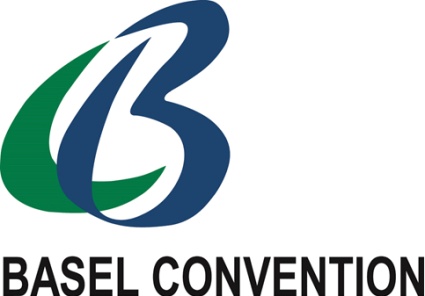 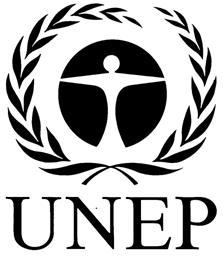 DisclaimersThe commercial names appearing in this publication do not imply endorsement by the Secretariat of the Basel Convention (SBC), United Nations Environment Programme (UNEP), United Nations (UN) or by contributory organizations, of the corresponding commercial entities and their products. The designations employed and the presentation of the material in this publication do not imply the expression of any opinion whatsoever on the part of SBC, UNEP or the UN, concerning the geo-political situations or the legal status of any country, territory, or city or area or its authorities, or concerning the delimitation of its frontiers or boundaries.All the views expressed in this publication do not necessarily reflect the views of SBC, UNEP, UN or of contributory organizations. SBC, UNEP or the UN do not accept responsibility for the accuracy or completeness of the contents and shall not be liable for any loss or damage that may be occasioned, directly or indirectly, through the use of, or reliance on, the contents of this publication.Table of contents1.	Executive summaryThis guidance manual has been developed in response to the decisions of the Conference of the Parties to the Basel Convention on the Control of Transboundary Movements of Hazardous Wastes and their Disposal, and in cooperation with the International Maritime Organization. Its main objective is to provide guidance and tools in order to improve the sea-land interface to ensure that ship-generated wastes and residues falling within the scope of MARPOL, once offloaded from a ship, are being managed in an environmentally sound manner. This guidance manual essentially builds on the existing relevant technical guidelines and guidance documents developed under the Basel Convention and the IMO. As MARPOL and associated Guidelines remain living documents, reference to the up-to-date provisions of IMO environment related Conventions and associated guidelines is essential.During the development of this guidance manual, specific attention has been given to the provision of a complete overview of the relevant international, regional and national legal and policy frameworks regarding the management of ship-generated wastes and residues during its different stages: on board of ships, when the wastes are being delivered to port reception facilities at the sea-land-interface, and finally covering the processes of waste collection, treatment and final disposal. The guidance manual also refers to the applicable categorization of wastes within the respective legal and policy frameworks.As a proper strategy, aiming at the environmental sound management of ship-generated wastes, cannot be developed without embedding it in an overarching general strategy, linking it to the management of waste streams generated in land-based facilities and municipalities, the links between these two aspects are being assessed, including possible overlaps and synergies.The core of this guidance manual focuses on the requirements at the sea-land interface for ensuring the environmentally sound management of ship-generated wastes. It provides an overview of legislative, administrative, policy and other measures, including possible measures to incentivize the delivery of segregated types of ship-generated wastes and residues. As one of the key elements regarding the delivery of ship-generated wastes, tools are provided in order to assess and ensure the adequacy of the port reception facilities that are being provided. The different types of port reception facilities are being described, including supporting financing tools and cost recovery schemes.The manual also provides tools and guidance for the development of modern data and information management systems, including schemes for the tracking of documents following a cradle-to-grave approach.In addition, the guidance manual gives a comprehensive overview of the different options for the collection, storage and transportation of the ship-generated wastes and residues covered in the Annexes to the MARPOL Convention, in order to facilitate their environmentally sound treatment, reuse and recycling. However, in case re-using or recycling is not possible, the manual provides additional guidance regarding environmentally sound technologies that can be applied for final disposal.As maritime shipping is an international industry with many different stakeholders at varying levels, the manual gives specific attention to the coordination and cooperation at the international, national and local levels.Throughout the guidance manual, as practical illustrations and tools, several case studies have also been referred to, with respect to the practice that Parties to the Basel and/or MARPOL Conventions are implementing.2.	Introduction2.1	MandateThe issue of the environmental sound management of wastes generated on board ships, and in particular the processing of hazardous wastes from ships, has been the subject of discussion within the Basel Convention since many years. Especially after the 2006 Probo Koala incident1 the need for legal clarity with regard to the application of the Basel Convention to hazardous wastes and other wastes generated on board ships was raised. States especially discussed this matter in the context of two international fora: the bodies of the Basel Convention and of the International Maritime Organization (IMO). The question how far the Basel Convention regulates the management of wastes generated on board ships, including their transboundary movements, raised the question of the relationship between the Basel Convention and other treaties regulating maritime affairs that are under the framework of the IMO, such as the International Convention for the Prevention of Pollution from Ships 1973, as modified by the Protocol of 1978 related thereto and as further amended by the Protocol of 1997 (MARPOL).Cooperation between the Secretariats of the Basel Convention and the International Maritime Organization has been officialised since the ninth meeting of the Conference of the Parties, where it was agreed that:the Secretariat of the Basel Convention would keep the IMO informed, as appropriate, of any relevant developments arising in the context of the Basel Convention;the Secretariat of the Basel Convention would continue to strengthen its cooperation with the Secretariat of the IMO in relation to MARPOL 73/78 and other relevant IMO instruments and activities;Parties to the Basel Convention would organize internal coordination between their IMO and Basel Convention representatives, and participate actively in any consideration of industrial production processes on board ships at sea or any consideration of the respective competencies of the Basel Convention and MARPOL 73/78; and the Secretariat would monitor any consideration by the Marine Environment Protection Committee (MEPC) of the IMO on industrial production processes on board ships at sea, or any consideration of the respective competencies of the Basel Convention and MARPOL 73/78, and to report thereon to the Open-ended Working Group at its next session and the Conference of the Parties at its tenth meeting.Also during following COP’s the need to strengthen the cooperation with the IMO has been emphasized and acknowledged.At the tenth (decision BC-10/16) and eleventh (decision BC-11/17) meeting of the Conference of the Parties it was acknowledged that there was a strong need for an assessment of how far the Basel Convention technical guidelines cover wastes covered by MARPOL. This assessment was to be developed in cooperation with the IMO. In 2015 the Public Waste Agency of Flanders, on behalf of Belgium, finalized this assessment. In the assessment (UNEP/CHW.12/INF/29/Rev.1), which was approved at COP 12 in May 2015 (decision BC-12/16), it was concluded that basically the focus of the MARPOL requirements is on the on board collection and storage of ship’s waste, while the Basel Convention technical guidelines focus on the environmentally sound management of hazardous waste or other waste, including the disposal, once offloaded from the ship. Nevertheless, in general no large gaps could be identified and for most of the wastes covered by the MARPOL Convention also Basel Convention technical guidelines could be found, with recommendations for an environmentally sound management of those wastes.Following this assessment the Parties to the Basel Convention requested the Secretariat at COP 12 (decision BC-12/16) to prepare the development of the first draft of a guidance manual on how to improve the sea-land interface to ensure that wastes falling within the scope of MARPOL, once offloaded from a ship, are managed in an environmentally sound manner. This guidance manual was to build upon existing relevant technical guidelines and guidance documents already developed under the Basel Convention, and also take into account the revised version of the IMO Comprehensive Manual on Port Reception Facilities. The first draft of this sea-land manual was made available on the Basel Convention’s website by 31 December 2015, after which Parties and other stakeholders were invited for providing comments. The draft guidance manual was revised and then finalized by [the Open-ended Working Group at its tenth meeting in May 2016].2.2	ScopeThis manual provides guidance regarding all aspects related to the development of a waste management strategy for the collection, storage and processing of all wastes delivered from ships, being:Wastes that are generated through the normal operation of a ship; andWastes that are generated through the handling of cargo.This guidance manual therefore covers wastes and residues from ships as referred to in the following MARPOL Annexes:The guidance manual also covers the most commonly applied means for the processing of these MARPOL wastes and residues, for recycling, energy recovery and final disposal. However, although this guidance manual in principal aims towards the environmentally sound management of wastes generated onboard a ship in, mostly, land based facilities, the focus is on improving the sea-land interface.As the development of adequate port reception facilities for ship-generated wastes and residues covered by MARPOL might also be relevant for other ship-generated wastes and residues covered by other IMO Conventions (such as the Ballast Water Management Convention, the Anti-Fouling Systems Convention and the London Convention/Protocol), they are mentioned in the manual as well. In order to avoid confusion between MARPOL and the other conventions, clear reference is being made that these types of wastes/residues do not fall within the scope of MARPOL.This guidance manual does not cover wastes that are generated by other port related activities, such as wastes originating from stevedoring, maintenance of cargo handling equipment, container cranes, etc.2.3	ObjectivesThe main goal of this manual is to provide guidance through an overview of tools, practices, procedures and measures in order to ensure that wastes and residues falling within the scope of the MARPOL Convention, once offloaded from a ship, are managed in an environmentally sound manner.Therefore this manual seeks to provide guidance regarding:The existing legal and policy frameworks at the international, regional and national levels;The different types of wastes and residues that are generated during the operations of a ship;Indications of which types of ship-generated wastes and residues can be considered as being hazardous;The development of a waste management strategy, including planning, covering all wastes and residues that can be delivered from a ship in a port;Options and processes for the collection, storage, processing, recycling and final disposal of ship-generated wastes and residues;Information and monitoring schemes; andOptions for coordination and cooperation between the different stakeholders involved.3.	Legal and policy framework3.1	IntroductionFrom a technical, legal and operational point of view maritime shipping in general can be considered as a specific industry, as it does not only imply operations at the high seas in international waters and in coastal areas, but also operations in ports in order to transfer people and/or cargo to or from land. Therefore, the corresponding legal and policy framework for shipping and ship-related operations needs to cover these different areas, and address both sea- and land-based activities. However, as the origin of both the land- and sea-based legal and policy frameworks often differ from each other, the frameworks for the onboard management of wastes and residues that are generated onboard ships, on one hand, and requirements regarding the collection, delivery and processing of wastes generated in land-based facilities, on the other hand, as a result, also differ from each other and in many cases, may not be compatible or just complementary.As maritime and international shipping is a global industry, the majority of the legal and policy frameworks regarding maritime safety, pollution prevention and environmental protection originates and is being developed and maintained by international and intergovernmental bodies, such as the various UN agencies. The specialized agency of the United Nations responsible for maritime shipping, the International Maritime Organization (IMO) is the global standard-setting authority for the safety, security and environmental performance of international shipping. Its main role is to create an international regulatory framework for the shipping industry that is fair and effective, universally adopted and implemented. It is therefore not a surprise that the majority of international rules and regulations regarding the environmental performance of shipping, including the onboard management of wastes and residues and the protection of the marine environment through the prevention of pollution by ships, originates from the IMO.The legal and policy framework regarding the collection and downstream management of wastes and residues originating from shipping operations often finds its origin in regulations that mainly focus on the collection, storage, processing and final disposal of wastes generated at land-based sources. It is therefore more land-oriented, and may not always be compatible with the legal and policy framework for operations at sea.This chapter gives an overview of the key elements and requirements of the legal and policy framework applicable to the management of wastes and residues originating from ships during their different stages, being the moment when they are generated during normal operations onboard a ship, during their transfer from the ship to the port reception facility at the sea-land interface, and finally during the storage, processing and final disposal stage at land-based facilities.For each of these different stages, and when applicable, a distinction is being made between the legal and regulatory framework at, respectively, the international, the regional and the national levels.Table X: 3.2	Management of ship-generated wastes and residues onboard ships3.2.1	Legal and policy framework at the international levelRegarding the international legal and policy framework for the onboard management of ship-generated wastes and residues, it includes the United Nations Convention on the Law of the Sea (UNCLOS), the IMO MARPOL Convention, the IMO Ballast Water Management Convention (BWMC), the IMO Anti-Fouling Systems Convention and the IMO London Convention/London Protocol regarding the dumping of wastes.3.2.1.1	The United Nations UNCLOSThe United Nations Convention on the Law of the Sea (UNCLOS), also called the Law of the Sea Convention or the, is the international agreement that defines the rights and responsibilities of States and entities with respect to their use of the world's oceans, With regard to the protection of the marine environment, UNCLOS provides that:States have a general obligation to protect and preserve the marine environment (Article 192);States have a duty to take measures, using the best practicable means at their disposal and in accordance with their capabilities, to minimize to the fullest possible extent pollution from ships, in particular measures for preventing international and unintentional discharges (Article 194);flag States have a duty to adopt laws and regulations which have at least the same effect as that of generally accepted international rules and standards established through the IMO (Article 211(2)).Furthermore UNCLOS requires that when taking measures to prevent or control (marine) pollution, these measures should not lead to simply transferring the residues and pollution from sea to land. 3.2.1.2 	The MARPOL ConventionThe first MARPOL Convention was adopted on 2 November 1973 (MARPOL 73). As it was thought that there were certain shortcomings in MARPOL 73, a new Protocol to the MARPOL 73 Convention was adopted in February 1978. The combined MARPOL 73/78 entered into force on 2 October 1983. In 1997, an additional Protocol was adopted to amend the existing Convention. The MARPOL Convention aims at preventing and minimizing pollution from ships, both accidental pollution and pollution from routine operations, and currently includes six technical Annexes:As the MARPOL Annexes I and II are mandatory, States ratifying or acceding to MARPOL must give effect to the provisions of these two specific Annexes.. Nowadays all Annexes to MARPOL have entered into force.The MARPOL Convention provides a set of requirements related to the handling and operational discharges of wastes and residues that are being generated onboard ships, including the provision of adequate reception facilities in ports. Discharge into the sea of oil, noxious liquid substances, sewage and garbage resulting from the normal operation of ships is strictly limited and/or prohibited:MARPOL Annex I residues (oil): in general it can be stated that, according to Regulation 15, oily-water mixtures from the engine room can only be discharged after the oil is being processed through an approved oil filtering device (oily-water separator), after which the oil content of the effluent without dilution does not exceed 15 parts per million;MARPOL Annex II (NLS residues): is in principle prohibited, unless the requirements of Regulation 13 on the control of discharges of residues of noxious liquid substances are being met;MARPOL Annex IV (sewage): is in principle prohibited, unless the ship is equipped with an approved sewage treatment system and the requirements of Regulation 11 are being met;MARPOL Annex V (garbage): in principle the discharge of all MARPOL Annex V wastes and residues is prohibited, unless it is explicitly allowed for specific types of residues (such as food waste, cargo residues and cleaning agents that are not harmful to the marine environment, and animal carcasses) and under specific conditions (comminuted/ground, inside/outside special areas, en route and at a specific distance from the nearest land). More details regarding the discharge requirements of MARPOL Annex V are in Annex 2 to this guidance manual.In return for acceding, Parties to MARPOL have the right as a port State to take appropriate action to ensure that ships comply with MARPOL requirements. Therefore Port State authorities can inspect ships to verify documentation and determine if the ship has discharged or is likely to discharge substances in violation of the regulations.A. Special Areas:Also so called “Special Areas”, with specific and more stringent discharge criteria on operational discharges, are included in most of the MARPOL Annexes (see also section 6.3.1 of this guidance manual). The following areas have been designated as a Special Area for one or more Annexes:Antarctic area, Baltic Sea, Black Sea, Gulf of Aden, the Gulfs area, Mediterranean Sea, North Sea, North West European waters, Oman Area, Red Sea, Southern South Africa waters, and the Wider Caribbean.An up-to-date list of the IMO Special Areas is given in the Annex 5 to this guidance manual, but can also be found at: http://www.imo.org (click on Marine Environment, then Special Areas). B. IMO Guidelines:It should be noted that the IMO also developed several guidelines and resolutions aiming to facilitate a smooth implementation of the requirements of the MARPOL Convention:2012 Guidelines for the implementation of MARPOL Annex V: Resolution MEPC.219(63): These guidelines aim to assist governments in developing and enacting domestic laws which implement Annex V, to provide guidance to ship owners, ship operators, ships' crews, cargo owners and equipment manufacturers in complying with requirements set forth in Annex V and relevant domestic laws, and to help port and terminal operators in assessing the need for, and providing, adequate reception facilities for garbage generated on all types of ships.2012 Guidelines for the development of garbage management plans: Resolution MEPC.220(63): As a ship's garbage management plan should detail the specific ship's equipment, arrangements and procedures for the handling of garbage, these Guidelines provide direction on complying with the requirements for a ship's garbage management plan, and are intended to assist the ship owner and/or operator in the implementation of regulation 10.2 of the revised MARPOL Annex V.3.2.1.3	Other relevant conventionsAlso other wastes and residues from ships, such as ballast water sediments and residues from anti-fouling systems, can be relevant when assessing the need for port reception facilities. Although not falling within the scope of the MARPOL Convention, also wastes and residues managed by the Ballast Water Management Convention, the Anti-Fouling Systems Convention and the London /London , are discussed in the following sections.A. The Ballast Water Management Convention:Ballast water is pumped into the ship to maintain safe operating conditions throughout its voyage. And although ballast water is essential for safe and efficient shipping operations, due to the multitude of aquatic species carried in ships’ ballast water it may also pose serious ecological, economic and health problems. These aquatic species carried in ballast water may include bacteria, microbes, small invertebrates, eggs, cysts and larvae of various species. The transferred species may survive in the port of discharge and even become invasive, disturbing the local ecosystem, human health, property and resources.In 2004 the IMO adopted the “International Convention for the Control and Management of Ships' Ballast Water and Sediments” (BWM Convention). This convention implies several requirements for onboard ballast water treatment, management and monitoring, but in addition requires that party States ensure the provision of adequate port reception facilities for the collection of ballast water sediments in ports and terminals designated by those party States where cleaning or repair of ballast tanks occurs. Supplementing the BWM Convention, the IMO has developed Guidelines for ballast water reception facilities (G5) (resolution MEPC.153(55)), and Guidelines for sediment reception facilities (G1) (resolution MEPC.152(55)).B. The Anti-Fouling Systems Convention:When ships operate in the marine environment they often suffer from the growth of organisms (e.g. barnacles and algae) on the hull. This is called fouling, which has a detrimental effect on the ship’s performance as the maximum speed of a ship decreases, and its fuel consumption increases.In 20 the IMO adopted the “International Convention on the Control of Harmful Anti-fouling Systems on Ships” (AFS Convention), which prohibits the use of harmful organotin compounds in anti-fouling paints used on ships and establishes a mechanism to prevent the potential future use of other harmful substances in anti-fouling systems. The AFS Convention entered into force on 17 September 2008.The AFS Convention requires that Parties take appropriate measures to ensure that wastes that originate from the application or removal of anti-fouling systems are collected, handled, treated and disposed of in a safe and environmentally sound manner in order to protect human health and the environment. Since these types of wastes in most cases will be generated at ship repair or recycling yards, the environmentally sound storage and treatment of these waste types will also be related to the repair and recycling yard operations.C. The "Convention on the Prevention of Marine Pollution by Dumping of Wastes and Other Matter 1972", ,. Its objective is According to the "London Protocol", , all dumping of waste at sea is prohibited, except for possibly acceptable wastes, following thorough assessment and . This list includes:Dredged material;Sewage sludge;Fish wastes;Vessels and platforms;Inert, inorganic geological material (e.g., mining wastes);Organic material of natural origin;Bulky items primarily comprising iron, steel and concrete; andCarbon dioxide streams from carbon dioxide capture processes for sequestration.It should be noted that ship-generated wastes would fall under the scope of the London Protocol if these were to be dumped at sea. If so, the Waste Assessment Guidance and permitting processes, as outlined in the London Protocol, appl.3.2.2	Legal and policy framework at the regional levelAs was already mentioned in the section on the international character of maritime shipping, the main sources for the legal and policy framework for environmental, security and safety standards for shipping are being developed at the international level by specialized UN bodies and agencies such as the International Maritime Organization. Still, it can be noted that e.g. the dumping of wastes at sea is not only regulated through the London Convention, but the obligation is clearly reflected in UNCLOS article 210, and in most of the regional conventions, either directly in the conventions or in specific protocols. Also the European Commission has launched several policy initiatives, although mainly linked to air pollution from ships. More recently, the European Commission established the European Sustainable Shipping Forum (ESSF). Although initially the aim of the ESSF was to assess the developments towards compliance with the IMO 0.1% sulphur content in marine fuel, the European Commission also brought together, through the ESSF, European Union Member States and maritime industry stakeholders in order to establish a structural dialogue, exchange best practices and coordinate on different environmental issues in shipping. In 2015, a Sub-group has also been established on port reception facilities (more information in section 3.3.2.1 of this guidance manual).3.2.3	Legal and policy framework at the national levelSome countries have taken steps towards the development of a legal and policy framework for the prevention of pollution from ships, that goes beyond the requirements established on the international or regional level. A national example of components of such a specific framework consists in the adoption of regulatory measures, i.e. the revised United States Coast Guard (USCG) regulations on ballast water management, which entered into force 21 June 2012. Another example is related to the use of certain hazardous materials on board of a ship.Case study: the United States of AmericaSome countries have also developed supplementary regulations or guidance on the management of wastes and residues generated through the normal operation of ships.Case Study: the United States of America3.3	Management of ship-generated wastes and residues at the sea-land interface3.3.1	Legal and policy framework at the international level3.3.1.1	The MARPOL ConventionIn order to reduce and eliminate pollution from ships, the provision of adequate port reception facilities is a key requirement: the ability to fully comply with the discharge requirements of Annexes I, II, IV, V and VI of MARPOL is directly related to the availability of adequate reception facilities in port. Therefore each Party is to ensure the provision of adequate facilities at ports and terminals to meet the needs of ships using them, without causing undue delay.Furthermore, MARPOL also indicates the categories of ports and terminals that require reception facilities together with their capacities:All of the MARPOL provisions for port reception facilities are similar in the way they begin, stating that: “The Government of each Party to the Convention (MARPOL) undertakes to ensure the provision of …”. The wording then differs but basically states to undertake to ensure the provision of reception facilities adequate to meet the needs of ships using their ports or terminals. It may be noted that the MARPOL provisions state that the “government” undertakes to ensure the provision of adequate reception facilities. This however does not mean that only the government of a Party must provide the facility: it means, in practice, that the government may require a local authority, e.g. the port authority, or terminal operator to provide the facilities.A. IMO’s Global Integrated Shipping Information System (GISIS):In order to facilitate the dissemination of information and promote public access to sets of data collection by the IMO Secretariat, the IMO has developed an internet based database on information for shipping: the Global Integrated Shipping Information System (GISIS). This database contains both information open to the general public and a member’s area section with more specific information only accessible to registered IMO users. The Port Reception Facility Database (PRFD) provides data on facilities for the reception of all categories of ship-generated waste (incl. MARPOL Annex V).  While the public is allowed free access (following a simple initial registration) to all the information on a view-only basis, only the respective party States can update data for reception facilities via a login password.  The database aims at improving the rate of reporting alleged inadequacies of reception facilities so that the problem can be tackled more effectively.B. IMO Guidelines on port reception facilities:The use and provision of port reception facilities for ship-generated wastes and residues is fundamental to the overall success of the MARPOL Convention in its objective of reducing and ultimately eliminating intentional pollution of the marine environment by ships. In order to improve the efficient delivery of MARPOL wastes and residues to port reception facilities, the IMO has developed specific additional guidance that outlines how the shipping community and port reception facility providers can best conduct their operations in order to comply with MARPOL:2014 Consolidated guidance for port reception facility providers and users: Circular MEPC.1/Circ.834: This Consolidated Guidance is intended to be a practical guide for:Ships' crew who intend to deliver MARPOL wastes and residues ashore; andPort reception facility providers who seek to provide timely, efficient port reception services to ships. It provides a basis for establishing best practice procedures, with an eye towards improving the integration of port reception facilities into a more comprehensive waste management scheme, in which the processing and final disposal of MARPOL wastes and residues occurs in a manner that protects the environment. It is based on the fundamental requirements established in the MARPOL Convention, the guidance provided in the IMO “Comprehensive Manual on Port Reception Facilities” and the Guidelines for ensuring the adequacy of port waste reception facilities (resolution MEPC.83(44)). Building further upon the Manual and the Guidelines, this Consolidated Guidance suggests how environmental management systems and procedures can assist with the improvement of the delivery of MARPOL wastes and residues ashore. Procedures recommended by the IMO include communication and reporting procedures and the use of standardized forms, such as the:Format for reporting alleged inadequacies of port reception facilities;Standard format of the advance notification form for waste delivery to port reception facilities; and Standard format for the waste delivery receipt.2012 Guidelines for the development of a regional PRF plan: Resolution MEPC.221(63): This guideline provides guidance for the development of a Regional Reception Facilities Plan (RRFP), in order to assist party States in specific geographic regions of the world in the appropriate and effective implementation of the MARPOL regulations that require the provision of adequate port reception facilities. Considering that unique circumstances of Small Island Developing States (SIDS) pose unique challenges for these states in meeting international shipping’s needs for discharging ship-generated wastes and residues, this guideline provides tools in order to facilitate the development of a port reception facilities plan, including the provision of adequate reception facilities, on a regional basis. In accordance with the Guidelines, “the majority of States participating in an RRFP should be SIDS. Although non-SIDS may participate, they should do so only so far as their ports may be Regional Waste Reception Centres. The obligations of non-SIDS to provide adequate reception facilities in all ports and terminals will not be satisfied by regional arrangement.”2011 Guidelines for reception facilities under MARPOL Annex VI: Resolution MEPC.199(62): The main objectives of these Guidelines are to:Assist Governments in developing and enacting domestic laws which give force to and implement provisions set forth in regulation 17 on reception facilities of MARPOL Annex VI;Assist port and terminal operators and ship repair ports, and ship recycling facilities in assessing the need for and providing adequate reception facilities for Ozone Depletion Substances (ODS) and equipment containing ODS; andAssist port and terminal operators in assessing the need for, and providing adequate reception facilities for exhaust gas cleaning residues.In addition it may be noted that in 2012 the IMO has also adopted two resolutions amending MARPOL in order to include regional arrangements for port reception facilities under the different Annexes to MARPOL:Resolution MEPC.216(63) on regional arrangements for port reception facilities under the MARPOL Annexes I, II, IV and V;Resolution MEPC.217(63) on regional arrangements for port reception facilities under MARPOL Annex VI.C. The IMO manual “Port Reception Facilities – How To Do It”:The first manual was published in 1995. In 2013 and 2015 it was updated and revised in order to:Take into account updates on the regulatory framework;Include several new waste management methods; and Broaden the scope to the management of other ship-generated wastes and residues such as ballast water sediments and residues from the application or removal of anti-fouling systems. Also, the title of this manual has been amended into “Port Reception Facilities – How to do it.”The manual contains practical information to Governments and competent (port) authorities, in particular to those in developing countries, as well as to the shipping industry, agencies and waste contractors seeking guidance when implementing MARPOL. It also provides guidance on how to deal with possible inadequacies, as, in order to fully comply with MARPOL, a party State has to ensure the provision of adequate port reception facilities meeting the needs of ships normally using their ports, without causing undue delay to the ships.As MARPOL does not contain any explicit requirements regarding the downstream processing and treatment of ship-generated wastes and residues once received in a port reception facility, it should be noted that as an addition the manual does elaborate on the downstream management of the ship-generated wastes and residues once received ashore.3.3.1.2	The Basel ConventionThe “Basel Convention on the Control of Transboundary Movements of Hazardous Wastes and their Disposal” was adopted on 22 March 1989, in response to a public outcry following the discovery, in the 1980s, in Africa and other parts of the developing world of deposits of toxic wastes imported from abroad.The overarching objective of the Basel Convention is to protect human health and the environment against the adverse effects of hazardous wastes. Its scope of application covers a wide range of wastes defined as “hazardous wastes” based on their origin and/or composition and their characteristics, as well as two types of wastes defined as “other wastes” - household waste and incinerator ash. Along with the Basel Convention, guidelines developed regarding the management of certain waste streams, such as household and oily waste. These guidelines can be downloaded through the Basel Convention's website.Although the Basel Convention explicitly excludes “wastes which derive from the normal operations of a ship, the discharge of which is covered by another international instrument” (Article 1.4), the Parties to the Convention developed a clear interest in the collection and treatment of ship-generated wastes and residues. Especially after the 2006 Probo Koala incident, where toxic wastes were dumped at several sites in Abidjan (Côte d’Ivoire), specific activities under the Basel Convention were initiated both on legal and technical matters, in particular as to capacity building.Through successive decisions, Parties to the Convention have underlined the importance of close cooperation between the Secretariat of the Basel Convention and the IMO and have expressed their willingness to clarify the relationship between the Basel Convention and the MARPOL Convention in respect of hazardous and other wastes and harmful substances. Parties to the Basel Convention also recognized the need to:Clarify the relationship between the Basel Convention and MARPOL;Identify any possible gaps between these instruments; and Identify options for addressing those gaps.Through successive decisions, Parties to the Basel Convention have also underlined the importance of close cooperation between the Secretariat of the Basel Convention and the IMO, in order to deal with common concerns as efficient as possible and by a holistic approach. An overview of the decisions taken within the framework of the Basel Convention (Conference of the Parties - COP - and Open-Ended Working Group - OEWG) related to MARPOL and the cooperation with IMO is given in Annex 3 to this guidance manual.A. Legal analysis of the application of the Basel Convention to hazardous and other wastes generated on board ships:In order to determine in what way provisions of the Basel Convention might apply, or not, to waste generated on board ships, a legal analysis of the application of the Basel Convention to hazardous and other wastes generated on board ships was prepared by the Secretariat of the Basel Convention. This legal analysis (UNEP/CHW.11/INF/22), which was discussed at COP 11 (decision BC-11/17), aimed at supporting the adoption of a decision on the application of the Basel Convention to wastes generated onboard ships. Issues that had to be clarified were:The scope of the wastes covered by Article 1 of the Basel Convention, and in particular the exclusion clause in its paragraph 4; andThe application of the obligations:To minimize the generation of wastes onboard ships;To control the transboundary movements of wastes generated onboard ships; andTo manage wastes generated onboard ships in an Environmentally Sound Manner (ESM). In general, the legal analysis concluded that, the provisions of the Basel Convention do not apply to wastes  from the normal operation of a ship. B. Assessment of how far the Basel Convention technical guidelines cover wastes covered by MARPOL:During its 10th meeting, the Conference of the Parties acknowledged the importance of assessing how far the current Basel Convention technical guidelines cover wastes covered by MARPOL. Parties, willing to do so, were invited to undertake this assessment, in close consultation with the IMO. This assessment has been undertaken by a Party to the Basel Convention, and was approved at COP 12. The assessment did not focus on the legal requirements governing hazardous wastes or other wastes generated onboard ships, nor was it about the content of the Basel Convention’s requirements when there is a subsequent transboundary movement from the port State to the place of processing and/or final disposal. It rather provides authorities with information as to which content the Basel Convention technical guidelines are most likely relevant in the light of the environmentally sound management of hazardous wastes and other wastes generated on ships.Also, although basically the focus of the MARPOL Convention requirements is on the collection and storage on board, while the Basel Convention technical guidelines focus on the environmentally sound management of hazardous wastes or other wastes, it could be concluded that most of the wastes covered by MARPOL, once they are offloaded from the ship, can be also covered by one or more of the Basel technical guidelines.This also means that, although the explicit requirement for States to provide adequate port reception facilities for ship-generated wastes and residues is explicitly stated in the MARPOL Convention (in its Annexes I, II, IV, V and VI), this does not mean that the responsibility of a Party to MARPOL ends with merely the provision of adequate facilities to receive ship's residues: within the requirements of the global framework there is also a responsibility to ensure the environmental sound treatment and disposal of these wastes, along with other land-generated wastes. 3.3.2	Legal and policy framework at the regional level3.3.2.1	The European Directive 2000/59/EC on port reception facilitiesIn 2000 the European Community adopted Directive 2000/59/EC on port reception facilities. The purpose of this Directive is to reduce the discharges of ship-generated waste and cargo residues into the sea, especially illegal discharges, from ships using ports in the European Union, by improving the availability and use of port reception facilities for ship-generated waste and cargo residues, thereby enhancing the protection of the marine environmentThe Directive applies to all ships, including fishing vessels and recreational craft, irrespective of their flag, calling at, or operating within, a port of a Member State, with the exception of any warship, naval auxiliary or other ship owned or operated by a State and used, for the time being, only on government non-commercial service; and to all ports of the Member States normally visited by these ships.Key requirements of the PRF Directive include:An obligation for the Member States to ensure the availability of PRF adequate to meet the needs of ships normally visiting the port, without causing undue delay;Ports have to develop and implement a waste reception and handling plan, following consultation with all relevant parties, in particular the port users. These plans shall be evaluated and approved by the competent authority in the Member State;The master of a ship has to complete a notification form and forward it in due time (at least 24 hours prior to arrival), informing the port of call about the ship's intentions regarding the delivery of ship-generated waste and cargo residues;A mandatory delivery for all ship-generated waste, however taking into account a possibility for the vessel not to deliver waste if it has sufficient dedicated waste storage capacity till the next port of delivery;The implementation of a cost recovery system applying the “polluter pays” principle through the application of a waste fee, providing an incentive to ships not to discharge ship-generated waste at sea; andThe establishment of an enforcement scheme, by which Member States ensure that any ship may be subject to inspection.The Directive 2000/59/EC provides guidance on what is to be considered an “adequate” port reception facility:“To achieve adequacy, the reception facilities shall be capable of receiving the types and quantities of ship-generated waste and cargo residues from ships normally using that port, taking into account the operational needs of the users of the port, the size and the geographical location of the port, the type of ships calling at that port and the exemptions provided for under Article 9.”The Directive 2000/59/EC also contains two annexes:Annex 1 provides an overview of elements to be addressed in the port’s Waste Reception and Handling Plan; Annex 2 provides a standardized format for the advance waste notification on the amounts of waste to be delivered to the PRF.Table: Overview of the main differences regarding PRF requirements between MARPOL and EU Directive 2000/59/ECIn addition, the European Commission has developed guidelines for the interpretation of Directive 2000/59/EC (Commission Notice 2016/C 115/05 of 01.04.2016). The Commission Notice is presented to explain the Commission’s views on how certain provisions should be implemented, such as:The issue of “adequacy”;Certain key elements related to the waste reception and handling plans (mandatory elements, scope, consultation with relevant parties, evaluation/approval/monitoring, reporting of inadequacies;Principles of mandatory delivery;Sufficient storage capacity;Intended port of delivery;Monitoring and enforcement; andExemptions.3.3.2.2	The European Sustainable Shipping Forum (ESSF)As mentioned in section 3.2.2 the European Commission established in 2013 the European Sustainable Shipping Forum (ESSF), including a Sub-group on port reception facilities. Initially this PRF Sub-group was established to advise the European Commission on issues related to the implementation and operation of Directive 2000/59/EC, as well as on the need and scope of a possible revision of the Directive. Its work is to include sharing of expertise and best practices, such as the development and monitoring of the waste reception and handling plans and the implementation and enforcement of the different requirements. In addition, the work of the PRF Sub-group can serve as basis for the future revision of the Directive, and as such can provide direct input to the impact assessment for such a revision.3.3.3	Legal and policy framework at the national levelIn some countries, initiatives have been taken to develop national or local policies and other measures regarding the management of ship-generated wastes and residues at the sea-land interface. These measures can be taken by the national government, but also by local authorities such as municipalities or port authorities.An example of these national or local policies and other measures aiming to improve the sea-land interface for the delivery of ship-generated wastes on a national level, may be found in the Netherlands.Case Study: the NetherlandsAnother example of national legal measures adopted in order to improve the sea-land interface for the delivery of ship-generated wastes consists in the Certificate Of Adequacy (COA) approach in the United States of America.3.4	Downstream management of ship-generated wastes at land-based facilities3.4.1	Legal and policy framework at the international level: the Basel Convention3.4.1.1	Overview of the Basel ConventionAlthough the Basel Convention explicitly excludes wastes that are generated through the normal operation of a ship and the discharge of which is covered by another international instrument, once these ship-generated wastes and residues are offloaded the main provisions of the Basel Convention apply. These provisions focus on the following principal goals: The reduction of hazardous waste generation and the promotion of environmentally sound management of hazardous wastes, wherever the place of disposal;The restriction of transboundary movements of hazardous wastes except where it is perceived to be in accordance with the principles of environmentally sound management; andA regulatory system applying to cases where transboundary movements are permissible.This regulatory system is the cornerstone of the Basel Convention. Based on the concept of prior informed consent, it requires that, before an export may take place, the authorities of the State of export notify the authorities of the prospective States of import and transit, providing them with detailed information on the intended movement. The movement may only proceed if and when all States concerned have given their written consent (articles 6 and 7). 3.4.1.2	Framework for the environmentally sound management of wastesIn 2011, the COP 10 recognized that harm to human health and the environment continues to be caused throughout the world by inadequate waste management procedures. It stressed the critical importance of prevention and minimization of hazardous wastes and other wastes, while noting that a more systematic and comprehensive effort is needed to improve guidance on the environmentally sound management (ESM) of wastes.“Environmentally sound management” is defined in article 2 of the Basel Convention as: “taking all practicable steps to ensure that hazardous wastes or other wastes are managed in a manner which will protect human health and the environment against the adverse effects which may result from such wastes.”However, it is widely acknowledged that ESM is understood and implemented differently. While implementation of the Basel Convention requires application of its provisions in a consistent manner, countries as well as facilities may have different ways of applying ESM as they face different realities. In addition, ESM of wastes cannot be guaranteed within the confines of waste management without effective legal and institutional systems, including government oversight, and adequate infrastructure to protect the occupational safety and health of workers, communities and the environment. In the absence of such effective systems and infrastructure, ESM may not be readily available in some countries and as regards facilities.Therefore, the “Framework for environmentally sound management of hazardous wastes and other wastes” was developed, in order to identify what countries should do at the national level and, collectively, as Parties to the Basel Convention, to address the challenges of implementing ESM of wastes in a systematic and comprehensive manner. Intended as a practical guide for all stakeholders participating in the management of such wastes, the framework is comprised of three sections: A common understanding of what ESM encompasses; Tools to support and promote the implementation of ESM; and Strategies to identify strategies to implement ESM. In order to support and promote the implementation of ESM different tools can be used, including a combination of legislation and regulations, guidelines and/or codes of practice, voluntary certification schemes, voluntary agreements and schemes, mechanisms for cooperation at the international, regional, national and local levels, including with industry, training and awareness programmes and incentive schemes. These tools may be tailored to address specific waste streams.3.4.1.3	Technical guidelineshe Basel Convention take the necessary measures to ensure that the management of hazardous wastes, including their transboundary movement and disposal, is consistent with the protection of human health and environment and its environmentally sound management from generation, treatment, storage, recycling, energy recovery to final disposal. Therefore "environmentally sound management" of wastes is defined as taking all practicable steps to ensure that these wastes are being managed in a manner which will protect human health and the environment against the adverse effects which may result from such wastes. In this regard, the Basel Convention stipulates that technical guidelines for the environmentally sound management of the waste falling under its scope sh be developed and adopted by the COP. This has been done for waste streams, such as household and oily waste. These guidelines can be downloaded through the Basel Convention's website.Although not legally-binding, the technical guidelines provide .  are aimed at assisting in ensuring the environmentally sound management of hazardous and other wastes.3.4.1.4	Ban Amendment and Basel ProtocolThe so-called “Ban Amendment” provides for the prohibition by each Party included in the proposed new Annex VII of:All transboundary movements of hazardous wastes covered by the Convention to States not included in that Annex VII, that are intended for final disposal, and Of all transboundary movements to States not included in Annex VII of hazardous wastes covered by paragraph 1 (a) of Article 1 of the Convention that are destined for reuse, recycling or recovery operations.The Ban Amendment was originally adopted in a decision of the COP, at its second meeting (COP-2) in March 1994. 3.4.2	Legal and policy framework at the regional level3.4.2.1	Directive 2008/98/EC: the EU Waste Framework DirectiveThe Waste Framework Directive (WFD) outlines the basic principles and definitions related to waste management in the European Union, such as definitions of waste, recycling, energy recovery, etc. In addition the WFD explains when waste ceases to be waste and becomes a secondary raw material (through the so called end-of-waste criteria), and how to distinguish between waste and by-products. The WFD also lays down some basic cautionary principles, as it requires that waste is being managed without endangering human health and harming the environment, and in particular without risk to water, air, soil, plants or animals, without causing a nuisance through noise or odours, and without adversely affecting the countryside or places of special interest. The EU Member States’ waste legislation and policy shall apply as a priority order the following waste management hierarchy: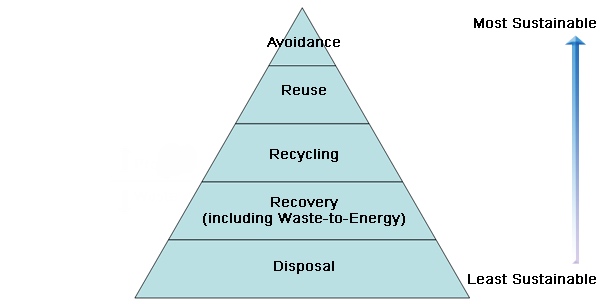 Figure: credits http://www.wtert.euAlso the general applied "polluter pays principle" is being introduced by the WFD, as is the so-called "extended producer responsibility". It incorporates provisions on hazardous waste and waste oils (revoking old Directives on hazardous waste and waste oils), and includes two new recycling and recovery targets to be achieved by 2020. The WFD also requires that Member States adopt waste management plans and waste prevention programmes. 3.4.2.2	Regulation (EC) No 1013/2006: the Waste Shipment RegulationThe Waste Shipment Regulation (EC) No 1013/2006 aims to address the problem of uncontrolled transport of waste, and lays down procedures for the transboundary shipments (i.e. transport) of waste. This Waste Shipment Regulation (WSR) implements into EU law the provisions of the Basel Convention as well as the OECD Decision concerning the control of transboundary movements of wastes destined for recycling and recovery operations. The WSR includes a ban on the export of hazardous wastes to non-OECD countries ("Basel ban") as well as a ban on the export of waste for disposal.It must be noted that within the European Union, different regimes apply to shipments of wastes, depending on the characteristics of the waste (such as hazardous and "green-listed" non-hazardous wastes) as well as on the final treatment (disposal or recycling/recovery operations). In general the shipment of hazardous wastes and of wastes destined for disposal is subject to notification procedures including the prior written consent (PIC) of all relevant authorities of dispatch, transit and destination. However, as a rule, the shipment of “green-listed” wastes for recycling/”recovery within the EU and OECD does not require the consent of the involved competent authorities.3.4.2.3	Regulation (EC) No 1069/2009 on animal by-productsRegulation (EC) No 1069/2009, the so-called “animal by-products Regulation”, contains health rules as regards animal by-products and derived products not intended for human consumption. The Regulation defines different categories of wastes, depending on their risk. Category 1 material contains the highest risk, as it consists principally of material that is considered to contain a severe health risk.This Regulation and its accompanying implementing Regulation (EC) 142/2011 is especially relevant regarding wastes and residues generated onboard ships, as also catering waste from international modes of transport (i.e. which has come from outside the EU) is to be considered as a category 1 material. As a consequence, this type of waste in principle must be destroyed by incineration, or by rendering followed by incineration. Category 1 waste originating from international catering however may also be disposed directly in an authorized landfill site.3.4.2.4	Decision 2000/532/EC on a list of wastesWith its Commission Decision 2000/532/EC the European Commission has established a list of wastes. This Decision establishes the classification system for wastes, including a distinction between hazardous and non-hazardous wastes. It is closely linked to the list of the main characteristics which render waste hazardous contained in Annex III to the Waste Framework Directive.It must be noted that this list of wastes and hazardous properties has been amended by Commission Decision No 2014/955/EU and Commission Regulation No 1357/2014.3.4.3	Legal and policy framework at the national levelThe majority of countries worldwide already have national legislations and other measures in place for the management of wastes originated within their geographic borders. These measures can be taken by the national government, but also by local authorities such as municipalities.Although it is fair to say that in most cases, the basic principles of these national waste-related measures, legislations or regulations or others, may find their origin in the implementation of the international regulatory framework on the management of hazardous wastes and other wastes, still, some countries do have their own specific national or local measures in place in order to specifically ensure the environmentally sound management of wastes and residues generated through the normal operations of a ship, once delivered ashore.4.	Identification of hazardous wastes and other wastes covered by the manualTo have a clear view on the different types of wastes and residues that are generated by a ship, it is of key importance to understand how they have been classified in the MARPOL Convention and its guidelines. Therefore this chapter contains an overview of the most relevant definitions of MARPOL and its relevant guidelines. In addition an indicative list is provided of ship-generated wastes that might be considered hazardous according to the Basel Convention, and an overview is given of the requirements for ship documentation for ship-generated wastes and residues.4.1	Relevant MARPOL definitions of types of wastes and residues generated on board shipsThe MARPOL Convention includes definitions of the different types of wastes and residues generated on board ships. Based on the 2015 Basel Convention assessment on how far the current Basel Convention technical guidelines cover wastes covered by the MARPOL Convention, the following relevant definitions could have been identified in the MARPOL Convention, its Annexes and Guidelines, in order to define MARPOL wastes and residues:4.1.1	General definitionsThe following relevant definition can be found in Article 2 of the MARPOL Convention:“Harmful substance (Art. 2.2): means any substance which, if introduced into the sea, is liable to create hazards to human health, to harm living resources and marine life, to damage amenities or to interfere with other legitimate uses of the sea, and includes any substance subject to control by the present Convention.”4.1.2	Relevant definitions in MARPOL Annex IThis Annex contains regulations for the prevention of pollution by oil. The following relevant definitions can be found in Regulation 1 of the MARPOL Annex I (the number in brackets refers to the number of the definition within the regulation):Oil (1): means petroleum in any form including crude oil, fuel oil, sludge, oil refuse and refined products (other than those petrochemicals which are subject to the provisions of Annex II of the present Convention) and, without limiting the generality of the foregoing, includes the substances listed in appendix I to this Annex.Oily mixture (3): means a mixture with any oil contentSlop tank (16): means a tank specifically designated for the collection of tank drainings, tank washings and other oily mixturesOil residue (sludge) (31): means the residual waste oil products generated during the normal operation of a ship such as those resulting from the purification of fuel or lubricating oil for main or auxiliary machinery, separated waste oil from oil filtering equipment, waste oil collected in drip trays, and waste hydraulic and lubricating oilsOily bilge water (33): means water which may be contaminated by oil resulting from things such as leakage or maintenance work in machinery spaces. Any liquid entering the bilge system including bilge wells, bilge piping, tank top or bilge holding tanks is considered oily bilge water.4.1.3	Relevant definitions in MARPOL Annex IIThis Annex contains regulations for the control of pollution by noxious liquid substances (NLS) that are being transported in bulk. The following relevant definitions can be found in Regulation 1 of the MARPOL Annex II (the number in brackets refers to the number of the definition within the regulation):Noxious Liquid Substance (10): means any substance indicated in the Pollution Category column of Chapter 17 or 18 of the International Bulk Chemical (IBC) Code or provisionally assessed under the provisions of Regulation 6.3 as falling into category X, Y or Z.Category X: Noxious liquid substances which, if discharged into the sea from tank cleaning or deballasting operations, are deemed to present a major hazard to either marine resources or human health and, therefore, justify the prohibition of the discharge into the marine environment.Category Y: Noxious liquid substances which, if discharged into the sea from tank cleaning or deballasting operations, are deemed to present a hazard to either marine resources or human health or cause harm to amenities or other legitimate uses of the sea and therefore justify a limitation on the quality and quantity of the discharge into the marine environment.Category Z: Noxious liquid substances which, if discharged into the sea from tank cleaning or deballasting operations, are deemed to present a minor hazard to either marine resources or human health and therefore justify less stringent restrictions on the quality and quantity of the discharge into the marine environment.Other substances: Substances indicated as Other Substances (OS) in the pollution category column of chapter 18 of the IBC Code16 which have been evaluated and found to fall outside Category X, Y or Z because they are, at present, considered to present no harm to marine resources, human health, amenities or other legitimate uses of the sea when discharged into the sea from tank cleaning or deballasting operations. The discharge of bilge or ballast water or other residues or mixtures containing only substances referred to as "Other Substances" are not subject to any requirements of MARPOL Annex IIResidue (12): means any noxious liquid substance which remains for disposalResidues/water mixture (13): means residue to which water has been added for any purpose (e.g. tank cleaning, ballasting, bilge slops).4.1.4	Relevant definitions in MARPOL Annex IIIThis Annex contains regulations for the prevention of pollution by harmful substances carried by sea in packaged form. It must be noted that this Annex does not contain any definitions describing any waste or residues, nor does it include a requirement for the provision of adequate port reception facilities. However, it can be noted that packaging wastes originating from the handling of MARPOL Annex III cargo in principle is similar to solid ship-generated waste such as garbage, which is covered by MARPOL Annex V. Therefore issues related to the collection, treatment and disposal of packaging waste will not be addressed individually in this guidance manual, but will be dealt with in the sections on MARPOL Annex V.Definitions related to the onboard generation of residues and wastes can be found in regulation 1 of MARPOL Annex III:1.1. For the purpose of this Annex, “harmful substances” are those substances which are identified as marine pollutants in the International Maritime Dangerous Goods Code (IMDG Code) or which meet the criteria in the Appendix of this Annex;1.4. For the purposes of this Annex, empty packaging, which have been used previously for the carriage of harmful substances, shall themselves be treated as harmful substances unless adequate precautions have been taken to ensure that they contain no residue that is harmful to the marine environment.4.1.5	Relevant definitions in MARPOL Annex IVThis Annex contains regulations for the prevention of pollution by sewage from ships. Although not specifically defined by MARPOL Annex IV, a distinction is often made between “black water” (wastewater containing faeces, urine and flush water from flush toilets) and “grey water” (wastewater generated from activities such as laundry, dishwashing, bathing and showering). However, MARPOL Annex IV does not cover grey water. It must be noted that, although “grey water” is not to be considered as garbage in the context of MARPOL Annex V, a definition of “grey water” is being included in the 2012 IMO Guidelines for the implementation of MARPOL Annex V (Resolution MEPC.219(63)).The following relevant definitions can be found in Regulation 1 of the MARPOL Annex IV (the number in brackets refers to the number of the definition within the regulation):1.3 Sewage means: Drainage and other wastes from any form of toilets and urinals; Drainage from medical premises (dispensary, sick bay, etc.) via wash basins, wash tubs, and scuppers located in such premises; Drainage from spaces containing living animals; orOther waste waters when mixed with the drainages defined above.4.1.6	Relevant definitions in MARPOL Annex VThis Annex contains regulations for the prevention of pollution by garbage from ships. It seeks to eliminate and reduce the amount of garbage being discharged into the sea from ships. In the revised MARPOL Annex V, which entered into force on 1 January 2013, the following relevant definitions of Regulation 1 are to be applied (the number in brackets refers to the number of the definition within the regulation):Animal carcasses (1) means the bodies of any animals that are carried on board as cargo and that die or are euthanized during the voyage;Cargo residues (2) means the remnants of any cargo which are not covered by other MARPOL Annexes and which remain on the deck or in holds following loading or unloading, including loading and unloading excess and spillage, whether in wet or dry condition or entrained in wash water, but does not include cargo dust remaining on the deck after sweeping or dust on the external surfaces of the ship;Cooking oil (3) means any type of edible oil or animal fat used or intended to be used for the preparation or cooking of food, but does not include the food itself that is prepared using these oils;Domestic wastes (4) means all types of wastes not covered by other Annexes of MARPOL that are generated in the accommodation spaces on board the ship. It does not include grey water;Fishing gear (6) means any physical device or part thereof or combination of items that may be placed on or in the water or on the sea-bed with the intended purpose of capturing, or controlling for subsequent capture or harvesting, marine or fresh water organisms;Food wastes (8) means any spoiled or unspoiled food substances and includes fruits, vegetables, dairy products, poultry, meat products and food scraps generated aboard ship;Garbage (9) means all kinds of food wastes, domestic wastes and operational wastes, all plastics, cargo residues, incinerator ashes, cooking oil, fishing gear, and animal carcasses generated during the normal operation of the ship and liable to be disposed of continuously or periodically except those substances which are defined or listed in other Annexes of MARPOL. Garbage does not include fresh fish and parts thereof generated as a result of fishing activities undertaken during the voyage, or as a result of aquaculture activities which involve the transport of fish including shellfish for placement in the aquaculture facility and the transport of harvested fish including shellfish from such facilities to shore for processing;Incinerator ashes (10) means ash and clinkers resulting from shipboard incinerators used for the incineration of garbage;Operational wastes (12) means all solid wastes (including slurries) not covered by other Annexes that are collected on board during normal maintenance or operations of a ship, or used for cargo stowage and handling. This also includes cleaning agents and additives contained in cargo hold and external wash water. It does not include grey water, bilge water or other similar discharges essential to the operation of a ship, taking into account the guidelines developed by the Organization;Plastics (13) means a solid material which contains as an essential ingredient one or more high molecular mass polymers and which is formed (shaped) during either manufacture of the polymer or the fabrication into a finished product by heat and/or pressure. Plastics have material properties ranging from hard and brittle to soft and elastic. For the purposes of this annex, "all plastics" means all garbage that consists of or includes plastic in any form, including synthetic ropes, synthetic fishing nets, plastic garbage bags and incinerator ashes from plastic products;Special Area (14) means a sea area where for recognized technical reasons in relation to its oceanographical and ecological condition and to the particular character of its traffic the adoption of special mandatory methods for the prevention of sea pollution by garbage is required (see Reg. 1.14).Also the 2012 IMO Guidelines for the implementation of MARPOL Annex V (Resolution MEPC.219(63)) contain the following relevant definitions:1.6.1 Dishwater means the residue from the manual or automatic washing of dishes and cooking utensils which have been pre-cleaned to the extent that any food particles adhering to them would not normally interfere with the operation of automatic dishwashers;1.6.2 Grey water means drainage from dishwater, shower, laundry, bath and washbasin drains. It does not include drainage from toilets, urinals, hospitals, and animal spaces, as defined in regulation 1.3 of MARPOL Annex IV (sewage), and it does not include drainage from cargo spaces. Grey water is not considered garbage in the context of Annex V;1.7.3 The definition of "operational wastes" (regulation 1.12 of MARPOL Annex V) excludes grey water, bilge water, or other similar discharges essential to the operation of a ship. "Other similar discharges" essential to the operation of a ship include, but are not limited to the following:Boiler/economizer blowdown;Boat engine wet exhaust;Chain locker effluent;Controllable pitch propeller and thruster hydraulic fluid and other oil to sea interfaces (e.g. thruster bearings, stabilizers, rudder bearings, etc.);Distillation/reverse osmosis brine;Elevator pit effluent;Firemain systems water;Freshwater layup;Gas turbine washwater;Motor gasoline and compensating discharge;Machinery wastewater;Pool, spa water and recreational waters;Sonar dome discharge; andWelldeck discharges.It should be noted that grey water (including dishwater) is not being considered a MARPOL residue in the context of MARPOL Annex IV nor V. 4.1.7	Relevant definitions in MARPOL Annex VIThis Annex contains regulations for the prevention of air pollution from ships. The following relevant definitions can be found in Regulation 2 of the MARPOL Annex VI (the number in brackets refers to the number of the definition within the regulation):Ozone depleting substances (16) means controlled substances defined in paragraph (4) of article 1 of the Montreal Protocol on Substances that Deplete the Ozone Layer, 1987, listed in Annexes A, B, C or E to the said Protocol in force at the time of application or interpretation of this Annex. Ozone depleting substances that may be found on board ship include, but are not limited to: Halon 1211 	Bromochlorodifluoromethane Halon 1301 	Bromotrifluoromethane Halon 2402 	1, 2-Dibromo-1,1,2,2-tetraflouroethane (also known as Halon 114B2) CFC-11 		Trichlorofluoromethane CFC-12 		Dichlorodifluoromethane CFC-113 	1,1,2-Trichloro-1,2,2-trifluoroethane CFC-114 	1,2-Dichloro-1,1,2,2-tetrafluoroethane CFC-115 	Chloropentafluoroethane;Sludge oil (20) means sludge from the fuel oil or lubricating oil separators, waste lubricating oil from main or auxiliary machinery, or waste oil from bilge water separators, oil filtering equipment or drip trays.Also the 2011 Guidelines for reception facilities under MARPOL Annex VI (Resolution MEPC.199(62)) contain the following relevant definitions:2.4 Exhaust Gas Cleaning System (EGCS) Residues are products of the water treatment process. The residue can be formed and removed from the water with different treatment techniques. Such residues contain sulphates, ash/soot, metals and hydrocarbons removed from the water;2.5 Ozone Depleting Substances (ODS) and equipment containing ODS are defined in regulation 2.16 and equipment as referred to in regulation 12.4.4.2	Requirements for ship documentation on hazardous wastes4.2.1	Hazardous wastes on board ships: categorization in MARPOLDiffering from the more land-oriented waste regulations and classifications, the MARPOL Convention does not include a definition of “hazardous waste”, and therefore does not make a specific distinction between hazardous and non-hazardous wastes and residues. However, according to the legal analysis conducted under the framework of the Basel Convention its requirements apply to ship-generated wastes and residues once they are offloaded from the ship. Therefore ship-generated wastes and residues at that stage can be classified as hazardous waste when meeting the corresponding characteristics of the applicable land-based waste regulations. The MARPOL Convention does use the terms “harmful substance”, “dangerous goods” and “noxious liquid substances”, but not with an explicit link to waste.“Harmful substance” is defined in its Article 2 as meaning “any substance which, if introduced into the sea, is liable to create hazards to human health, to harm living resources and marine life, to damage amenities or to interfere with other legitimate uses of the sea, and includes any substance subject to control by the present Convention”. “Noxious liquid substances” (NLS) are defined in MARPOL Annex II, which applies to the carriage in bulk of all noxious liquid substances except oil (as defined in MARPOL Annex I). Liquid substances posing a threat or harm to the marine environment are divided into three categories, Category X, Y and Z. The substances of Category X present a major hazard when being discharged into the marine environment, Category Y presents a hazard and Category Z presents a minor hazard. A fourth category, other substances (OS), identifies those liquid substances that, at present, are considered to present no hazard to the marine environment. Regarding “dangerous goods” it can be noted that both the MARPOL Convention and the 1974 International Convention for the Safety of Life at Sea (SOLAS) apply. The carriage of dangerous goods in packaged form or in solid form in bulk as well as carriage of liquid goods and condensed gases in bulk is being regulated by Chapter VII of SOLAS. The requirements include that the goods shall be classified and that separate information about the goods must be available onboard. It may be noted that in MARPOL Annex V and the 2012 “Guidelines for the implementation of MARPOL Annex V” several types of garbage are defined, without defining or indicating a possible hazard or risk. It may also be noted that the implementation guidelines provide additional guidance regarding cleaning agents or additives, as their character does have an impact on the discharge requirements: cleaning agents/additives may be discharged into the sea as long as they are not harmful to the marine environment (HME). A cleaning agent or additive is considered not harmful to the marine environment, if it:Is not a “harmful substance” in accordance with the criteria in MARPOL Annex III; andDoes not contain any components which are known to be carcinogenic, mutagenic or reprotoxic (CMR).Cargo residues are considered harmful to the marine environment and subject to regulations 4.1.3 and 6.1.2.1 of the revised MARPOL Annex V if they are residues of solid bulk substances which are classified according to the criteria of the United Nations Globally Harmonized System for Classification and Labelling of Chemicals (UN GHS).The following non-exhaustive list gives an indication of ship-generated wastes and residues that might be considered “hazardous” according to the definition of the Basel Convention:4.2.2	Documentation required to be kept on board ships As ships in general need to comply with an extensive amount of requirements related to safety, environment, communication, passengers, etc., systems of certification and documentation are widely applied in the maritime industry. An overview of certificates and documents that, according to IMO requirements, are to be kept onboard the ship, can be found in the following joint circular from the three IMO committees FAL (Facilitation Committee), MEPC and the MSC (Maritime Safety Committee): FAL.2/Circ.127, MEPC.1/Circ.817 and MSC.1/Circ.1462. This circular provides an overview of all certificates and documents that are required to be carried on board ships. All certificates to be carried on board must be valid and drawn up in the form corresponding to the model where required by the relevant international convention or instrumentSpecifically, the following documents, which according to MARPOL need to be kept on board ships, can provide relevant information related to the management of wastes and residues:Record Books, such as the Oil Record Book, Garbage Record Book and ODS Record Book; Garbage Management Plan.5.	Developing a strategy and planning for the environmentally sound management of ship-generated wastes delivered at ports5.1	IntroductionIn our modern world waste management is being influenced by various issues, such as climate change and air emissions, life cycle assessments and circular economy, contamination of land, water and air, energy efficiency targets, etc. Therefore waste management strategy and planning has not only become a complex issue from the legal, technical and commercial points of view, but also from a public and societal angle. Proper planning of a cost-efficient waste collection and processing infrastructure for ship-generated wastes and residues, embedded in an ambitious and well-developed strategy aiming at environmentally sound waste management and linked to a sustainable and circular economy, is therefore of crucial importance. 5.2	Principles for the development of a strategy for ship-generated wastes5.2.1	General principlesThe development of a waste management strategy is a powerful tool to establish a coherent system of integrated waste handling practices and facilities. A proper waste management strategy leads to an efficient and effective operating waste handling system, and therefore it should provide – or facilitate the development of – legislation, organizations, procedures and infrastructure (facilities) that lead towards the environmentally sound management of both hazardous and non-hazardous wastes. It describes the objectives and goals, and it outlines the practical issues such as collection, transport, storage, treatment and disposal. In most cases it also addresses enforcement measures. Strategies to implement environmental sound waste management should ensure that all the following core goals are met together: (a)	Establish a comprehensive legal framework to: Effectively govern all waste management operations; Protect public and worker health and safety; Protect the environment; and Address movements of waste in accordance with applicable international and regional agreements and conventions, including the Basel Convention; (b) 	Implement effective compliance and enforcement measures to assure conformity with applicable legal requirements; (c) 	Build sufficient domestic infrastructure and capacity to ensure the availability of adequate facilities to undertake waste management operations and ensure those facilities achieve ESM. Key stakeholders such as governments and national/local authorities, waste generators, waste collectors and transporters, dealers, brokers, waste treatment facilities and non-governmental organizations, have a crucial role to play. The priority in which wastes should be managed is embedded in the waste management hierarchy. This hierarchy stresses the need to firstly reduce the amount of waste created (prevention and avoidance), then reuse of wastes (product recycling), then recovery (via material recycling or composting), then energy recovery for use as a fuel (incineration in waste-to-energy facilities) and finally, as a last option, to dispose of waste by incineration (without energy recovery) or to landfill. Case Study: El Salvador5.2.2	Developing a port waste strategy in practiceWhen developing a waste management strategy for ship-generated waste delivered in ports, the general strategy elements mentioned in the above section 5.2.1 are to be brought into practice. Therefore, as a tool for guidance, it might be useful to take into account and develop more in detail the following elements:Administrative, legislative and policy measures:Choose the optimal level to implement the different legislative and administrative measures;Specific schemes for licensing and permitting for the collection and treatment of ship-generated wastes and residues;Apply a ship’s waste fee systems in order to incentivize a maximum delivery of ship-generated wastes and residues to port reception facilities, in order to get as much waste as possible from ship to shore and thus avoiding discharges at sea;Incentivize the delivery of segregated waste streams rather than mixtures of wastes, as segregated waste are much easier to reuse and recycle; Embedding the management of ship-generated wastes in a general waste strategy, facilitating the circular economy;Technology and facilities required:Provision of adequate port reception facilities, in order to meet the port users’ needs and facilitate a smooth delivery from the ship without causing undue delay; Waste minimization;Introduce modern technology to be implemented by the waste treatment industry, in order to minimize the impact of waste treatment processes towards the environment, avoiding emissions to land, water and air (this issue is being addressed in chapter 9 of this guidance manual);Processes and coordination mechanisms:Large stakeholder involvement both from the industry side as from competent authorities, in order to facilitate communication and exchange of information and practices;Cooperation between ports;Install a modern data and information system monitoring the delivery and downstream treatment of the delivered ship-generated wastes and residues, such as web-based systems providing direct access to all stakeholders and enforcing authorities.Some of these elements are described more in detail below:Waste minimization:As a logical first principle, waste minimization is an important element of a waste management strategy. Unnecessary waste production burdens on waste transport, treatment and disposal facilities and should be avoided. However, it is not always possible to efficiently incentivize waste prevention and minimization on board ships by applying a land-based waste strategy. Some ports have implemented voluntary (financial) incentive schemes, such as a reduction of port fees or (partial) reimbursement of waste fees for ships that have installed technology or apply management schemes that lead to reduced amounts of on-board generated waste.Addressing both ship- and land-generated waste:Another basic principle when developing a waste management strategy for ship-generated wastes and residues that are being delivered to reception facilities in a port or terminal, is that it should be borne in mind that these ship-generated wastes should not be seen separate from land-based wastes: after all, ship-generated waste systems within a port do not exist in isolation from the rest of the port operations, services and infrastructure, and becomes a part of the total waste stream of a port, once received on shore. As both ship-generated wastes and land-generated wastes in the port are to be handled in an environmentally sound way, it is obvious that a proper waste management strategy should address the handling of both ship-generated wastes and land-generated wastes, either from a domestic or industrial origin.Especially in smaller ports such as in regional or local commercial, fishing and recreational ports, the volumes of ship-generated wastes delivered to port reception facilities might not be sufficient enough in order to develop a cost-efficient waste collection, processing and treatment business. However, when combining the ship-generated wastes and residues with similar wastes generated by land-based industrial activities and municipal wastes, volumes might be sufficient enough in order to establish not only an economically viable business opportunity, but also facilitate environmentally sound waste management. Cooperation between ports:Also cooperation between ports might be a valuable and economically viable option. In this case the strategy would be that all ship-generated wastes and residues can be received in all of the participating ports, but then subsequently are being transported to a central treatment plant. Such a strategy can be more cost-efficient and effective than the provision of processing and treatment facilities in each of the participating ports. An inter-port strategy may be applicable at a regional level, where ports in neighbouring countries cooperate, or on a local level, where ports in one country cooperate. In particular if ports are located in remote areas or in case of a cluster of small ports (e.g. located on several small islands), inter-port cooperation in the field of reception and treatment will be worthwhile to consider.It can be noted that the IMO has already developed a specific framework and guidance for addressing the adequacy of port reception facilities on a regional and inter-port level:2012 Resolution MEPC.216(63): Regional arrangements for port reception facilities under MARPOL Annexes I, II, IV and V;2012 Resolution MEPC.217(63): Regional arrangements for port reception facilities under MARPOL Annex VI (and Certification of marine diesel engines fitted with Selective Catalytic Reduction systems under the NOx Technical Code 2008);2012 Resolution MEPC.221(63): Guidelines for the development of a regional reception facilities plan.Circular economy:Another important element is that an integrated approach to waste handling incorporating the entire life cycle of waste, from the moment of generation until its final disposal, may save considerable future expenses (the so-called “cradle-to-grave approach”). In addition, ship-generated as well as land-generated wastes may contain valuable materials, which can be reused as a resource material for other industrial activities. Discarding these wastes therefore would be an inefficient use of resources, and recycling options should be explored (the so-called “cradle-to-cradle approach”). 5.3	Planning port waste management infrastructureThe proper planning of a cost-efficient waste collection and processing infrastructure, embedded in a strategy aiming at environmental sound waste management and linked to a sustainable and circular economy, is of crucial importance in order to address the problems that influence today’s economic, environmental and societal reality.When planning waste management infrastructure in a port area in general or port reception facilities specifically, it must be borne in mind that ports can be very different due to a huge set of variable characteristics, such as:Geographical location (incl. seasonal influences such as obstruction of traffic because of occurrence of floating ice);Size of the port;Types of traffic (commercial, fishing, recreational, navy, offshore support, etc.);Types of cargo being handled in the port;Number of ships calling the port;Size of the ships calling the port;Port structure and governance;Presence of industrial clusters in the port;Existing capacity for waste collection, storage and treatment;Presence of densely populated areas in the port or in the immediate vicinity.It is clear that the need for adequate port reception facilities, including the downstream waste processing and treatment facilities, is primarily determined by the port users’ needs. And as their needs will be very different in differing ports, the provision of adequate port reception facilities and the downstream waste processing and disposal options requires good planning and design. Key elements during the planning phase are:Collection of data and information;Assessment of these data and information; andDecisions regarding the type of port reception facility.Each of these steps is explained more in detail in the following sections.5.3.1	Collection of data and informationAn essential first step in the planning phase of port reception facilities is the collection of reliable data and information about the existing situation in the port, supplemented with an overview of the applicable regulatory framework. Key data and information to be collected should include, but are not limited to:Data/information regarding the port:Geographical characteristics;Waterborne traffic;Terminals and cargo flows;Industrial clusters in the port;Forecasts regarding the expected traffic in the near and mid-term future;Safety requirements (e.g. LNG-terminals);Ship-related data/information:Number and types of ships calling the port (commercial/non-commercial, chemical/oil tankers, passengers, fishing, recreational, etc.)Forecast for the near and mid-term future;Safety requirements (e.g. LNG);Data/information regarding the types and quantities of waste:An overview of the types and quantities of ship-generated wastes and residues currently received;Estimates of the types and quantities of ship-generated wastes and residues that are expected to be delivered in the near and mid-term future, taking into account possible changes of traffic;Waste streams in the port that are being generated through other activities (land-based industry, stevedoring and cargo handling, etc.);Data/information regarding the waste handling:The options for temporary storage, (pre-)treatment and disposal for ship-generated wastes and residues that are already available in the port area and its vicinity;The possible need for additional waste storage, (pre-)treatment and disposal capacity and infrastructure;Applicable regulatory framework:Overview of the applicable legal requirements (national and local) regarding waste management in general and ship-generated waste specifically;Overview of the key elements of the overarching waste management strategy.5.3.1.1	Where to get these dataDepending on how ports are being organized (private/public), data and information on port characteristics will most likely be available at the port authority or the competent governmental administration responsible for ports. Also the data regarding types of ships, traffic and cargo turnover should be available at the same source.Data regarding the types and quantities of ship-generated wastes and residues might also be available at the port authority, although not every port authority registers it. In case an advance notification scheme for ship-generated waste is being applied in the port, the information about the types and volumes of wastes intended to be delivered by the ship should be available with that stakeholder (in many cases it is the harbour master’s office). In some ports, for logistical reasons, the providers of port reception facilities may require advance notification from the ship of its intention to use the facilities. Providing advance notification to the reception facility of the type and quantity of MARPOL residues/wastes on board and the type and quantity intended to be delivered will greatly assist the reception facility operator in receiving the materials while minimizing any delay to the vessel's normal port operation. General recommended practice is to provide at least 24 hours' notice, although specific requirements may vary by reception facility. If a ship visits a port on a regular basis, a standing arrangement with the PRF may prove to be most efficient. Although in EU ports the mandatory notification format provided by Directive 2000/59/EC is required, outside the EU shipmasters are recommended to use the standardized Advance Notification Form as developed by IMO. Port authorities, agents and facility operators are urged to accept the standardized format; however, some operators may require an alternate form.In most cases also waste collectors and existing port reception facilities should be a reliable source of relevant information, not only on amounts and types of wastes that are being collected but also regarding the existing infrastructure for collection, storage, processing and final treatment. Especially when a system with waste delivery receipts is being applied in the port, reliable data on delivered volumes and types of ship-generated wastes and residues should be available.In case these data and information are not directly available, also the usage of questionnaires might be considered. However, a thorough consultation of stakeholders is in either case very much recommended.More specific information regarding advance notification schemes is provided in section 6.3.2 of this guidance manual.5.3.2	Assessment of the informationThe first goal of the assessment should be to reveal shortcomings in existing port and ship-related practices, and suggest improvements. Also the assessment should look into possible changes in the port’s infrastructure (such as new terminals), operations (such as increased traffic) and management (such as introduction of new financial schemes).Some of the key elements that should be addressed in the assessment are:Other issues that are to be taken into consideration are:The expected investment and operational costs related to the new collection and treatment facilities;Means of transport (e.g. trucks, railway or ships) that may have to be commissioned and licensed;Agreements may be needed on who transports the waste; In case of a regional strategy, the international agreements that need to be prepared (such as the implications of transboundary movements of waste).5.3.3	Decisions regarding the port reception facilityAfter the collection and assessment of the data and information as mentioned in the above sections, a decision will have to be taken whether additional an/or other types of port reception facilities are needed in order to establish or maintain the necessary adequacy level, and whether additional waste management operations (such as storage and treatment) are required.Decisions will need to be taken regarding, but not limited to:The type of port reception facilities required, including the necessary capacity for collection of ship-generated wastes and residues; andWho will invest in and operate the reception facility as well as the downstream waste treatment infrastructure.It should also be noted that the provision of additional port reception facilities and/or waste processing and treatment infrastructure should be embedded in and be complementary with the overarching waste management strategy.5.3.3.1	Choice of the type of port reception facilityOf key importance during the planning of port reception facilities is the selection of the type of reception facility that will be operated in the port. Especially in case of fixed facilities, the choice of location for these facilities will be crucial. In that case a site selection assessment should be included.While the downstream treatment and/or disposal facilities for the ship-generated wastes and residues will always be located on shore, the equipment for the collection can either be mobile or shore-based at a strategic point. Options are to choose between different types of mobile and fixed port reception facilities, although in large ports both can be applied. Mobile port reception facilities have the advantage that the investment cost is less than for fixed facilities, and that they can be put in operation rather quick and flexible. Possible disadvantages can be their interference with other operations, such as loading/unloading of cargo, and a restricted or prohibited access for mobile facilities on jetties, such as those where oil products, liquefied gases, noxious liquid substances or packaged dangerous goods are being handled.Fixed facilities on the other hand have the advantage that they might be able to collect more types of wastes (as they can be designed and equipped in a way that all ship-generated wastes and residues can be collected), that they have a larger capacity for collection and storage, and that they can combine the collection, storage and treatment of different waste types, also from land-based facilities. A substantial disadvantage is the higher investment cost for these facilities, and the fact that they are to be located at a strategic location that is easily accessible for ships.More details on the different types of port reception facilities can be found in section 6.2.2 of this guidance manual.5.3.3.2	Financing port reception facilitiesWhen assessing the development of PRF from a financial/economical point of view, the outcome may be that its investment and operational costs are substantial. In some cases the provision of new port reception facilities and/or the expansion or conversion of existing facilities can have a significant financial impact in terms of investment and operational costs, strongly depending on the type of port reception facility that is being designed and planned.When assessing the development of a new port reception facility from a financial perspective, at least the following issues should be taken into account:Investment costs for equipment, technology and land acquisition;Costs for staff, supervision, administration and training of personnel;Operation of the facilities;Maintenance and spare parts;Consumables such as power and chemicals;Costs for the final disposal of wastes (including costs for storage and transport);Revenues from recyclable materials and delivered services.The establishment of a port reception facility can require a substantial investment. When the available financial resources are insufficient, funding from external sources can be considered in order to cover the necessary investments and the costs related to the operation the port reception facilities. Also the instalment of a fee system for ship-generated wastes, as described in section 6.3.4 of this guidance manual, can provide financial support. A. Options for external financing:Means for external financing can differ, depending on who is assigned to be responsible for the development of the reception facility (either a private or a public, or a private-public partnership), or which stakeholder takes the initiative to provide the facility. Investment capital can be provided through different sources, such as by shareholders, in the form of equity (privately or via an initial public offering), creditors, in the form of bonds, and the firm's operations (cash flow). Short-term funding is mostly being provided by banks extending a line of credit.Several external financing sources can be recognized:Government;Regional/local authorities;Private sector investors;Commercial banks;European union funding schemes;Multilateral donors; andBilateral donors.Financing can be secured though private sector contractors and investors, commercial banks or the government (public finance). A private sector contractor can provide capital investment for facilities at ports as a part of his general investment programme. Such a contractor may finance a facility from loans or internally generated funds. In return, the investor may well seek exclusive rights or other security of tenure for the funding of the facility. Alternatively, the investor may want guarantees of a minimum level of income. These are consequences that need careful consideration when allowing such parties to shoulder the risk. Public finance relates to sovereign States and sub-national entities (states/provinces, counties, municipalities, etc.) and related public entities (e.g. provinces or districts) or agencies. It usually encompasses a long-term, strategic perspective regarding investment decisions that affect public entities. These long-term, strategic periods usually encompass five or more years. Public finance is primarily concerned with:Identification of required expenditure of a public sector entity;Source(s) of that entity's revenue;The budgeting process; andDebt issuance (municipal bonds) for public works projects.Central banks, such as the Federal Reserve System banks (in the United States of America) and the Bank of England (in the United Kingdom), are strong players in public finance, acting as lenders of last resort as well as strong influences on monetary and credit conditions in the economy.It can be noted that, in general, multilateral and bilateral donors do not provide loans directly to the private sector, but only to governments. Therefore, in case finances from these donors are to be allocated to port reception facilities, direct governmental involvement in the project is required.Generally, two methods of financing can be distinguished, being loans and grant funding.A loan application will always be assessed by the lending organization against a number of criteria. Many of these criteria have to do with the feasibility of the project and this may require a detailed financial analysis which addresses, amongst others things: Sales revenues;Operational costs;Income statement;Balance sheets;Cash flow projections;Net present value analysis; Internal rate of return over a number of years. In general, the bigger the project the more detailed the analysis must be. Donors have their own requirements regarding the structure and the details of the financial information that must be submitted together with the application for a loan.A potential donor may carry out its own financial analysis, but in any case will assess the application against the applicable lending conditions. Again, these conditions may vary from one donor to the other. There are purely financial conditions such as applicable interest rates, grace period, repayment period, etc. However, other criteria may be applied as well. Especially when treatment processes are included, a project may be on such a scale that an environmental impact analysis must be carried out before a loan can be approved. It may also be necessary to include project components that are not directly related to the investment in equipment such as institutional capacity building, preparation of legislation, etc.Another issue to be considered is that a port reception facility in itself can be a component of a larger port project, such as the construction of a new terminal. Since there is a clear connection between land-generated and ship-generated wastes (in particular when treatment and final disposal are considered), a project on land-generated waste can incorporate a ship-generated waste component.Grant funding may be obtained for relatively small projects, such as feasibility studies or (preliminary) designs, whereas loans are to be considered for bigger projects with (usually) a significant investment component (equipment, construction works).B. Investment and operation through private contractors:Although the MARPOL Convention requires that the State-Party is to ensure the provision of adequate port reception facilities, this responsibility in many cases is delegated to the port authorities. Still, the actual provision and operation of port reception facilities can be carried out by private companies (for which this may provide a business opportunity) or by a public enterprise (under governmental responsibility).An advantage of using private contractors is that existing companies may be the most cost-effective way to provide trained personnel, develop infrastructure for waste reception, storage and treatment, and knowhow. When port reception or treatment facilities already exist and operate in the port and/or its vicinity, they should already comply with the licensing system, the safety and environmental standards and regulations set by the competent authorities. A possible extension of the existing permits and/or an application for additional permits should, from an administrative and procedural point of view, in those cases not be too extensive.In case there is more than one private port reception facility active in the port this normally leads to competition, which might also lead to higher service levels (swift collection of wastes 24/7), the use of state-of-the-art technology, and competitive price setting. However, using privately operated port reception facilities may not lead to a distortion of the market, handicapping those facilities using technological treatment processes. In that case a comprehensive licensing system, identifying equal acceptance, treatment and disposal standards for those facilities dealing with a designated type of waste, will help to overcome this concern.In addition also companies already using mobile facilities for other services in the port (e.g. bunker stations or collection of wastes from land-based industry) might be interested in extending their activities with the collection of ship-generated wastes and residues.It should be noted that it is important that port reception facilities licensed to receive certain types and amounts of ship-generated wastes and residues should also have a duty to accept them. Otherwise certain companies may be tempted to select and only accept those ship-generated wastes and residues that are most profitable in terms of economic value. For example, oily water mixtures with a high content of oil are more profitable than these mixtures with a high content of water.Despite the fact that the system provides some clear advantages, organising a comprehensive waste treatment and disposal scheme based on a free market system may be difficult or impossible without direct government involvement. A waste management system controlled and operated by a government has certain advantages as well as disadvantages. An advantage of governmental responsibility through a public enterprise is that it should lead to the rapid build-up of a comprehensive waste handling system, provided sufficient funds and/or incentive based delivery schemes are made available and the standards adopted are relevant to the principles of public policy. A disadvantage is that the government operating the facilities also exercises control and enforcement of the rules.6. 	Requirements at the sea-land interface for ensuring the environmentally sound management of ship-generated wastes6.1	IntroductionThe availability of adequate port reception facilities is an important prerequisite for ensuring the environmentally sound management of ship-generated wastes and cargo residues. Still, the provision of adequate reception facilities and the delivery of ship-generated waste and cargo residues to these facilities are not standing alone issues, as they are part of a whole chain of actions, communications and procedures. Therefore it is obvious that the adequacy of port reception facilities and the whole process of delivery of waste from ships can be improved when they are embedded in a well coordinated port-wide reception and handling plan, describing all processes related to the delivery ship-generated waste and cargo residues.The following sections in this chapter describe the required elements in the process of ensuring a proper and swift delivery of ship’s waste: ensuring the adequacy of port reception facilities (including the different types of reception facilities) and the development of a port waste reception and handling plan. Subsequently some of the key elements of the port waste management plan are described in detail, such as the process of advance waste notification, the fee systems for ship’s waste, and coordination and communication of information.6.2	Ensuring the adequacy of port reception facilities6.2.1	The issue of “adequacy”The Annexes I, II, IV, V and VI to the MARPOL Convention require the provision of adequate port reception facilities, which are to meet the needs of ships normally visiting the port without causing undue delay. However, when implementing the MARPOL Convention some States have chosen to shift the responsibility to provide these adequate port reception facilities to local authorities such as municipalities or port authorities, or to private stakeholders (e.g. terminal operators). In addition, the interpretation of “adequacy” is left to the port State and the port’s users (being the ships visiting the ports).As the thereto assigned competent authority, which can resort under either a maritime, port or environmental department, should ensure that these requirements regarding “adequacy” are brought into practice, it must consequently be made clear, both for the enforcing authority as for the stakeholder that is required to provide the port reception facilities, how “adequacy” is to be defined. However, determination of adequacy has been proven quite difficult. In order to give guidance regarding the determination of adequacy, the IMO has adopted the “Guidelines for ensuring the adequacy of port waste reception facilities” (resolution MEPC.83(44)). In this guideline “adequate” is being described as:"To achieve adequacy the port should have regard to the operational needs of users and provide reception facilities for the types and quantities of wastes from ships normally visiting the port."In addition “adequate facilities” are being described as those which:Mariners use;Fully meet the need of ships regularly using them;Do not provide mariners with a disincentive to use them; andContribute to the improvement of the marine environment. Furthermore the provided port reception facilities must “meet the needs of the ships normally using the port” and “allow for the ultimate disposal of ship-generated wastes and residues to take place in an environmentally appropriate way”. According to the “Guidelines for the implementation of MARPOL Annex V” (resolution MEPC.219(63)) the methodology for determining the adequacy of a reception facility should be based on the number and types of ships that will call at the port, the waste management requirements of each type of ship as well as the size and location of a port.When ship operators, ports and terminals assess the expected quantities and types of ship-generated wastes and residues on a per ship basis, the following issues should be considered: Types of garbage normally generated; Ship type and design; Type of main fuel used by the ship (as cleaner fuel such as diesel/gasoline generates less sludge);The ship’s speed (as fuel consumption can indicate sludge production);The ship’s operating route; Number of persons on board (both crew and passengers); Duration of the voyage; Time spent in areas where discharge into the sea is prohibited or restricted; and Time spent in port. As a minimum, the capacity of reception facilities at cargo unloading, loading, and repair ports and terminals should be capable of receiving those residues and mixtures which are normally handled within that port and which ships intend to deliver to port reception facilities. All ports, including marinas and fishing ports regardless of their size, need to provide adequate facilities to receive garbage and oil residues from engines, etc. Larger ports, with more and various types of ships calling, will need to provide more extensive reception capacity (e.g. for cargo residues, bilge water, quarantine waste, etc.).The receiving capacity should be at least appropriate in time and availability to respond to the continuing needs of the ships normally using the port. Arrangements needed to facilitate the discharge of residues, mixtures and all types of ship-generated wastes without causing undue delay to ships, such as prior notification of types and quantities of wastes and residues expected to be delivered, piping or equipment required for discharge etc. are to be made timely between the ship and the port reception facility (see also section 6.4.2 on advance notification schemes).When assessing the adequacy of reception facilities, governments should also take into account the technological challenges related to the recycling, treatment and discharge of ship-generated wastes and residues. Therefore governments should take action within their national strategies to consider standards for ship-generated wastes and residues. When doing so, it is recommended that relevant international standards be taken into account as it helps ensuring that the ultimate disposal of the ship-generated wastes and residues is environmentally sound.When selecting the most appropriate type of reception facility for a particular port, attention should be given to alternative methods available: floating facilities, such as barges, might be considered more effective, in particular where vehicular access is not practicable. It should also be noted that due to additional treatment processes, especially when the principles of environmentally sound management are being applied, port reception facilities might promote or (financially) incentivize the on board separation of: Food wastes; Cooking oil; Plastics; Domestic waste, operational waste and recyclable or reusable material; Special items like medical waste, outdated pyrotechnics and fumigation remnants; Animal wastes, including used bedding from the transport of live animals (due to risk of disease) but excluding drainage from spaces containing living animals;Cargo residues; andE-wastes such as electronic cards, equipment, computers, printer cartridges, etc. Undue delay may arise when the time spent in port for the delivery of residues, mixtures or wastes goes beyond the normal turnaround time of the ship in that port, unless the delay is caused by fault of the ship, its master, its owner or his authorized representatives, specific safety requirements in place or the normal port procedures. In order to provide maximum flexibility for the ship to deliver wastes while avoiding undue delay, in major ports the availability of reception facilities on a 24/7 basis might be considered.Case Study: the United States of America6.2.1.1	Adequacy on a regional scaleWhen ships can deliver their wastes and residues only in a few ports in a region, this will either mean that these ports carry the burden for the whole region (i.e. receiving ship-generated wastes and residues that should have been delivered to a port reception facility in other ports) or (even more likely) that ships are more inclined to discharge their wastes and residues illegally. If the area is designated as a Special Area, a lack of adequate port reception facilities has even greater implications.It is fair to acknowledge that some of the requirements on providing adequate reception facilities can raise concerns, in particular for Small Island Developing States (SIDS). In that respect, reference can be made to regulation 8.3 of MARPOL Annex V, which provides that Small Island Developing States may satisfy the requirements of reception facilities through regional arrangements when, because of those States’ unique circumstances, such arrangements are the only practical means to satisfy these requirements. For the implementation of regional arrangements the IMO has developed guidelines to provide guidance for the development of a Regional Reception Facilities Plan (RRFP), to assist States in specific geographic regions of the world in the appropriate and effective implementation requirements of the MARPOL Convention6.2.1.2	Special AreasThe IMO has identified and designated several seas as so-called “Special Areas”. When a particular sea area is designated as a Special Area for one or more Annexes of the MARPOL Convention, the discharge requirements for ships in that area are more stringent than outside Special Areas. This also means that States bordering a Special Area have a special responsibility to ensure the provision of adequate reception facilities in all ports that receive ship-generated wastes and residues. The Special Area status cannot come into effect until there are adequate port reception facilities in States bordering that area.For a Special Area to come into effect, a concerted effort is required by all States bordering such an area to ensure that their ports provide adequate reception facilities. The Government of each Party to the Convention with a coastline which borders a Special Area, shall notify the IMO of the measures taken in this respect. For practical reasons it may be advisable to set up a coordination unit in the region to monitor the situation and to advise IMO, on a collective basis, when the countries concerned are prepared. Upon receipt of sufficient notifications by these Governments through MEPC, the IMO shall establish a date from which the requirements of the Special Area shall take effect. Notification will be given 12 months in advance.A table providing an overview of the Special Areas under the MARPOL Convention is given in Annex 5 to this guidance manual, but can also be found at: http://www.imo.org (click on Marine Environment, then Special Areas).6.2.2	Types of port reception facilitiesIt is obvious that ports and terminals should be aware of the needs of the ships calling their port or terminal, and arrange the provision of the necessary reception facilities before implementation of each Annex of the MARPOL Convention. Although it is recognized that in general ports should identify their needs on a more individual basis, most ports in all cases will need reception facilities for garbage (MARPOL Annex V). Other ports (bunkering ports, major traffic ports, oil terminals and refineries that load oil in bulk) will also need reception facilities for oily residues. Depending on the port’s characteristics, some ports will also need port reception facilities for specific types of ship-generated wastes (e.g. fishing nets) and residues (e.g. wash waters containing Noxious Liquid Substances).Of key importance is the selection of the type of reception facility to operate in the port. Especially in case of fixed facilities, the choice of location for these facilities will be crucial. In that case a site selection assessment should be included.While the downstream treatment and/or disposal facilities for the ship-generated wastes and residues will always be located on shore, the equipment for their collection can either be mobile or shore-based at a strategic point. Options are to choose between different types of mobile and fixed port reception facilities, although in large ports both can be applied. According to the IMO “Guidelines for ensuring the adequacy of port reception facilities” (resolution MEPC.83(44)) waste reception facilities should be available in all ports where there is a need for ships to deliver wastes ashore. They should be easily accessible and be equipped to deal with the various waste streams and quantities that users deliver. Reception facilities must be able to deal with the range of wastes that is likely to arise from ships using the port. Where appropriate the facilities should be capable of handling wastes resorting under the MARPOL Annexes I, II, IV, V and/or VI, although it is also possible to provide port reception facilities for specific types of wastes only (e.g. liquid hazardous wastes such as wash waters containing certain chemicals).It is necessary for ports to provide adequate reception facilities to cater for each type of waste delivered by ships using the port, being both cargo residues and wastes generated through the normal operation of the ship. Following a consultation process (as also described in section 6.3 of this guidance manual) the port will be in a better position to tailor the facilities it will need to provide in order to meet individual circumstances according to the port’s normal traffic.For various waste streams, where appropriate, port authorities may prefer ship operators or their agents to make their own arrangements with waste contractors. However, the port authority must retain responsibility for ensuring that the reception facilities provided are sufficient for the amounts and types of ship-generates wastes and residues received. The port authority can do this by exercising general oversight as part of its waste management plan.As already mentioned, some States impose specific requirements regarding quarantine waste (such as food and catering waste) from international modes of transport. Therefore this type of ship-generated waste may require separate receptacles, which should be clearly marked and sufficiently secured to prevent birds and animals from entering. The location of facilities for quarantine waste should not present an increased health risk to the people living in the vicinity of the site, nor during its transportation, treatment and final disposal. In addition ports should ensure that specific national requirements relating to quarantine wastes are properly notified and communicated to the ship owners and operators, and their agents.It can be noted that also the ISO International Standard 16304 relating to the “Arrangement and management of port reception facilities” provides guidance regarding the selection of types of port reception facilities.6.2.2.1	Mobile port reception facilitiesA.  Floating reception facilities:When choosing for floating reception facilities for ship-generates wastes and residues, usually barges (either being towed or self-propelled) provide the best option. As barges used for collecting liquid ship-generated wastes and residues in most cases have only limited draught requirements, they will present little difficulties in terms of adequate water depths. However, sufficient calm weather berthing space and suitable docking facilities must be made available for the delivery of the ship-generated wastes and residues that have been collected. Port reception facility barges can often use berthing facilities, which were built for other purposes. In ports where berths have become obsolete due to increased ship size, the old berths may be converted into docking port reception facilities for barges. In any case no sub-standard tankers should be used to serve as port reception facilities. Also care should be taken that adequate spill remediation equipment is available on board, and that the crew is sufficient and well trained. Using barges for the collection of solid ship-generated wastes can in some cases also be combined with a simultaneous collection of liquid residues. A disadvantage of a combined collection, however, could be that on board of a tanker barge there might not be sufficient free space to provide for a segregated collection of the solid ship-generated wastes and residues (e.g. by using several skips on deck) in the case the ship wants to land segregated waste streams.  When using floating reception facilities, the ship-generated waste is off-loaded directly from the delivering ships to a barge craft. Care should be taken that nets or other means of coverage are used to prevent garbage from ending up into the water. When the ship-generated wastes and residues are being collected by a barge or other floating collection device (e.g. a towed pontoon), the waste at some point needs to be off-loaded to shore to be hauled to a downstream waste processor in order to be segregated, recycled, incinerated or discharged into a landfill. Some provisions must be made for off-loading the waste barge either in the port at which the wastes and residues are being collected, at the disposal site (if it is accessible to the barge), or at another port if the wastes and residues are being transported by water to another port. B. Vehicles and trucksWhen land vehicles are used for the reception of ship-generated wastes and residues, a high flexibility can be achieved not only regarding the place of collection of the wastes, but sometimes it can also be combined with a shorter service waiting time as compared to barges. However, while vehicles share to a large extent the same advantages as floating port reception facilities, there are certain aspects that need to be observed and taken into account, as the loading capacity of vehicles is usually smaller than the capacity of barges, and terrain and road surfacing in the port might not always be suitable for a safe and swift transport.Trucks or other vehicles used to collect solid ship-generated wastes (such as garbage) by off-loading directly from ships require easy access to get close to the ships, which requires a good road system within the port area and terminals. Good logistics will be required to coordinate the waste collection. As with collection vessels, care should be taken from garbage blowing into the water during off-loading. In the case of segregated waste streams, it might also be necessary to order more than one vehicle to collect the different waste streams in order to prevent the residues getting mixed (e.g. hazardous with non-hazardous solid waste).It can be noted that also receptacles such as skips and containers can easily be transported to a berthing area where ships intend to deliver solid wastes (e.g. garbage). An advantage is that in those cases a truck can transport the receptacle to the berthing place in the port, leave it there for the period of time the ship needs for delivering the waste, and return afterwards for collection when the receptacles are filled with the garbage. However, in that case a good communication between the ship and the port reception facility is particularly necessary in order to prevent that the receptacles being used have sufficient collection capacity and are adequate (e.g. in case of delivery of food waste) for the ship’s use.6.2.2.2	Fixed port reception facilitiesA valid alternative for mobile collection is to have one or more centrally located shore-based waste collection points (such as containers or skips) in a port. For smaller ports this solution might be suitable, especially when the reception facility is located on a strategic place (e.g. at a lock providing the main access to the port). Especially in smaller port such as fishing and recreational ports, limited types of fixed reception facilities can be applied, taking into account that:Only limited amounts of ship-generated wastes and residues will be delivered in those ports; andAlthough they can be specific (e.g. Fishing nets, synthetic fishing lines, etc.), also limited types of ship-generated wastes (mainly household wastes and garbage) will be delivered.Also in recreational ports it is not always necessary to provide large and differentiated reception facilities. As in these ports the main type of ship-generated waste delivered will be garbage and household waste, general receptacles designed for the collection of the most common fractions of household waste will be sufficient. However, depending on the size of the port (e.g. facilitating large motor yachts) and the number and type of the ships calling, it might be useful to equip the facility with a pumping station for the collection of bilge water (oily water mixture, mainly consisting of water) and/or waste from chemical toilets.For larger ports the main disadvantage of a fixed reception facility is that in order to deliver wastes and residues, a ship has to shift berth if reception of the ship-generated wastes and residues is located at a fixed place. Shifting berths is a very time-consuming and expensive operation, which may lead to undue delay. If port reception facilities are located in a less suitable place, delays, congestion and an increased risk of accidents and collisions will result. Appropriate sites for fixed garbage receptacles include wharves adjacent to moorages, access points to docks, fuel stations and boat launching ramps.For reception of oily residues and other liquid ship-generated wastes and residues, the construction of pipelines to each berth might be a feasible option, especially if the reception is combined with a tank cleaning facility, e.g. at an oil terminal. If receptacles are placed at a designated site for the collection of ship-generated wastes and residues, they can be placed in a compound or environmental shelter, which is used to physically and visually shield the containers, to discourage use by non-port users, and to prevent the ship-generated wastes and residues from blowing away. Depending on the size of the port, stationary receptacles can be placed either in one central location or at multiple sites within the port area. The space required depends in part on the number and type of receptacles to be placed together and on the types and volumes of ship-generated wastes and residues to be collected at a single site. For example, some States have strict requirements regarding the collection and treatment of international catering waste, often referred to as quarantine waste. In these States, waste contractors have to provide separate bins in order to collect the ship-generated wastes and residues concerned. Also the treatment and disposal methods are often the subject of specific requirements, and will be further discussed in Chapter 9 of this guidance manual.6.3	Processes and coordination mechanismsIn order to ensure the environmentally sound management of ship-generated wastes and residues, the assigned competent national authority should ensure that all issues related to the delivery of ship-generated wastes and residues to port reception facilities and their further processing and disposal are made operable, meet the applicable requirements, and should be as simple and expeditious as possible in order to avoid undue delay of the ship. Therefore outlining all processes related to the delivery of ship-generated wastes, and coordination of information and processes between all stakeholders but especially between the port and the ship, is of crucial importance.Developing and implementing a comprehensive waste management plan can achieve this coordination of information and processes. As the port waste management plan provides a comprehensive overview of all requirements and processes, it can also be used as a guidance document for the delivery and further treatment of ship-generated wastes and residuesAn important element of the coordination between ship and shore is the advance waste notification, as this gives the port reception facilities a good insight in the amounts and types of ship-generated wastes and residues that will be delivered. As this advance notification facilities a proper planning by the port reception facility taking into account the ships needs, it will avoid undue delay for the ship.Also a consistent communication of all processes with all relevant port users is a key element. Thereto modern communication and media tools can be applied such as internet, mailing lists etc., but also flyers, workshops and stakeholder meetings.6.3.1	Port waste management plansAlthough the development of port waste management plans falls outside the scope of the MARPOL Convention, it is generally acknowledged that an up-to-date port waste management plan (PWMP), when established in consultation with all relevant parties, will not only improve the adequacy of port reception facilities but also provide a detailed coordinated compendium of all processes related to the delivery of ship-generated wastes and residues. Such a PWMP should preferably be a public and legally binding document, that not only can be used as a compilation of all applicable relevant requirements related to the collection, storage and treatment of ship-generated wastes and residues, but also as a guidance manual for port users and other stakeholders. The PWMP preferably should also take into account requirements and goals of the national waste management strategy.Preferably, the PWMP should be developed by the port authority, in close consultation with all port users such as ship owners, ship agents, waste collectors, possible port-based treatment facilities, and relevant competent authorities such as port State control, environmental agencies and maritime authorities. However, in some cases it might be useful that also independently managed areas in the ports, such as fishing ports, oil terminals and chemical plants, draft their own plans and are responsible for managing their services on reception of wastes and residues from ships as part of their operations.When drafting a PWMP, and specifically when assessing the adequacy of existing port reception facilities and analysing the need for additional reception capacity, it is important that this assessment is done based on reliable and detailed information on types and quantities of ship-generated wastes and residues. The plan should also take into account the characteristics of the port, and of its users.The PWMP should include all relevant information on, but not limited to, the following key elements:An overview of the relevant applicable legislation on waste management, including the responsibilities under national waste laws of the relevant parties involved in the port;A list of existing port reception facilities, including location, type (fixed/mobile), capacity and the wastes they collect;An assessment of the need for additional port reception facilities, taking into account possible changes in traffic in the upcoming years;An overview of type and quantities of ship-generated waste received and handled;A description of the procedures for the reception and collection of ship-generated waste;A description of the charging system (when applicable);Procedures for how to report and take action on alleged inadequacies of reception facilities;Procedures on notification and reporting of ship-generated waste; Procedures for consultations with local stakeholders; andEnforcement measures.Ports within a region may also choose to develop a common PWMP and to apply a similar waste collection and cost recovery system. If the reception facilities also serve more than one port, care should be taken tough that these mobile port reception facilities are able to serve the ships without undue delay in all ports involved. For that reason these ports need to be located within the borders of a party State, as otherwise the Prior Informed Consent (PIC) procedure under the Basel Convention on the Control of Transboundary Movements of Hazardous Wastes and their Disposal would apply and, especially when transporting dangerous waste, cause delay.Some of the key elements of a port waste management plan are described more in detail in the following sections:6.3.1.2	European approach towards port waste management plansIt should be noted that the European Directive 2000/59/EC on port reception facilities for ship-generated wastes and cargo residues contains specific requirements for port waste reception and handling plans. The Directive also provides in its Annex I the detailed requirements for the development and content of these port waste reception and handling plans, which include an assessment of the need for port reception facilities, a detailed description of the charging system and the procedures of the reception of the wastes, an overview of available reception facilities, the types and quantities of wastes received and handled, etc.The procedures for reception, collection, storage, treatment and disposal should conform in all respects to an environmental management scheme suitable for the progressive reduction of the environmental impact of these activities (which is presumed if the procedures are in compliance with the EU Council Regulation No 1836/93 allowing voluntary participation by companies in the industrial sector in an EU eco-management and audit scheme).According to the EU Directive 2000/59/EC these waste reception and handling plans can, when required for reasons of efficiency, be developed in a regional context with the appropriate involvement of each port, provided that the need for, and availability of, reception facilities are specified for each individual port. EU Member States shall evaluate and approve the waste reception and handling plan, monitor its implementation and ensure its re-approval at least every three years and after significant changes in the operation of the port. 6.3.2	Advance notification schemesIn some ports, either for logistical or policy reasons, the local authorities and/or providers of port reception facilities may require an advance notification from the ship of its intention to use the reception facilities. Further information on this requirement is provided in section 4 of the “Guidelines for ensuring the adequacy of port waste reception facilities” (resolution MEPC.83(44)). To be able to maintain and improve the adequacy of its reception facilities, the port authority (or other competent administration) should ensure that an effective advance notification and monitoring arrangement is in place. The notification requirement should be communicated clearly to ships and their representing agent in the port, in order to ensure a timely and complete exchange of the information related to the delivery of ship-generated wastes and residues. In addition the use of an advance waste notification procedure can ensure that ports receive a regular supply of documented material that they can use to monitor the provision and adequacy of their reception facilities. In addition such as scheme will assist them in reviewing and planning the processes that are needed in order to ensure the environmental sound management of the delivered ship-generated wastes and residues.For the arrangements to be effective, the ships’ masters should provide the information regarding the intended waste delivery at least 24 hours prior to arrival or, upon departure of the previous port if the voyage is less than 24 hours or, for passages of shorter duration, as soon as possible.Shipmasters are recommended to use the standardized Advance Notification Form as developed by the IMO in the appendix 2 of the “Consolidated guidance for port reception facility providers and users” (MEPC.1/Circ.834)). Port authorities, agents and facility operators are urged to accept the standardized format, although some operators may require an alternate form.It should be noted that also the EU Directive 2000/59/EC on port reception facilities for ship-generated waste and cargo residues provides in its Annex II an advance notification format. Recently (2015) this notification format has been revised, aligning it as far as possible with the revised MARPOL Annex V and IMO Circular MEPC.1/Circ.834, and strengthening implementation and enforcement of the Directive by requiring the provision on the format of accurate information on the types and quantities of wastes actually delivered.The advance waste notification can be send to the port authority or directly to the port reception facility. If a ship visits a port on a regular basis, a standing arrangement with the port reception facility may prove to be most efficient. 6.3.3	Reporting of alleged inadequacies of port reception facilitiesIn cases when ships want to deliver their ship-generated waste and/or cargo residues in port but they can’t because of absence or possible non-adequacy of the available reception facility, the ship’s master can use the format for reporting alleged inadequacies of PRF that is provided by Appendix 1 of the IMO Circular MEPC.1/Circ.834. Flag States are requested to distribute this format to ships and urge masters to use this format to report alleged inadequacies of port reception facilities to the maritime administration of the flag State and, if possible, to the authorities of the port State. It is the obligation of the flag State to notify IMO and to inform the Parties concerned of any case where facilities are alleged to be inadequate. Port States should ensure the provision of proper arrangements to consider and respond appropriately and effectively to reports of alleged inadequacies, informing IMO and the reporting flag State of the outcome of their investigation.Also the PRF database in GISIS contains information regarding reported alleged inadequacies.6.3.4	Fee systems for ship-generated wastesA basic objective of a strategy for ship-generated wastes and residues embracing the principles of environmentally sound management is to reduce the discharges of ship-generated wastes and residues into the sea by maximizing their collection in ports. A way to achieve a maximal delivery of wastes and residues from ship to shore, and thereby enhancing the protection of the marine environment, could be through the application of the “polluter pays” principle.In addition to ensuring the availability of adequate port reception facilities that have to meet the needs of the ships normally using the port and without causing undue delays for ships, applying the “polluter pays” principle to ship-generated waste could be by installing a specific cost recovery system using a fee from the ships calling the port, irrespective whether they make use of the reception facilities or not. This can promote the use of these port reception facilities.Under the “polluter pays” principle, which is already generally applied for covering the costs for the management of land-based wastes and residues worldwide, the costs for collecting ship-generated wastes and residues, including their treatment and disposal, is to be covered by ships. In the interest of protecting the marine environment, cost recovery systems should encourage ships to deliver their waste to ports instead of discharging them into the sea. This can be facilitated by requiring ships to contribute significantly to the costs for the reception and handling of ship-generated waste, irrespective of their use of the facilities. It should be noted that, while the MARPOL Convention does not contain any requirement related to such cost recovery systems, the EU Directive 2000/59/EC requires the provision of a cost recovery system through its Article 8. The specific requirements of that Article 8 are further described in Annex 6 to this guidance manual.As Directive 200/59/EC applies to ports within the EU only, today all EU ports have cost recovery systems for ship-generated wastes in place. However, also several ports outside the EU have established such fee systems. As the Directive 2000/59/EC only provides a regulatory framework, it leaves room for interpretation by the individual Member States of some of the key elements of the Directive, including some of the elements of the requirements related the cost recovery. Therefore there are currently a large variety of fee systems in place.The European Maritime Safety Agency (EMSA) has conducted a Horizontal Assessment, based on the individual Member States inspection visits, in which it provided information on the level of implementation of the Directive 2000/59/EC by the Member States, but also identified practices or actions that can help Member States implement the legislation. According to this Horizontal Assessment the cost recovery systems in place in the EU ports could be classified in two main categories:One approach is based on the so called no special fee (NSF) concept, where the ship is (always) charged a fee irrespective of the use of the port reception facility and is allowed to deliver at least a reasonable amount of ship-generated wastes within that fee.The other approach is based on an administrative fee (ADM) supplemented with direct waste charges based on the types and the amounts actually delivered. When the EU Directive on port reception facilities was introduced in 2000, and with it its requirements regarding fee systems for ships, some criticism was voiced regarding its impact on inter-port competition. However, whether a cost recovery system interferes with inter-port competition or not depends on several factors. Inter-port competition linked to the delivery of ship-generated wastes might be established when cost recovery systems in competing ports contribute to significant differences in port dues, waste fees or other charges or to complex administrative matters for the ship owner. In practice, however, it is unlikely that a ship will avoid a particular port because of higher port dues when it has to (un)load its cargo there. Besides that, it seems unlikely that waste fees significantly affect inter-port competition, as compared to the total cost for a ship calling a port the waste fee is only a minor amount. However, inter-port competition is still possible in other ways: ports could compete in terms of services rendered or in terms of the environmental provisions like a port reception facility with a good, fast service.Application of the polluter pays principle to ship-generated wastes and residues might however require the implementation of a monitoring and control system to track the delivery and collection, handling (incl. transport) and downstream treatment of the wastes, and thus ensure compliance with the requirements to ensure their environmentally sound treatment.Several studies have looked at waste delivery trends and the possible impact of fee systems on the delivery of ship-generated waste to port reception facilities:The 2012 EMSA Horizontal Assessment identified a trend that indicated a general increase of delivered ship-generated waste between 2005 and 2008. Whether this increase can be fully or partially attributed to the installment of fee systems in EU ports is difficult to say;In 2012 the EMSA-commissioned “study on the delivery of ship-generated waste and cargo residues to port reception facilities in EU ports” concluded that for MARPOL Annex I and V wastes delivery trends show an increase up to 2008/2009 and then a decrease and stabilization in 2010 (the increase from 2004 to 2008/9 was explained by the implementation of the PRF Directive, while the decrease after 2008/9 was explained by reduced port calls following the economic crises). In addition the study concluded that it is difficult to say whether one fee system is better than the other, and the waste delivery data cannot document that one system should be more effective than another;In 2015 the “Ex-post evaluation of Directive 2000/59/EC on PRF” identified a lack of comparable data on actual waste deliveries in ports in the EU. For this reason, the study estimated waste volumes delivered to EU ports in the period 2004 to 2013, based on the answers received on a targeted stakeholder consultation. Based on data collected in this evaluation, deliveries of ship-generated waste on average increased or remained the same in the early years of the implementation of the PRF Directive. For MARPOL Annex I wastes considerable variations were observed, while the delivery of MARPOL Annex V (garbage) has increased. 6.3.5 Incentivizing the delivery of segregated wastesProcedures for collecting garbage generated on board should be based on the consideration of:What is permitted and what is not permitted to be discharged into the sea while en route; andWhether a particular garbage type can be discharged to port reception facilities for recycling or reuse. Still, in order to reduce or avoid the need for extra sorting after the garbage has been collected and to facilitate reuse and recycling, it is preferable that the waste is directly being segregated on board according to the recommendations of the IMO “Guidelines for the implementation of MARPOL Annex V”, which recommends that garbage be segregated according to the following waste types:Non-recyclable plastics and plastics mixed with non-plastic garbage;Rags;Recyclable material:Cooking oil;Glass;Aluminium cans;Paper, cardboard, corrugated board;Word;Metal;Plastics; Garbage that might present a hazard to the ship or crew; andE-waste generated on board (.e.g. Electronic cards, gadgets, instruments equipment, computers, printer cartridges, etc.).As this is a recommendation there is no requirement to segregate, and ships can still decide to deliver mixtures of wastes and residues.However, taking into account the principles of environmentally sound waste management, some ports have decided to incentivize the delivery of certain types of segregated ship-generated wastes. A certain practice that already has been applied in several ports is to grant ships that deliver segregated wastes and residues a reduction on the port dues and/or waste fee.Case Study: the NetherlandsSometimes the shipping industry indicates that even when ship-generated garbage is being segregated on board according to the recommendations of the IMO guidelines, port reception facilities still collect all wastes in one receptacle and thus mixing everything again. An option therefore could be to address this issue in national or local waste or port regulations.Case Study: the Flemish Region in Belgium6.3.6	Stakeholder consultationAn essential element in order to develop a proper PWMP is the consultation of stakeholders. When determining the appropriate level of service for the collection, storage and treatment of ship-generated wastes and residues, it is important to thoroughly consult all port users to assess their needs with respect to the provision of port reception facilities. Extensive consultation will also identify ways to improve practices.The methodology for consultation can of course differ and may depend on the size and type of the port, the way local stakeholders are organized through associations, and take into account the port's institutional framework (private or public port). Consultation can be done in the form of informative meetings, using workshops, or through an official consultation procedure where the draft plan is made public and every interested party can submit their comments within a certain timeframe.To guard that the stakeholders' consultation process is ensured and transparent, it can be useful that the procedures for public consultation of PWMP are implemented in national and/or local environmental and port regulations.6.4	Communication of informationAs individual ports may need to comply with varying local requirements for specialized handling (such as quarantine) of certain types of MARPOL wastes and residues such as animal, plant and food wastes generated on board the ship, ship operators should – prior to arrival – check frequently with local agents, port authorities, harbour masters or reception facility providers for port-specific requirements in order to plan for and accommodate any special handling requirements for that particular port. This may include any additional segregation that may need to take place on board well in advance of arrival. It is obvious that such information should be taken into consideration during the planning of the ship’s voyage, and therefore it should be well available beforehand. The port waste management plan already provides a comprehensive overview of all regulations, processes and local requirements related to the collection and processing of ship-generated wastes and residues. Also the GISIS Port Reception Facilities Database (PRFD) provides detailed information on available reception facilities.Still, the port waste management plan and/or the GISIS PRFD only might not always be an appropriate means of communication. Therefore a port or local authority might also consider communicating more directly with the port users and stakeholders. Modern communication and media tools can be applied such as internet (e.g. providing a specific page on PRF on the port’s website), mailing lists etc., but also flyers, workshops and stakeholder meetings.It should be noted that the Annex I to the EU Directive 2000/59/EC on port reception facilities for ship-generated wastes and cargo residues explicitly provides an overview of information that should be made available to all port users, being:Brief reference to fundamental importance of proper delivery of ship-generated waste and cargo residues;Location of port reception facilities applicable to each berth with diagram/map;List of ship-generated waste and cargo residues normally dealt with;List of contact points, the operators and the services offered;Description of procedures for delivery;Description of charging system; andProcedures for reporting alleged inadequacies of port reception facilities.7.	Information management and monitoring, enforcement and control 7.1	IntroductionEven though the provision of adequate port reception facilities, developing waste management plans and installing coordinated procedures for delivery and incentivizing fee systems are important prerequisites in order to facilitate environmentally sound management of ship-generated wastes and residues, enforcement and control mechanisms are even so indispensable.Modern information and data management in combination with proper monitoring can help to facilitate efficient enforcement. As with many regulations and laws, direct enforcement by government officials is considered one of the key elements of success in ensuring compliance. However, it is not always easy to accomplish, particularly when some of the stakeholders operate at sea. Therefore this chapter provides an overview of elements that can be useful when developing information monitoring and enforcement tools.7.2	Information management and monitoring7.2.1	Overview of available informationAdequate monitoring and tracking of ship-generated wastes and residues means that the location of these wastes and residues is known at all times (“from-cradle-to-grave" approach) and that it is ensured that they arrive at an appropriate facility for the environmentally sound waste storage, treatment and/or disposal.A substantial set of documents, data and information regarding ship-generated wastes and residues is available during the process from generation to delivery, such as:Waste notification by ships;Recording waste levels delivered in port;Information in Oil Record Book, Garbage Record Book and Cargo Record Book;Waste transfer notes;Waste delivery receipts;Specific licenses granted to the involved stakeholders.The Advance Notification Form with the types and quantities of ship-generated wastes and residues on board and the type and quantity intended to be delivered, will greatly assist the reception facility operator in receiving the materials while minimizing any delay to the vessel's normal port operation.As described in section 4.2.2 of this guidance manual, according to the requirements of the MARPOL Convention already some essential information regarding ship-generated wastes and residues is to be documented (Garbage Management Plan) and recorded (Oil Record Book, Garbage Record Book, Cargo record Book, Ozone-depleting Substances Record Book) on board of the ship. In addition, according to the IMO “Consolidated guidelines for port reception facility providers and users” (MEPC.1/Circ.834), the ships’ crews need to understand the correct use of, and entries to, the Oil Record Book, Cargo Record Book and the Garbage Record Book. Following delivery of ship-generated wastes and residues to the port reception facility, the master of the ship should request a Waste Delivery Receipt (WDR) to document the type and quantity of MARPOL residues/wastes actually received by the facility. The IMO has already standardized the format of this document to facilitate its use and application and in order to provide uniformity of records throughout the world. Also on shore the reception, transportation operators and treatment facilities are in most cases (depending on the national and/or local regulatory framework) required to record data and information on the types and amounts of ship-generated wastes and residues collected, processed and treated.7.2.2	Data and information management systemsCombining differing types of data and information from different sources is not always a straightforward task, and requires the use of modern IT information and data warehousing technology. As the usage of web-based applications nowadays is not extremely expensive, an internet based data and information management system can already provide a lot of advantages when implementing monitoring tools in order to establish or move towards an environmentally sound management of ship-generated wastes and residues. In addition, most ports already have an individual port communication system based on internet communication, to which additional tools for the monitoring of ship-generated wastes and residues can be added relatively easily.Installing a proper port information and data management system for ship-generated wastes and residues will not only provide a comprehensive overview and deliver reliable statistics during the different steps in the process of ship-generated waste – from collection over treatment to final disposal – that can easily be monitored and audited, but it will also facilitate efficient and effective enforcement.Therefore it is recommended that port authorities develop an IT-supported data management system including procedures that can handle the following issues: Waste notification by ships;Recording waste levels delivered in port;Information in Oil Record Book, Garbage Record Book and Cargo Record Book;Waste transfer notes;Waste delivery receipts;Evaluation and calculation of annual waste levels by ship type and waste stream;The provision of statistical data, if necessary;Consultation with port users; andInvoicing and fees management.A proper monitoring and information system for ship-generated wastes and residues can be developed on the port level and be operated and managed by the port authority, or on a national level, combining the data that is being provided by the individual ports. It is also preferable that all stakeholders involved, both private (such as private port reception facilities and ship agents) and public (such as enforcing authorities) have direct access to the system in order to facilitate a swift transfer of reliable data (real time information), to reduce bureaucracy (no paperwork) and to increase transparency. Of course not every stakeholder should be granted access to the whole system, but only to the fields that are relevant for that particular stakeholder.Case Study: the Flemish region in Belgium7.3	Enforcement and control, including licensing7.3.1	Enforcing the MARPOL requirements related to port reception facilitiesWhen controlling whether ships comply with the requirements of the MARPOL Convention regarding the on board waste management and the provision of port reception facilities, specific tasks and responsibilities have been allocated to the State government, which has the duty to implement and enforce the standards contained in IMO Conventions to which it is a Party. Organizations recognised by the maritime administrations to act on their behalf have a duty to be impartial and exercise due diligence. Shipping companies are responsible for applying the standards to individual ships. Shipyards have the task of putting into operation the various safety and anti-pollution measures applicable to ships. Some ship-owners operate their ships at a substandard level and enjoy a financial/competitive advantage. Flag States, Coastal and Port States authorities, classification societies, chartering and marine insurance interests and other interests need to cooperate to fully implement the MARPOL Convention.The primary responsibility for ensuring compliance with IMO Conventions, including the MARPOL Convention, lies with the flag States. However, all the IMO conventions also include provisions in the right of a port State to intervene on board a foreign flagged ship in its port. Strict guidance and procedures have been developed by the IMO for the conduct of port State control (PSC) in an attempt to unify the application of PSC provisions contained in a number of treaties including the MARPOL Convention.Also the “Guidelines to ensure the adequacy of port waste reception facilities” (Resolution MEPC.83(44)) identifies roles for flag and port State, especially related to addressing the issue of inadequate port reception facilities.7.3.2	On shore mechanisms for controlThe implementation of a reliable system for on shore waste management embracing the principles of environmentally sound management requires the establishment of comprehensive control mechanisms. These mechanisms are necessary to ensure that the technical and organizational methods defined are actually used and that illegal dumping after reception of ship-generated wastes and residues or other practices are avoided.As already indicated successful control of ship-generated wastes and residues requires that adequate tracking and monitoring systems are in place, in order to enable competent authorities to act rapidly to minimize environmental damage due to the inappropriate handling of these wastes. If an incident does occur, control means that the authorities have the means, both legal and financial, to respond quickly in order to reduce any hazards posed to human health and/or the environment.Monitoring and tracking of ship-generated wastes and residues means that the location of such wastes is known at all times, from "cradle to grave", and that they do, in fact, arrive at an appropriate facility for the environmentally sound waste storage, treatment and/or disposal. This is generally done by establishing a system that documents the routing and composition of wastes. As described in the previous section there are examples where parts of this process have been automated using web-based technology, leading to reduced bureaucracy for the users and increasing transparency.The primary means of enforcing a comprehensive waste management strategy, and hence the main enforcement duties of the regulatory authorities, will be:Licensing of reception, storage, treatment and disposal facilities;Routine and non-routine surveillance and monitoring of licensed operations, with powers of revocation;Collection and analysis of properly completed documentation and other data from waste producers, storage depots, carriers and treatment or disposal facilities; andProsecution of illegal activities.7.3.3	LicensingIn general a license may be issued by authorities to allow an activity that would otherwise be forbidden. It may require proving a capability, and may also serve to keep the authorities informed on a type of activity, and to give them the opportunity to set conditions and limitations. Licensing is one of the principal tools by which authorities can exercise regulatory controls of the reception, storage, treatment and disposal of wastes and residues. Licensing is applicable to both land-generated and ship-generated wastes.As it allows compliance with standards and ensures proper handling and disposal, licensing can reduce the risk of illegal disposal. Licensing of facilities should be subject to a prescribed standardized procedure. In order to be effective, the following issues should be considered:Application and validity of the licence;Review of application by the authorities;Verification of ability of the applicant; andIssue of licence with specific conditions (discharge limits, reporting procedures, inspection procedures, etc.).In some cases licensing schemes are applicable to equipment used for waste collection, storage and treatment. Sometimes a more performance-based approach is being applied, with the licence setting clear performance and/or emission standards.Applying for a licence is to be made obligatory. The relevant regulations should also specify the conditions under which a licence can be granted, altered or withdrawn. The licensing scheme should also fit into the overall waste management strategy principles.The licence should be subject to periodical renewal as well as amendment and/or revocation. There should be provision for amending the licence to allow for modern technical and scientific developments. According to the chosen system of control, the relevant provisions should be incorporated into the licence with sufficient specifications to ensure that the terms of the licence can be enforced.7.3.3.1	Licenses for collection, transport and treatmentAs ships calling a port in many cases tend to deliver their garbage in that port, as they do not like to keep the garbage on board too long for hygienic reasons, collection operations by garbage haulage contractors may occur quite frequently. This may lead to increased movements and traffic in the port area with a come and go of trucks/barges, posing additional pressure on port security. Therefore the port authority might develop a specific permit or licensing scheme for the different contractors collecting ship's garbage, including an overview of the trucks/barges that are used to collect the garbage. The collection and transport of wastes and residues are an essential part of the waste handling cycle, as e.g. illegal disposal can significantly increase the waste collector’s profit. So therefore, especially where there are several waste collectors operating on the market allowing a free choice to the waste generator, high standards should be placed regarding qualifications and performance. If the collection and transport of waste is licensed, the threat of losing the licence for malpractice will be a serious deterrent.A licence should be granted only when strict standards are in place and when there is sufficient evidence that a reliable service can be guaranteed. Applicants for a licence should be required to prove their reliability and proficiency by permitting inspection of their technical equipment, verification of their financial situation, insurance coverage and trained personnel.Licences should be issued only for the types of waste the applicant has sufficient technical means to handle. Different categories of wastes require separate collection and transport systems. This will help to avoid unsuitable mixtures and the widespread dispersal of hazardous wastes in other wastes, and to improve the opportunities for reuse or recycling wastes.7.3.3.2	Licensing as a tool for monitoring wastesEspecially when installing procedures to ensure an environmentally sound management of hazardous ship-generated wastes and residues, it is necessary to track these wastes from the moment of collection at the port reception facility until their final disposal or reuse. Proof of disposal or reuse can be established by applying a "cradle-to-grave" (in case of final disposal) or "cradle-to-cradle" (in case of reuse) system of notification and tracking documents.These documents, that are to accompany every waste transport, should contain particulars regarding the type and quantity of the waste in question, the means of transport and details regarding the producer or generator, carrier and party attending to the disposal. In this way the waste routing becomes transparent both for the competent authorities and for the companies involved, as these documents link (e.g. through a tracking system) the different activities.Many countries have adopted some kind of tracking system to document the generation, transport, treatment and final disposal of hazardous waste. The documents accompany the waste shipments and provide a record of movement from the producer of the waste through each intermediate management state to final treatment and disposal. Every time the waste shipment changes hands, the responsible person(s) sign(s) the allocated document. Often one or more of the relevant competent government bodies requires a copy of the document at crucial stages during the transfer, in order to monitor the movements of the waste. In some cases the documents can also be accompanied by chemical analyses.Before handing over the waste to another party it is important that the waste collector issues a document listing the source, (hazardous) characteristics, destination and the planned methodology for intermediate collection, transport, storage and final disposal of the waste. The ships’ master or responsible officer and the receiver sign the document, and a copy is made available as proof of the legal discharge.After that the document is to accompany the ship-generated waste to its destination, which may be a recycler, waste processing or final disposal facility. The producer, the various intermediate operators and the operator of the facilities involved successively endorse the document on taking over the waste. Each keeps a copy endorsed by the following operator, and these copies are available for inspection by the enforcing and controlling authorities for a specific period (e.g. three years).The enforcing and controlling authorities are to be granted the competence to ask for additional information in order to verify the waste's composition, or to take samples and perform chemical analyses themselves. In case of a dispute, samples should be available for contra-expertise.Case Study: MalaysiaInstalling a proper port information and data management system for ship-generated wastes and residues will not only provide a comprehensive overview and deliver reliable statistics during the different steps in the process of ship-generated waste – from collection over treatment to final disposal – that can easily be monitored and audited, but it will also facilitate efficient and effective enforcement.8.	Options and processes for the collection, storage and transportation of hazardous wastes and other wastes from ships8.1	IntroductionThe effectiveness of ships to comply with the discharge requirements of the MARPOL Convention, especially within special areas, largely depends upon the availability of adequate port reception facilities. Hence, governments are to ensure the provision of adequate reception facilities at ports and terminals for the reception of ship-generated wastes and residues without causing undue delay to ships, and according to the needs of the ships using them.Also the overarching strategy aiming at the environmentally sound waste management must be developed in an effective way with an awareness of the infrastructure and support services in the ports and terminals. Although these storage, treatment and disposal facilities not necessarily have to be located within the port area, still suitable waste transport, storage, recycling and treatment facilities must be in place. Waste management strategies should also incorporate proactive mechanisms to inform and educate those having an interest in using the port reception facilities.As the alternatives for the collection, storage and transportation of the ship-generated wastes and residues largely depend on the type (and amount) of the waste, the options for collection, storage and transportation presented in this section will use the categorization applied in the different Annexes to the MARPOL Convention. In addition, as the MARPOL Convention does not define “hazardous wastes”, the options presented in this manual will also include an indication to the specific situations that might occur when collecting possible hazardous wastes and residues from ships.8.2	General requirements for the collection and temporary storage of wastesWhen designing and developing adequate facilities for the reception of ship-generated wastes and residues, criteria are in general based on the required collection capacity (the amount that can be received from a ship, without causing undue delay) and the further processing and storage capacity for these waste streams (choice of treatment processes, including the recycling and disposal options).When specifically looking at the requirements for collection and temporary storage in order to ensure an environmentally sound waste management, it should be noted that also the need for segregated storage of certain waste streams is to be taken into consideration, in order to facilitate the possibility to reuse and recycle materials. Especially when certain MARPOL Annex V wastes and residues already have been segregated on board the ship, the port reception facility should be able to receive and store the different waste streams separately. This facilitates the possible reuse of materials, the recycling and further treatment of the waste streams. Appropriate and designated storage capacity and equipment is therefore indispensable. Also for hazardous wastes some general requirements for appropriate collection and storage should be taken into account, such as:Receptacles used for collection and storage of hazardous wastes are to be made of material that is compatible with the waste (e.g. For corrosive wastes polyethylene containers are better than metal drums);The containers must be leak proof (also for powders), and not be corroded;For specific hazardous or poisonous wastes secondary containment might be necessary;Containers should be safe to handle by the workers;Receptacles should be properly labelled;Incompatible hazardous wastes are to be kept separate;Receptacles for hazardous wastes should be kept closed and out of the weather;Depending on the national and/or local regulatory waste framework, also the containers for hazardous wastes that are being emptied but have not yet been cleaned are sometimes to be categorized as hazardous waste, and need to be managed accordingly.8.3	Options for the collection and storage of liquid oily wastes (MARPOL Annex I)Liquid oily wastes generated on board ships are in general mixtures of oil, water and sediments. The exact composition between these components can differ significantly, depending on the place where the oily mixture is generated on board the ship:Oily bilge water;Oil residues (sludge);Oily tank washings (slops);Dirty ballast water; andScale and sludge from tank cleaning.Oily residues consist mainly of oil that might be contaminated with water, whereas oily tank washings, bilge water and dirty ballast water consist mainly of water contaminated with a limited amount of oil. For collection purposes sludge is in general considered to be a separate category, because of its higher solids content, the fact that in most cases sludge is not easily pumpable, and contains a considerable amount of oil (50-75 %).Although the collection of oily residues from ships can be accomplished in different ways, barges are a good option as they have limited draught requirements and a relatively large collection capacity. These barges can either be propelled motor barges or towed barges. As in most cases the liquid oily waste will only be temporarily stored on the barge (after collection), it might not be advisable to already use on board oil/water separators. After proper chemical analysis, separation of oily-water mixtures is preferably performed in land-based waste treatment facilities. In addition, barges usually do not have sufficient space for installation of a separation unit. Furthermore, in many ports the effluent discharge from a barge into the water is prohibited because of local/national water quality regulations.On shore collection can be done using tank trucks or at a central fixed collection facility. In these cases storage tanks with pumping facilities for the oily residues will be needed, to which the ships, collection barges or collection vehicles (depending on which system is used for collection) can discharge their (collected) oily residues.As in most countries oily wastes are being categorized as hazardous wastes its management is to be carried out accordingly, taking into account specific handling, collection and storage requirements.8.4	Options for the collection and storage of residues containing noxious liquid substances (MARPOL Annex II)Chemical tankers transport a large variety of chemical cargoes. Often these chemicals are to be considered as noxious liquid substances (NLS) according to the Annex II to the MARPOL Convention. Depending on the categorization of these noxious liquid substances in one of the sub-categories X, Y or Z, regular tank cleaning is to be carried out. And as cargo residues and washing waters from cargo holds containing substances that are to be considered as being harmful to the marine environment (HME) are not allowed to be discharged at sea, they therefore need to be delivered to a port reception facility suitable for the collection and temporary storage in port of substantial amounts of wash waters.Tanks for chemical cargoes are usually cleaned using hot or cold water in which cleaning additives might be added. Some noxious liquids cannot be cleaned with water only, and specific cleaning agents are required for proper tank cleaning.The main concern for a port reception facility collecting MARPOL Annex II residues is that the received cargo residues in wash water can contain a wide variety of noxious liquid substances, each with their own special chemical characteristics and toxicity. Therefore also collection and temporary storage facilities will have to be adapted to be able to deal with a large variety of residues.MARPOL Annex II wash water containing residues to be categorized as noxious liquid substances usually result from mandatory prewashes and commercial tank cleaning activities and therefore the option exists to combine tank cleaning facilities with port reception facilities. As the volumes of these wash waters in most cases will be substantial, the collection will require efficient pumping devices and relatively large storage tanks. Therefore both barges and trucks certified for the carriage of dangerous goods can be used, but also fixed port reception facilities that can combine the collection of wash waters containing noxious liquid substances with the cleaning activity itself.Still, as it is common for chemical tankers to wash their own tanks leading to situations that ships calling a port already have large amounts of washing water on board which they might want to deliver to a reception facility, pumping devices and storage tanks might be required at a central place in the port. As the amount of this type of waste may be substantial and the variety of the possible residues big, it is advisable to consult with the relevant cargo handling companies in order to get a good insight of the amounts and types of washing waters to expect.As these wash waters containing noxious liquid substance are in most cases to be considered to be hazardous wastes according to land based catalogues, the handling of MARPOL Annex II residues additionally requires strict consistency to safety measures. The most important safety aspect for the reception of MARPOL Annex II residues is to conscientiously see to it that the noxious liquid substances are not mixed, as this may create risky situations for the environment and human health.8.5	Options for the collection and storage of sewage (MARPOL Annex IV)Sewage from ships consists of so-called “black water” (sewage from toilets and urinals) and mixtures of black water and grey water (generated from activities such as laundry, dishwashing and bathing). In some cases sewage also includes mixtures with oil and other substances such as drainage from medical premises via wash basins, wash tubs and scuppers located in such premises, and from spaces containing living animals or other waste water when mixed with these drainages. It can be noted that also residues from on board sewage treatment systems, such as sewage sludge and bio-residues fall within the scope of MARPOL Annex IV.Although the collection of sewage can be done using both mobile or fixed reception facilities, when taking into account the significant volumes of sewage that can be delivered to a port reception facility by a single ship, mobile collection preferably is to be done using a barge. Trucks have limited capacity for the adequate collection of sewage, and their use may lead to an unnecessary delay for the delivering ship.Reception of sewage can be organized either by temporary storage in tanks, or by pumping the sewage directly into the municipal sewage system or a sewage treatment facility. Regulation 10 of MARPOL Annex IV provides specified standard dimensions of flanges for sewage discharge connections to enable pipes of port reception facilities to be connected with the ships' discharge pipeline.Especially in ports receiving a significant amount of passenger and cruise ships it might be an efficient option to provide the possibility to pump the ship’s sewage directly into the municipal sewer system. Especially where ships always call at the same terminal (such as passenger or cruise terminals), the cost for building the piping system might be relatively low.8.6	Options for the collection, storage and transportation of ship-generated garbage (MARPOL Annex V)8.6.1	Collection and temporary storageWhen establishing a system of environmentally sound management of ship-generated wastes and residues it is not only elementary to provide port reception facilities that are adequate to meet the needs of the ships using them, but it is also of key importance that already during the collection phase the reuse and recycling possibilities for the waste are being facilitated. Therefore the facilities and equipment used for the collection of the ship-generated garbage are to be suitable for the separate collection of the main waste types that are being delivered.According to the IMO Guidelines for the implementation of MARPOL Annex V, it is recommended that the following garbage types are to be kept separate on board of ships:Non-recyclable plastics and plastics mixed with non-plastic garbage;Rags;Recyclable material:Cooking oil;Glass;Aluminium cans;Paper, cardboard, corrugated board;Word;Metal;Recyclable plastics; (including styrofoam or other similar plastic material); Garbage that might present a hazard to the ship or crew (e.g. Oily rags, light bulbs, acids, chemical, batteries, medical waste, etc.); andE-waste such as electronic cards, gadgets, equipment, computers, printer cartridges, etc.Therefore also the equipment for handling ship-generated garbage in a port should basically facilitate the collection, temporary storage and subsequent transport of these segregated types of ship-generated garbage. Actual processing of garbage in the port for purposes other than transport (compacting) is not always likely to occur, unless there is substantial industrial activity in the port area so waste handling and treating processes from both shipping and land-based activities can be combined.A large variety of containers and bins can be used for collecting ship-generated garbage, but basically the applied receptacles need to be safe, functional and easy to use. Shipping companies frequently entering a port can consider re-usable containers, as a full container can be immediately replaced with an empty one of the same size and type. When evaluating the different options for selecting receptacles for the collection of MARPOL Annex V wastes and residues, the following elements need to be considered:The capacity of the receptacles should at any time (including estimated increased delivery in the near future) match the demand by the users, not only in terms of their individual size and capacity, but also the number of receptacles that is required;Also the ship types influences the required capacity, e.g.:Cruise ships generate more garbage than commercial ships;Fishing vessels need specific collection and storage capacity for fishing nets;In recreational ports seasonal fluctuations might have a serious impact on the delivery of garbage;When selecting the differing types of garbage to be collected separately, the increased interest and value in the recycling of wastes as a potential source of raw materials should be taken into account;In case more stringent standards are applicable for specific types of wastes (e.g. Quarantined food waste or medical waste) the reception facilities should meet the standards (e.g. Sealed and/or leak proof containers). Especially for medical waste specific containers are to be used in order to ensure hygienic and safe handling;Especially for hazardous wastes specific types of receptacles are to be applied, ensuring that compatible material is used for the receptacles, that they are leak proof, etc (also see section 8.2 of this guidance manual);Receptacles for garbage collection may be placed on the ship, while in port. In that case, wire sling attachments may be required and the receptacles must be compatible with the maximum load of the available cranes;Receptacles should be constructed of durable materials and equipped with lids to control vermin, to prevent litter spreading on the quayside and to prevent offensive odours;In order to reduce the volume of the garbage to be transported, compactors or baling equipment may be used, leading to cost savings. However, the use of compactors should not impede the reuse or recycling possibilities.According to the categorization of the Basel Convention several types of MARPOL Annex V wastes and residues can be considered as hazardous wastes, such as paint wastes, rags contaminated with oil and chemicals, solvents, batteries, light bulbs, small dangerous wastes, medical waste, etc. These wastes are not to be mixed with non-hazardous types of waste, and are to be handled taking into account the appropriate procedures and requirements (e.g. medical waste should preferably be disposed of by a recognized pharmacist, and a signature should be kept for the records).It can also be noted that according to certain regional, national or local regulations some types of waste are the subject of specific requirements related to the safe and environmentally sound disposal. For example, in Europe food wastes generated through international modes of transport are, in principle, to be incinerated.In general the provision of port reception facilities for garbage should neither compromise the health and safety of the seafarers and port workers, nor compromise the sanitation and vermin control efforts within the port. Moreover, the reception of wastes should not interfere with business of the port.Ideally, the schedule for emptying the receptacles is assessed at the same time the receptacle needs are assessed, in order that the two are to complement each other. The emptying schedule has implications on the labour and collection vehicle requirements. More frequent collection reduces health and safety concerns and requires less storage space, but may increase costs through the use of more vehicles, which also leads to increased CO2 emissions, and labour. Emptying schedules should be revised periodically and adjusted if necessary.Another specific consideration when selecting the type of receptacle is the compatibility of the receptacle, in terms of unloaded weight, maximum load and size, with the available means of transport and other handling equipment such as forklifts and cranes. Since experience in some ports has shown that receptacles for garbage can be the object of littering, vandalism and theft, consideration should be given to selecting receptacles with characteristics which discourage their abuse or misuse.In some ports the reception facilities for garbage are being used by locals (non-port users) for the disposal of their household wastes, thus creating an additional (financial) burden for the port. To avoid this, access should be made inconvenient for local citizens (e.g. by using an electronic ID or entrance badge).8.6.2	Transportation of ship-generated garbageSeveral types of handling equipment can be used for the transportation of ship-generated garbage, such as barges, trucks or other handling equipment (e.g. hoists and forklifts).Barges are especially useful in case the amounts of garbage are substantial (too big for trucks), the use of trucks or other vehicles in the proximity of the ship is not permitted, as a result of safety regulations (sometimes trucks are not allowed on docks or piers), or when ships do not berth along the quay (e.g. single buoy mooring facilities). In case garbage is being transported by barge it should be covered using nets, tarpaulins, or containers in order to prevent the garbage from entering the water. Barges may be used not only to receive garbage but also to directly segregate it.When using barges it is obvious that the ship-generated garbage must be offloaded to land at some point, in order to be hauled to a place for further segregation to maintain or increase recycling options, or to an incinerator or landfill for final disposal. Some provisions must be made in order to facilitate the offloading of the garbage from the barge either at the port in which the garbage is being collected, at the recycling or disposal site or at another port to which the garbage is transported. However, in general trucks are used for transporting garbage. They also can be equipped with compactors, if required. In any case, the used mode of transport is to be assessed by each individual port. For example, if trucks are not available a tractor and cart may work equally well. In some cases a ship (e.g. ferries and roll-on-roll-off ships) might even discharge its garbage directly into a truck that drives onto the ship.It should be noted that in case hazardous garbage is being transported to a treatment facility in another country, the requirements of the Basel Convention on the Transboundary Movements of Hazardous Wastes and their Disposal are to be met, including the PIC procedures.8.7	Options for the collection of MARPOL Annex VI residuesMARPOL Annex VI regulates the impact of air pollution from ships. Regarding the issue of port reception facilities, there are two relevant types of wastes and residues classified under MARPOL Annex VI, being Ozone-Depleting Substances (ODS) such as refrigeration, air conditioning and fire extinguishing equipment, and residues from systems used for exhaust gas cleaning.Although MARPOL Annex VI has already entered into force in 2005, including the requirement for the provision of reception facilities in ports for ozone-depleting substances (and equipment containing them) and residues from exhaust gas cleaning systems, not much information is available yet on the amounts and characteristics of MARPOL Annex VI residues to be expected, nor on collection practices.Depending on the type of scrubbers, the generated wastes and residues are different:Wet scrubbers in open loop use sea water for the cleaning of the exhaust emission. The scrubber water that contains sulphur, soot and various metals ends up into the sea, so in principle there is no delivery to a port reception facility;Wet scrubbers in closed loop use fresh water stored on board and an agent for cleaning the exhaust. There is then an extra step that treats the first scrubber water stream. Sludge containing the soot and metals is generated, which needs to be delivered to a port reception facility, as it is not allowed to incinerate scrubber sludge on board. Still, a yellowish water containing sulphur is discharged into the water;There are also so-called hybrid scrubbers, which can be used in either open or closed loop. The residues generated are similar to these generated by open and closed loop scrubbers, depending on the mode the system is being operated in;Dry scrubbers generate a gypsum-like residue. As these types of scrubbers are currently not generally being used, not much information about the residues is available.Not much information is currently available on the volumes of wastes and residues that are generated by different types of scrubbers. However, some producers report that the amount of sludge generated is approximately 0.1 to 0.4 kg/MWh, while others indicate a sludge generation of 0.2 kg/MWh from a seawater scrubber. It must be noted that the collection, storage and treatment of ODS and equipment containing ODS from ships is very similar with practices for devices on land. As these types of wastes and residues are in general to be considered as hazardous wastes, also their handling and treatment should meet the appropriate requirements. The receptacles should in any way be watertight and sheltered during transport and storage, in order to avoid drainage of possible contaminants in the sludge to water and/or soil.Disposable equipment on board containing ODS, such as broken refrigerators and expired fire-extinguishers, should be placed in adequate receptacles or separate places on board in such a way that segregated discharge to port reception facilities is possible. The collection of these broken devices can be carried out in different ways: barges can be an option, when equipped for ship-to-ship transfer of rather large devices (e.g. with cranes). In any case, it is advisable to use collection barges with enough on or below deck capacity to safely store the wastes. For very large devices, onshore collection at a central collection facility in most cases might be a better option. In all cases, appropriate storage capacity will be necessary to which the ships, collection barges or collection vehicles can deliver and safely store their (collected) wastes and residues. The most appropriate way of temporary storage of these wastes is under a shelter on an impervious floor. In addition, the period of storage should be kept as short as possible, especially when the equipment is broken and when there is a substantial risk of leakage of ODS into the atmosphere. Although the temporary storage can be inside the port area, the treatment in most cases will not. This again depends on the port area and its degree of industrialization. The treatment and recycling/disposal of the equipment will take place in highly specialized treatment plants by trained personnel. This is even more the case for the treatment of equipment containing ODS on board. Trained and specialized technicians should undertake the manipulation of such devices. They must not refill leaking equipment and must use proper recovery/recycling equipment and methods to prevent the release of ODS and halocarbon alternatives into the environment. The technicians should make sure that the ODS are properly packed and contained before sent for recycling and/or disposal. It may be noted that, as facilities for the recycling or disposal of unwanted ODS are limited, in most cases the ODS that are not reusable in the place of collection must be sent to an appropriate facility for recycling, conversion or destruction elsewhere. As these facilities may not be located within the  State territory, the sender should be aware of the possible applicability of international requirements regarding the transboundary movement of this waste, as mentioned in the Basel Convention.8.8	Options for the collection of ballast water and ballast water sedimentsBallast water reception facilities are permitted by the International Convention for the Control and Management of Ships’ Ballast Water and Sediments, 2004 (the BWM Convention) in its Regulation B-3.6. The IMO Guidelines For Ballast Water Reception Facilities (G5) (Resolution MEPC.153(55)) does not require that a Party shall provide such facilities, but do encourage a worldwide uniform interface between such facilities and ships.  A ballast water reception facility should be capable of receiving ballast water from ships so as not to create a risk to the environment, human health, property and resources arising from the release to the environment of Harmful Aquatic Organisms and Pathogens as defined in the BWM Convention. A facility should provide pipelines, manifolds, reducers, equipment and other resources to enable, as far as practicable, all ships wishing to discharge ballast water in a port to use the facility. The facility should provide adequate equipment for mooring ships using the facility and when applicable safe anchorage.The IMO has also developed separate Guidelines For Sediment Reception Facilities (G1) (Resolution MEPC.152(55)). These guidelines concern facilities for the reception of sediments that are provided in accordance with Article 5 of the BWM Convention. Reception facilities should be designed, taking into account the ship types that may be anticipated to use them and consideration should be given to the requirements for ballast tank cleaning that may take place and of repair facilities in the area(s) the reception facility serves.8.9	Options for the collection of residues from the application of antifouling systemsAnti-fouling is the ability of specifically designed coatings to remove or prevent biofouling by any number of organisms on wetted surfaces. As many of these coatings contain biocides and/or toxic elements care should be taken that, when removing anti-fouling from a ship's hull, the marine environment and the people that work with these coatings do not become exposed to harmful chemicals. All anti-fouling paint residues should be treated as contaminated/toxic residues and should be collected and disposed of in accordance with local environmental and/or waste disposal regulations.Depending on the technique that is used to remove the paint from the ship’s hull, wastes and residues are generated. During the removal process all residues should be contained and all reasonable measures should be taken to prevent that wash waters containing paints and particles are flushed from a dry dock, slipway or hardstand when the ship is being treated. Moreover, all residues containing anti-fouling should be treated with extreme care since they might contain biocides and other chemicals.Contaminated grit and other paint residues should be kept in sealed containers before being sent for final disposal. Where anti-fouling paints have been removed from older vessels, there might be a possibility that the paint residue contains tributyltin (TBT) and should therefore be transported to a licensed facility for treatment or safe disposal. 9.	Options for pre-treatment, reuse, recycling, energy recovery and final disposal of hazardous wastes and other wastes from ships, including after-care of disposal sites9.1.	IntroductionA waste management strategy for ship-generated wastes embracing the principles of environmentally sound management should focus on the best possible environmental solutions for the processing and treatment of the ship-generated wastes and residues. The priority in which wastes should be managed is embedded in the waste management hierarchy. The MARPOL Convention as such does not provide specific requirements for the treatment and/or disposal of ship-generated wastes and residues received in a port, but only for the reception of these wastes. Once they wastes are offloaded from a ship, the ship-generated wastes must be managed in an environmentally sound manner, in accordance with the provisions of the Basel Convention.   Although not trying to be exhaustive, this chapter provides several options for pre-treatment, reuse, recycling, energy recovery and final disposal of ship-generated wastes and residues. As in the previous chapter on the different options for collection, storage and transportation for the different types of ship-generated wastes, also this chapter will follow the categorization indicated by the Annexes to the MARPOL Convention.9.2	Existing guidance on the management of ship-generated wastes and residues9.2.1	Guidance developed by the IMOAlthough the MARPOL Convention does not contain any legally binding requirements regarding the downstream processing and treatment of wastes and residues generated on board ships, the IMO has developed relevant guidance on the processing of ship-generated wastes and residues in its manual “Port Reception Facilities – How to do it”. This guidance manual, initially titled “Comprehensive Manual on Port Reception Facilities”, was published in 1995. In 2014 and 2015 the manual has been updated on the regulatory framework and several waste management methods. Also the scope of the original manual has been broadened (including additional types of ship-generated wastes and residues), and the title of the manual has been amended into “Port Reception Facilities – How to do it”. The manual provides practical information to governments and competent (port) authorities, in particular to those in developing countries, as well as to the shipping industry, agencies and waste contractors seeking guidance when implementing the MARPOL Convention. The manual was finally approved at MEPC 69 in April 2016.9.2.2	Guidance developed within the framework of the Basel Convention:Also the Basel Convention already provides extensive guidance to its Parties for the management, treatment and disposal of waste, through the technical guidelines developed by the Conference of the Parties over the last decades. It must however be noted that not all available Basel Convention technical guidelines are equally relevant when looking at the management of ship-generated wastes and residues. In the 2015 assessment prepared by the Public Waste Agency of Flanders (OVAM), on behalf of Belgium, on how far the current Basel Convention technical guidelines cover wastes covered by the MARPOL Convention, the following relevant Basel technical guidelines have been identified:9.3	Licenses for treatment and disposal of ship-generated wastesAccording to most national laws and regulations the treatment and final disposal of wastes in land-based facilities is the subject of environmental licensing and permits. Licensing is one of the principal tools by which authorities can exercise regulatory controls of the reception, storage, treatment and disposal of wastes and residues. Therefore authorities are recommended to, when providing facilities and infrastructure for the pre-treatment, reuse, recycling and final disposal of ship-generated wastes, also embed them in a proper system of environmental licensing.The main objective of licensing waste treatment and final disposal is to allow it to occur in an orderly, regulated fashion, consistent with environmental protection and the maintenance of public health. A licence should be required for all types of waste treatment and disposal facilities, such as storage sites, treatment and incineration plants and landfills. Licensing should also cover mobile facilities, such as those for dewatering, neutralization and detoxification. Mobile facilities can produce specific hazards through the improper disposal of treatment residues such as contaminated wastewater, but because of their mobility they are difficult to control.Facilities should be licensed for the handling of specified groups of waste, but without being unnecessarily restrictive (as a facility may be capable of handling differing types of waste). The list of permitted wastes should form part of the licence. Exceptions should require the prior, written approval of the competent authority.The information to be provided when applying for a licence can be categorized as follows:If site selection is not subject to an overarching waste management plan and is decided on a case-by-case basis, the applicant for a licence should be legally required to provide the information necessary to evaluate a site for selection. This is particularly important for landfills, but also applies to incinerators (compliance with air quality standards) and to physical, biological and chemical treatment plants (availability of wastewater treatment facilities and receiving watercourses).To summarize, the following considerations are important when selecting a site, either as a fixed port reception facility and/or pre-treatment or temporary storage site:Other port operation should not be hindered;The risk for ship-generated wastes and residues to end up in the water should be minimized;The necessary equipment to clean up spills or prevent spills from contaminating the whole port area should be easily available at the facility;The site should be at a convenient place both for the ships and for port personnel and vehicles;The site should have sufficient lighting to allow for and encourage ship-generated wastes and residues collection 24 hours a day;Reception areas need to be clearly marked and easily located, especially when waste streams are to be collected in a segregated way;Reception areas must be secure to prevent abuse or misuse and to ensure the safety of seafarers and port personnel using them;The impact of the facilities on the surrounding community should be minimized, especially with respect to noise, odour and outer appearance; andThe facilities must comply with national, local and other applicable legislation on the collection and processing of ship-generated wastes and residues.9.4	Options for liquid oily wastes (MARPOL Annex I)9.4.1	Options for pre-treatmentOily bilge water and oil residues (sludge) can, after collection, relatively easily be pre-treated on-site. These oily-water emulsions have the physical characteristics that they, when left unhandled for a while during temporary storage, separate spontaneously in two fractions (oil on top, water below). Although not always allowed according to local water quality requirements, technically the water fraction can be biologically treated before being discharged into the dock water. The oil can be loaded into a truck or barge again to undergo further treatment in a treatment plant. When listing the different technical options for the pre-treatment of liquid oily wastes, the following alternatives can be listed according to the IMO manual “Port reception facilities – How to do it”: When selecting one or more of these options the local situation in the port and area, including the national and local waste policy requirements and goals, will always need to be assessed, as the optimal facility will differ from location to location. When all processes have been evaluated for their applicability to a specific situation, a layout can be chosen, which might serve as the basis for further design and engineering.In small ports that do not receive large quantities of contaminated ballast waters or wash waters, relatively small pre-treatment facilities for the recovery of oil can be used. After a rather simple separation of oil and water, the oil can be recovered and reused. The water effluent can be discharged after treatment. In these cases, relatively low cost installations can be suitable. These might consist of small storage tanks with a separation unit, either shore-based or floating.A typical port pre-treatment facility for MARPOL Annex I waste and residues may include the following equipment:Buffering/equalizing tank;Plate separation;Flocculation/flotation combination;Centrifuge; andBiological treatment.In such a facility the oily sludge and bilges are treated by a centrifuge, the sludge sediments are disposed (through incineration or disposal at a licensed disposal yard) after oil separation and the recovered oil is used as fuel in the boiler house, to generate hot water for the tank cleaning activities. The effluent water stream, which leaves the facility, has been treated to comply with the local/national discharge requirements and can be discharged to surface water.Of course this set-up is only one of several combinations of treatment technologies, and is used to illustrate the combination of various treatment processes. Important factors in the layout are of course the type of residues to be received and the desired/required effluent quality. As indicated in previous sections, every port has its own specific characteristics that influence the layout of port reception facilities, including the possible presence of local industry that also needs waste treatment facilities. In small ports, without local industries in its vicinity, a smaller facility with fewer treatments steps might be sufficient.9.4.2	Options for reuse, recycling and energy recoveryAfter pre-treatment of liquid oily residues the options for reuse strongly depend on the quality (chemical characteristics) of the oil. Recovered oil can be used as an environmentally sound alternative for new oils, as a fuel in the cement kilns, as a blend product in maritime fuels, as a reductant in the steel industry, etc. However, regional and/or national regulations might prohibit the direct reuse of pre-treated wastes, and they remain the legal status of waste until recycling or final disposal, changing the chemical characteristics. In the European Union so-called “end-of-waste criteria” have been developed, which specify when certain waste ceases to be waste and obtains a status of a product (or a secondary raw material). According to the Waste Framework Directive 2008/98/EC, certain specified waste shall cease to be waste when it has undergone a recovery (including recycling) operation and complies with specific criteria to be developed in line with certain legal conditions.Recycling options for pre-treated waste oils include redistillation and use as fuel.9.4.2.1	RedistillationRecovered oil can be redistilled in a refining column, in which the more volatile parts of the oil are separated from the more fixed. After the recovered oil has been heated in a distillation column, a cooled receiver recovers the condensed products. Although this technique is currently already being applied, there are some constraints that must be solved before a refinery will or can accept recovered oil for re-distillation:Basically the recovered oil should be nearly free of contaminants (such as sediments, solvents and water). Substantial concentrations of metals may even be detrimental to downstream processing units (poisoning of catalysts). Therefore a detailed chemical analysis will always be required;The added value of the recovered distillates must be sufficient to cover processing and handling costs.An alternative might be to use a distillation unit that is dedicated to processing of oily residues only. The oily residues are distilled in several stages of increasing temperature and vacuum. It must be noted that the design of such a plant requires specialized engineering skills and experience. In addition the cost-efficiency and feasibility of such a plant largely depends on the available quantities of recovered oil to be processed. The quantities of oil recovered from ship-generated oily wastes and residues in a single port may not be sufficient to justify such a plant from a cost-efficient point of view. However, this can also be assessed on a national and even international level, where it can be incorporated in the international structures of waste oil collection and processing, including land-based sources of waste oil.9.4.2.2	Use as fuelRecovered oil, which is blended in relatively small quantities with regular fuel oil, can in some cases be used as fuel for authorized and/or licensed land-based industrial installations equipped with exhaust gas cleaning systems. This option depends on:The existence of local industry such as (petro) chemical plants and power plants that can used the oil; and The technical possibility to produce recovered oil of an acceptable quality (free of contaminants and with a low water and sediment content). It must however be noted that in some countries blending of residual and waste oil with regular fuel is prohibited, unless the mixture is incinerated in a licensed incineration plant equipped with exhaust gas cleaning systems.Using recovered oil as fuel generates gaseous combustion products, some of which are harmless but some of which will contribute to air pollution (e.g. SO2 and Particulate Matter) and have an impact on human health. As the composition of recovered oil is not well defined it may contain a range of additives, metals, detergents, chemicals and other substances. Incineration of recovered oil, in particular at relatively low temperatures, may therefore contribute significantly to air pollution (SOx, NOx, Particulate Matter, etc.) and health problems. This applies in particular to small-scale reuse options that are difficult to control. Large-scale industrial use of recovered oil as fuel may also contribute to air pollution, but due to the limited number of users and possibly the presence of exhaust gas cleaning systems, it is easier to control and monitor.In ports where there is a substantial bunkering industry, it may be an option to use the recovered oil as a blending product with normal bunkers. It should be noted however, that in several countries the blending of recovered waste oils and residues in bunker fuels is prohibited, as the mixing of wastes and residues with products in many cases is prohibited.9.4.3	Options for final disposalAs previously mentioned in section 5.1.1 of this guidance manual the final disposal of wastes and residues is only to be considered as the last option when all alternatives for re-using and recycling are not possible. Options for final disposal are incineration (without recovering the calorific value of the wastes and residues) and controlled storage in a licensed landfill.9.4.3.1	IncinerationThis is by far the most recommended disposal technique when re-using or recycling options are not possible. There are several types of incinerators for oil residue (sludge) such as the rotary kiln, multiple hearth, fluidized bed, conventional furnace and vortex type. However, as these facilities are usually designed to incinerate a specific feed quality and quantity, not every type of oil residue (sludge) can be processed in every type incinerator. Therefore, the type of incinerator should correspond with the type of oil residue (sludge) to be burned. Another important issue is that incineration of oil residue (sludge) can cause serious air pollution. Therefore facilities used for the incineration of oily residues should be equipped with exhaust gas treatment systems.9.4.3.2	Landfill disposalControlled storage in a landfill site should only be applied to oily residues with a low hydrocarbon and high sediments content, and only when incineration is not possible. Liquid oil residue (sludge) should never be disposed of on a landfill. In addition oily residues might have to be combined with binding agents such as lime. The purpose of this treatment is to make the waste more suitable (physically and chemically) as filling material. In any case, the disposal of wastes and residues through dumping at a controlled storage or landfill site requires the use of a dedicated and licensed site on which waste can be dumped.Before being able to dispose of wastes and residues in a controlled and environmentally sound way, certain requirements need to be met. A normal controlled storage site requires several impervious layers, such as a mineral layer and a plastic foil layer, to prevent contamination of ground water from percolation water. Furthermore, a draining system has to be provided with sampling points, offering the possibility to check the ground water quality. Landfills also utilize sealing layers to prevent precipitation from penetrating into the landfill body.For very toxic waste more provisions are required, for example a concrete pit and a roof on the dumping facility, as well as more stringent safety and package requirements. At higher temperatures a fire hazard may develop. Of course transportation equipment and trained labour force is needed for operation of the controlled storage site.9.4.3.3	 Disposal site aftercareWhen considering the development of landfill sites it should be taken into consideration that the controlled disposal of wastes and residues at a landfill requires a long time of aftercare, treatment and monitoring. The destination of the site, after closure of the landfill, and the standards required will also have an effect on the total cost of the project.When using the landfill site every waste layer is to be covered with an impermeable layer and then with soil, in order to maintain the necessary stability and to prevent land sliding within the landfill. In addition the end of the working life of a landfill does not signal the end of its lifecycle, nor the end of the potential impact it may have upon the environment. Therefore sets of landfill aftercare measures are to be applied, ranging from soil and groundwater testing and remediation through to site rehabilitation and capping. Monitoring includes tests for:Groundwater;Stormwater runoff;Leachate collection;Landfill gas migration; andFlare stack emissions.Also rehabilitation of closed landfill sites is the final step in the lifecycle of a landfill, such as the conversion into industrial, recreational or natural areas.9.4.4	Relevant recommendations in the Basel technical guidelinesAccording to the Basel Convention’s technical guidelines liquid oily wastes and residues generated on board ships can be recovered in various processes in land based facilities and/or disposed of through (co)incineration, with or without the recovery of energy. The following relevant technical guidelines make notice of treatment and disposal options for oily/hazardous waste:Technical guidelines on waste oils from petroleum origins and sources (Y8);Technical guidelines on used oil re-refining or other reuses of previously used oil (R9);Technical guidelines on the environmentally sound co-processing of hazardous waste in cement kilns;Technical guidelines on incineration on land (D10).9.5	Options for residues containing noxious liquid substances (MARPOL Annex II)9.5.1	Options for pre-treatment:Treatment methods are usually based on these physical/chemical properties. Due the large variety of residues covered by MARPOL Annex II it is therefore difficult to define a general treatment path for the processing of these residues. When developing and operating a facility for the pre-treatment of MARPOL Annex II residues it is in any case important to precisely analyse the received residues before processing it, in order to determine if they can be treated or reused in the available processing facilities and to determine if the components present in the wash water might disturb the operation of the facilities (for instance components which are toxic for the micro-organisms in a biological treatment unit). A chemical distillation plant may be able to process wash water containing a certain amount of noxious liquid substances through distillation in such a way that, after distillation, it can dispose the water and recover the substances in its regular process.From tank cleaning activities, prewashes and its remaining tank washings must be delivered to a port reception facility and any water subsequently introduced (which has a lower content of noxious liquid substances) may be delivered to port reception facilities, although they are usually discharged at sea in accordance with the discharge requirements under MARPOL Annex II. Commercial washings however, when delivered to a port reception facility, must be accepted. Some of the possible pre-treatment options for residues containing noxious liquid substances (MARPOL Annex II) can be listed as follows:Also here when selecting one or more of these possible pre-treatment options the local situation in the port and area, including the national and local waste policy requirements and goals, will always need to be assessed, as the optimal facility will differ from location to location. When all processes have been evaluated for their applicability to a specific situation, a layout can be chosen, which serves as the basis for further design and engineering.In the selection of a treatment strategy and the development of processing facilities for treatment of residues containing noxious liquid substances also the national and/or effluent standards, the specific port characteristics and the type of noxious liquid substances to be received are important. For every situation, a study will be necessary to determine the best process options.9.5.2	Options for reuse and recyclingResidues that are covered by the Annex II to the MARPOL Convention may include cargo residues, tank washings and dirty ballast. Differing from tank washings that are generated rather frequently, cargo residues and dirty ballast only appear on rare occasions only (spillage, accidents, technical failures, etc.). Also their composition can differ substantially: cargo residues obviously may consist entirely of one type of noxious liquid substance, so they are often being added to the cargo and/or used as product. Commercial tank washings however typically contain up to 99% of water. Some products (e.g. isocyanates) cannot be washed with water and require the use of a solvent.Furthermore, when taking into account the variety of noxious liquid substances that are subject to the provisions of MARPOL Annex II, it is very difficult, if not impossible, to identify general options for reuse and/or recycling. Some oily substances may be used as fuel or be incinerated with recovery of the calorific energy. Most noxious liquid substances however do not have physical or chemical properties that make them suitable for other than their original purpose. For these substances recycling is therefore equivalent to reclamation of product. Most of the noxious liquid substances that are subject to the provisions of MARPOL Annex II are being used as raw materials or intermediates in different chemical production processes. As the industry already uses these substances in its processes, it may also operate facilities and equipment to process the residues that are generated during cargo unloading and tank washing in the port. Processing may include not only recovery techniques such as stripping or distillation, but also treatment in a wash water treatment unit or recovery of the calorific value through incineration in heating systems or boiler. As this option might be the most cost-effective it therefore should be assessed first before other alternatives.In case processing by local industry is not possible also reclamation in a centrally located plant can be considered. Application of recovery techniques generally requires thorough segregation of residues, as mixtures of noxious liquid substances will always be more difficult to treat. As dedicated processing equipment often is expensive and technically complex to operate, a detailed assessment will be necessary in order to analyse the opportunities. An alternative might be a multi-purpose wash water treatment plant.9.5.3 Options for energy recovery and final disposalIt has already been indicated that in most cases residues containing noxious liquid substances that are being delivered to port reception facilities will consist of a large number of components, especially in large ports (depending on the variety of cargoes that are handled). Each of these components may have its specific physical, chemical and processing properties. As already indicated in the previous section the industry for which the cargo is intended in general has the best technical possibilities to manage the residues containing the noxious liquid substances resulting from the tank washing of their chemical tankers. MARPOL Annex II residues that cannot be discharged into the sea or be treated biologically or chemically will have to be disposed of through incineration or controlled storage in a landfill.9.5.3.1	IncinerationAs incineration of chemicals in a licensed facility equipped with proper exhaust gas cleaning system in most cases transfers hazardous residues into relatively harmless substances (CO2, water and particulate matter) it clearly is preferred over dumping in a landfill. Furthermore, when the MARPOL Annex II residue has a high calorific value, this can be recovered through the use of steam or heat exchangers. However, a cost-efficiency assessment might influence the option to follow. Three important parameters in the economic selection are:Calorific value of the residue;Chemical composition of the residue; andApplicable legislation (incl. Emission standards).The economic importance of the calorific value is obvious: if this value is too low, expensive auxiliary fuel is needed. In general, a mix of residues with different calorific values will be fed to an incinerator. This way a feeding stream with a relatively constant average calorific value can be put together. The chemical composition of the residue, in combination with relevant environmental legislation, will determine if flue gas treatment is required. Some components in the waste will require special techniques and lead to higher incineration costs, such as:Chlorine;Fluor/sulphu;Sodium/potassium;Polychlorinatedbiphenyls (PCBs);Volatile metals (e.g. mercury); andBrine wastes.A modern incineration unit can, in average, reduce the waste by approximately 90% in volume and by approximately 75% in weight. The rest stream (slags) from an incineration unit will have to be transported to a controlled storage site.9.5.3.2	Controlled storageA controlled storage site for residues containing noxious liquid substances may require extra provisions, on top of the provisions indicated in section 9.4.3.a and 9.4.3.b. Especially important is the percolation behaviour of the waste and its hazardous characteristics. For certain types of residues containing noxious liquid substances a concrete basin may be required in the landfill, in order to avoid leakage of the hazardous material.9.5.4	Relevant recommendations in the Basel technical guidelinesThe transportation of residues containing noxious liquid substances is technically and logistically different from the transportation of oil and oil products. Due to the hazardous/noxious characteristics of the cargoes, chemical transports are often more advanced in a technical and operational way.A common characteristic of these cargoes is also that they tend to be of high value, and require sophisticated handling for safety, health and loss prevention reasons. The ships are complex and technologically advanced. They are inherently more robust vessels compared to bulk tankers. The large number of separated cargo tanks, sophisticated cargo operating systems and supply of deck services enable them to carry a broad range of chemicals, in accordance with the requirements of the International Code for the Construction and Equipment of Ships Carrying Dangerous Cargoes in Bulk (IBC Code), and in strict accordance with regulations under MARPOL Annex II. Every chemical cargo requires careful consideration during the planning process, and during the loading and unloading operations. Some cargoes are temperature sensitive, some are semi-gases, some need to be inhibited, some are sensitive to water, and some react with each other. Most of this information is set out in the IBC Code (International Code for the Construction and Equipment of Ships Carrying Dangerous Chemicals in Bulk) or the BCH Code (Code for the Construction and Equipment of Ships Carrying Dangerous Chemicals in Bulk), for ships constructed before 1 July 1986.General industry practices indicate that these residues are often being handled and further disposed of by the cargo receiver: as these terminal operators know how to deal with the cargo and are familiar with the characteristics of the product they handle, they also (should) know how to deal with the residues. Due to the huge variety of chemical cargoes covered by MARPOL Annex II and its accompanying technical codes, the Annex II residues can also differ a lot. Therefore it is extremely difficult, when looking at the treatment and final disposal methods of these MARPOL Annex II residues, to assess their coverage by the Basel Convention technical guidelines. In general MARPOL Annex II residues can either be incinerated, or treated in a physicochemical way (possibly in combination with a biological treatment). For the land-based treatment of MARPOL Annex II residues, the following Basel technical guidelines can be taken into consideration:Technical guidelines on the environmentally sound co-processing of hazardous waste in cement kilns;Work on hazard characteristics - Approach to Basel Convention hazard characteristic H11: characterization of chronic or delayed toxicity;Interim guidelines on the hazardous characteristic H12 (ecotoxic);Interim guidelines on hazard characteristic H13 of Annex III to the Basel Convention;Technical guidelines on hazardous waste from the production and use of organic solvents (Y6);Technical guidelines on incineration on land (D10); andTechnical guidelines on hazardous waste physico-chemical treatment (D9) / biological treatment (D8).9.6	Options for sewage (MARPOL Annex IV)9.6.1	Options for pre-treatmentAs the specific composition of sewage varies (due to several factors such as ship type, number of passengers, length of the voyage and use of on board sewage treatment systems), pre-treatment is an important step, in order to generate a homogenous sewage stream that can be treated efficiently afterwards. Flow equalization can be achieved using equalization basins. Several types of primary treatment or a combination of pre-treatment techniques for sewage can be applied, depending on the characteristics of the delivered sewage and the amounts of black water:Sieving;Plate separators, used for the collection of oil and fat;Sand traps;Coagulation/flocculation; orHydro-cyclones.Secondary treatment of sewage is in general used in order to substantially degrade the biological content of the sewage, derived from human waste, soaps and detergent. In most cases the settled sewage is treated using aerobic biological processes in which purifying microorganisms break down the organic pollutants in the sewage. These microorganisms consume oxygen that is added through the use of aerators. During the purification process the microorganisms grow as flakes (bio sludge or activated sludge). These flakes are then separated from the treated sewage by settling or by membrane filtration.To reduce costs the purification process and the settling are done in the same basin. The different steps of the treatment process are then performed alternately one after another. Therefore this type of sewage treatment is called a sequential batch reactor (SBR). The purification process in a SBR consists of at least four steps: Supply with un- or pre-treated sewage;Aeration;Settlement; andDischarge of treated effluent.Membrane bioreactors (MBR) are micro-filtration or ultra-filtration membranes, in order to separate treated sewage from sludge flocs. These membranes have a pore size less than 0.1 microns and separate all of the bacteria and suspended matter from the treated sewage. The purpose of tertiary sewage treatment is to provide a final treatment stage in order to further improve the effluent quality before it is being discharged into the receiving environment (sea, river, lake, wetlands, ground, etc.). Depending on the desired quality of the receiving waters (drinking water, swimming water, etc.), more than one tertiary treatment process may be used at any treatment plant. This can be done by filtration, nutrient removal, nitrogen removal or phosphorous removal.9.6.2	Options for reuse and recyclingIn general the only option for reuse of recycling of MARPOL Annex IV residues means the recovery of its nutritional value, such as a fertilizer or a soil conditioner. This is only possible when contaminating or interfering elements such as detergents, chemicals, oil or metals (especially Zn, Cu, Ni and/or Pb) have been eliminated. When sewage or sewage sludge are being used as a fertilizer, the nutrients (N, P, Ca, K, Mg) present in the sludge are used as food for plants and crops. When used as a soil conditioner, the sewage sludge is mainly used for improvement of the soil structure through the organic matter present in the sludge.However, also some other recycling options can be practiced, such as:Use as sealing material: Sewage sludge can be used as an alternative sealing layer in a composite cover, e.g. to cover dumping sites. Studies have indicated that sewage sludge is effective for reducing oxygen diffusion to underlying tailings, and that as a poorly permeable material it can prevent water seepage.Incineration and/or co-incineration: When sewage sludge is incinerated together with fuel, one speaks of co-incineration. Both de-watered and dried sludge can be incinerated or co-incinerated. Possible installations for incineration and/or co-incineration of sewage sludge are incineration plants, power plants (pulverized coal power plants, coal plants) and cement kilns.More recently developed techniques that can also be applied for sewage sludge are pyrolysis, gasification, and vitrification.9.6.3	Options for energy recovery and final disposalIn ports where there are a lot of passenger and/or cruise vessels sometimes the ship-generated sewage is being discharged directly into the port’s or municipal sewage treatment system. In most cases sewage can be entirely (biologically) processed together with land-based sewage streams. When the national or local water quality discharge standards are met, the treated water can be discharged directly into the surface water (docks/river/lake/sea). In addition, when conditions relating to sludge composition and treatment are fulfilled, it can be reused as fertiliser on land or soil conditioner.Most waste water treatment sludge is not suitable to be used as a fertiliser or as a soil conditioner, because of possible contamination. Therefore the remaining options for final disposal are incineration (with or without energy recovery) and controlled storage (landfill or use as a sealing material in a landfill).In both cases a de-watering step is required. There are several processes possible to de-water, ranging from natural de-watering to the use of specially designed filters and centrifuges. The limit of mechanical de-watering lays around 40% dry matter (depending on the type of sludge). A higher level of de-watering can for example be obtained through the adding of chemicals.9.6.3.1	IncinerationBefore being incinerated the sewage sludge should be dried properly. This can take place in conventional or specialized dryers. Although not every type of incinerator is designed to process every type of dried sludge, it can be (co-)incinerated in several types of incinerators such as rotary kiln, cement kilns, and lignite kilns.Another essential aspect is that pollution should not be transferred from solid waste to the air. As some components in the dries sludge can be transferred to the atmosphere and cause air pollution, a exhaust gas treatment system is required.9.6.3.2	Controlled storage in a landfillDried sewage sludge can, depending on its quality, composition and hazardousness, be dumped into a controlled landfill. Before being put in a landfill, care should be taken that the impact of the dumping on the environment and the health of local residents is kept to a minimum. Also the safety and stability of the landfill should be taken into account when dumping sludge. For these reasons, sludge will need to be dried and stabilized before put in a landfill. Dried sludge also prohibits the growth of microorganisms, which has a positive effect on the stability of the landfill. In some cases, mechanical de-watering only will not be sufficient, and solidification may be necessary.Several methods and techniques exist for the solidification/stabilization of dried sludge. A common technique is based on the addition of CaO, commonly known as quicklime. Adding quicklime will not only improve the solidness of the sludge, but will also lead to an additional disinfection of the sludge through an increase of the temperature during the process. Different installations for the blending of the waste and materials exist.Dried sewage sludge can also undergo a composting process, before being put on a landfill. As in that case a large part of the organic materials will have disappeared leading to a dryer and more solid composition, dumping composted sludge will improve the geophysical stability of the landfill.9.6.3.3	Sealing material landfill:The purpose of a sealing layer is to prevent water leaking into and seeping out of the sealed zone, and prevent oxidation of the underlying materials. Therefore, the sealing layer is composed of a homogeneous layer of poorly permeable soil materials, surmounted with a seal made of welded foil materials. Sewage sludge can be treated in such a way that it may serve as such poorly permeable soil material. Again, several processes exist, e.g. the above explained solidification through quicklime. In that case the treated sludge replaces other materials such as natural clay, sand and bentonite mixtures and soil-water glass mixtures.As for all landfill sites, monitoring and aftercare (see section 9.4.3.c of this guidance manual) are needed, in order to prevent the leaching of hazardous materials such as heavy metals and to monitor the stability of the landfill.9.6.4 Relevant recommendations in the Basel technical guidelinesThe subject of sewage is only being slightly touched upon in the Basel technical guidelines in the section regarding wastes collected from households. Some remarks have been given in relation to the discharge and treatment of sewage, mainly on collection, sewage treatment (e.g. usage as fertilizer), and even incineration (after partial dewatering and possibly in association with household wastes).However, as sewage is not a material/residue that falls within the scope of the Basel Convention if it is destined for one of the listed operations and meets the hazard characteristics, its environmental sound management has not been considered further within the framework of the Basel Convention.9.7	Options for ship-generated garbage (MARPOL Annex V)9.7.1	Options for pre-treatmentWhen on-site pre-treatment and temporary storage are provided in the port, a valuable rule of thumb is that appropriate space must be available. Also on-site pre-treatment can take place using the collecting receptacle: compacting dumpsters, for example, both collect and compact garbage in the same piece of equipment. Alternatively, garbage from ships can be collected from various points within a port and taken to a central location for compacting. Temporary storage areas should be accessible to vehicles used to haul garbage form collection sites and to haul garbage from storage to an incinerator or landfill. Storage areas must be accessible to collecting vehicles and should be protected from wind and other environmental elements and from for-aging animals, for public health, safety and aesthetic reasons.9.7.2	Options for reuse and recycling9.7.2.1	 General methodology“Recycling” can be defined as “any recovery operation that involves the reprocessing or transformation of waste into new products, or materials or substances that enter the economic/production cycle”. These recyclables still have useful physical or chemical properties, after having served their original purpose. Therefore the recycling of ship-generated garbage collected in a port should not be isolated from recycling garbage generated by land-based sources. Especially in smaller ports, the amount of ship-generated garbage will often be relatively small compared to municipal garbage. The following benefits of recycling garbage are generally acknowledged:It is an important step towards a circular economy, as it saves (scarce) raw materials;It saves energy;It reduced the impact on the environment, for example by minimizing the amounts of garbage which have to be land-filled; andIt produces revenues by selling collected recyclable garbage or secondary raw materials.As in many countries the disposal of garbage in landfills still is a common methodology, the benefits of the proper recycling of MARPOL Annex V residues generally have to be indicated. An important tool in this process is the waste management strategy, as both ship-generated wastes and residues and land-generated wastes may contain valuable materials, which can be reused as a resource material for other industrial activities. Therefore discarding these wastes and residues is an inefficient use of resources, and recycling options should thoroughly be explored (cradle-to-cradle approach). It should however be noted that some types of garbage that are subject to special safety regulations (e.g. quarantined food wastes, medical wastes) cannot always be recycled. Furthermore, it should be noted that MARPOL Annex V residues can also contain or can be contaminated with hazardous materials (e.g. solvents, used batteries, light bulbs), which hampers recycling and re-using possibilities.9.7.2.2	Options for recycling and energy recovery of MARPOL Annex V residuesGarbage contains a large variety of materials, such as wood, metal, paper, plastics, food wastes and glass. Further subdivision can take place, for example metal scrap may consist of aluminium, ferrous and non-ferrous materials. Recycling of garbage requires segregation, as already indicated. Some segregated streams can be used as raw materials for various types of industries, for example:Metal can be sold as scrap and subsequently reused in steel mills, aluminium smelters, etc. Recycling scrap can lead to substantial energy savings when compared to production from primary resources. Obviously, it also saves raw materials (ores);Used paper can be reused in paper or cardboard manufacturing. Considerable savings in energy and raw materials consumption (wood) can be achieved;Organic wastes can be composted and used for soil improvement. A substantial volume reduction can be established for organic wastes. However, in many states food wastes from international shipping are to be incinerated;Glass can be reused in glass production. Again, considerable energy savings are possible when compared with glass production from natural materials. However, materials such as silicates and sodium carbonate are not scarce;Some plastics can be recycled if properly segregated. Mixed plastics can be used to create other products with less demanding physical requirements;Used cooking oil can be recycled through refining into different types of bio-fuel. In some cases, waste contractors financially compensate the delivery of used cooking oil;The recycling of used electric and electronic equipment can, in most industrialized countries, be fully integrated with the treatment of land-based waste streams. The electric/electronic devices are dismantled and the waste streams originating from the dismantling process are manually or mechanically segregated (cables, plastics, metals, etc.). Those segregated materials can then be reused as a raw material;Fishing gear: lately, the industry is developing interest for the recycling of discarded fishing lines and nets. Hence, both plastic and steel can be, after recycling, segregated and reused again in other applications. The technology for this recycling process is currently under development and, therefore, it cannot be applied yet in every port/state. Another possibility is the use of used fishing gear as a source of energy in licensed incineration plants. Where possible, preference should be given, however, to the reuse of the materials since it avoids that the materials are lost and it saves additionally a significant amount of CO2 emissions; andIncinerator ashes can, after a thorough pre-treatment (e.g. Sieving, pulverizing) and, if necessary, stabilization and cleansing, be used as a construction material. Depending on the quality of the ashes, and the treatment techniques used, it can be used as a high-grade or low-grade construction material. If not, it would have to be disposed of at a licensed land-fill. Stabilization would be necessary in order to prevent the leaching of hazardous contaminants and monitoring.A major constraint of all these options is that, after delivery to a port reception facility, the industry re-processing these wastes does not always already exist. If such is the case, segregation of wastes and recycling still proves to be a viable option as, due to the transition towards a circular economy, more and more industries are seeking alternatives for using waste as possible raw material, and the economic value of segregated waste will increase. In addition, due to their increased economic value, it might be more interesting to transport segregated waste streams to regions where reprocessing industry is present. In that case the requirements of the Basel Convention on the transboundary movements of wastes will have to be taken into account.In any case, the individual segregated wastes should meet the quality standards that are applicable to the regular raw materials used by manufacturers. Both reduced disposal costs (dumping or incineration) as well as revenues of selling the recyclable materials may result in a viable recycling program.If the markets for recyclables as described above do not exist, recycling of ship- generated wastes and residues will be very difficult to implement. The amounts of segregated residues, and in particular ship-generated garbage, will never justify construction and operation of new production plants to recycle these residues. Alternatively, local small-scale recycling options may be investigated, but it is questionable whether they can justify the administrative and operational costs for segregating these residues.9.7.3	Options for final disposalIn certain cases the disposal of wastes and residues covered by MARPOL Annex V is closely linked with the disposal system that is being applied in the municipality. This means that it can be easily incorporated into it, and therefore the ship-generated garbage will be either incinerated or dumped at a landfill. Incineration plants for garbage are only cost-efficient for a more regional use, not for local use. Furthermore incineration plants require exhaust gas treatment systems in order to prevent air pollution, especially when hazardous wastes or wastes comprising potential health risks (such as medical wastes) are being incinerated.A useful resource during the biological breakdown of garbage in sealed landfill repositories is methane gas. This can be piped from the site and used as an energy generating fuel. Another garbage treatment option is the fermentation of garbage in a fermentation reactor, which might also be a feasible option for proceeding of ship-generated garbage, especially for food wastes. This means that garbage has to be segregated before processing.9.7.4	Relevant recommendations in the Basel technical guidelinesThe ship-generated wastes and residues covered by the Annex V to the MARPOL Convention can to a great extent are compared with land-based household wastes such as plastics, food wastes, domestic wastes (paper, rags, glass, metal, bottles, crockery, etc.) and cooking oil. These types of waste are in general being recycled, incinerated or disposed of in a landfill. Therefore the following Basel technical guidelines can be taken into consideration:Technical guidelines on the environmentally sound co-processing of hazardous waste in cement kilns;Technical guidelines for the identification and environmentally sound management of plastic wastes and for their disposal;Technical guidelines on wastes collected from households;Technical guidelines on specially engineered landfill;Technical guidelines on incineration on land; andTechnical guidelines on the environmentally sound recycling/reclamation of metals and metal compounds.For some of the hazardous waste streams (e.g. light bulbs containing mercury, rags contaminated with paints and solvents, batteries, medical waste, incinerator ashes, etc.), in addition to the ones mentioned above also the following Basel technical guidelines can be taken into account:Technical guidelines for the environmentally sound management of wastes consisting of element mercury and wastes containing or contaminated with mercury;Technical guidelines on hazardous waste physico-chemical treatment / biological treatment;Technical guidelines for the environmentally sound management of waste lead-acid batteries; andTechnical guidelines on the environmentally sound management of biomedical and healthcare wastes.Furthermore MARPOL Annex V also covers other specific wastes and residues from shipping such as operational wastes, dry cargo residues and washing waters containing these residues, animal carcasses and fishing gear. For these specific waste streams it is not always that obvious to identify its common ways of treatment/disposal. However, taking into account general practices it can be assumed that for the treatment of these wastes the following Basel technical guidelines can be taken into account:Operational wastes: Technical guidelines on specially engineered landfill;Technical guidelines on incineration on land;Dry cargo residues and washing waters containing these residues:Technical guidelines on specially engineered landfill;Technical guidelines on hazardous waste physicochemical treatment/biological treatment;Animal carcasses:Technical guidelines on incineration on land;Technical guidelines on specially engineered landfill;Fishing gear:Technical guidelines on incineration on land;Technical guidelines on specially engineered landfill;Technical guidelines for the identification and environmentally sound management of plastic wastes and for their disposal.9.8	Options for MARPOL Annex VI residues9.8.1	Options for pre-treatmentThe storage, treatment and disposal of exhaust gas cleaning residues can be integrated with similar waste streams originating from land-based exhaust gas cleaning systems. Given the high degree of specialization needed to treat these types of residues, their transboundary movement to a treatment and/or disposal plant might be necessary when there is no in-land expertise available. In this case, the sender should be aware of the possible applicability of international requirements regarding the transboundary movement of this waste, as mentioned in the Basel Convention on the Transboundary Movements of Hazardous Wastes and their Disposal.9.8.2	Options for reuse and recyclingIn the case of MARPOL Annex VI residues, recycling is not always possible. In some cases the residues can be reused after the recycling process as construction material. If possible, preference should be given to this type of treatment, since it clearly serves the goals of the circular economy. A distinction can be made between practices regarding ozone-depleting substances and equipment containing such substances, and exhaust gas cleaning residues.9.8.2.1	Ozone-depleting substances (ODS)According to MARPOL Annex VI and the requirements of the Montreal Protocol, when servicing or decommissioning systems or equipment containing ODS, the gases are to be duly collected in a controlled manner and, if not to be reused on board, are to be landed to appropriate port reception facilities for banking or destruction. Any redundant equipment or material containing ODS is to be landed ashore for appropriate decommissioning or disposal.9.8.2.2	Residues from Exhaust Gas Cleaning Systems (EGCS)Although currently not much information is available on the characteristics of EGCS residues/scrubber sludge, it is expected that these sludge are (highly) acidic and contain substantial amounts of salts and heavy metals. Therefore, it is rather difficult to develop pre-treatment techniques, in order to prepare these residues for possible recycling. Dry scrubbers on the other hand that are applied in a closed mode only, generate a dry gypsum-like residue that, according to the producer, can easily be reused as a raw material in construction works. As only few ships are currently equipped with EGCS, very little residue treatment facilities have assessed recycling possibilities. This may change in the upcoming years, when more ships will have EGCS and want to deliver the residues to port reception facilities. As scrubbers are already being used in land-based industries, possible recycling options might be found there.9.8.3	Options for final disposalAs recycling MARPOL Annex VI residues is not always possible, final disposal of these residues sometimes is the only option. Also here distinction can be made between the practices for final disposal of ozone-depleting substances and equipment containing such substances, and exhaust gas cleaning residues.9.8.3.1	Ozone-depleting substances (ODS)Ozone-depleting substances, when not suitable for reclamation or banking, should be sent for destruction. This process takes place in highly specialized destruction facilities. These plants can be especially designed to destroy ODS, or they can be incineration plants (which burn residues as a fuel) that are also capable to incinerate ODS, if licensed to do so. The two main types of destruction plants are destruction by incineration (in e.g. rotary kilns, industrial furnaces, cement kilns) and destruction by using plasma technology.9.8.3.2	Residues from exhaust gas cleaning systems (EGCS)As currently only few ships are equipped with EGCS, very little disposal facilities have assessed possibilities for EGCS residues. This may change in the upcoming years, when more ships will have EGCS and want to deliver the residues to port reception facilities9.8.4	Relevant recommendations in the Basel technical guidelinesThe type and amount of residues and washing waters to be expected will depend on the Exhaust Gas Cleaning System (EGCS) installed and used on board ships. It is most likely to expect that the scrubber washing waters and the EGCS residues will differ significantly from washing waters and residues originating from gas exhaust cleaning in land-based facilities. This is mainly due to the possible use of salty seawater for exhaust gas cleaning, and the nature and composition of the gases to be cleaned (originates from burning heavy fuel oil, with a high sulphur content). As today only few scrubbers have been installed on board ships, not much data is available on the types and characteristics of scrubber wastes. Therefore it is recommendable to investigate in-depth the effect that the legal (MARPOL) discharge of some of these washing waters might have, especially in ports and harbours, and whether or not this can be classified as environmentally sound management of this waste stream while in port. Taking into account the specific technicalities related to scrubbers on ships and the fact that the technical standards for the discharge of scrubber waste are agreed within the IMO, it is recommended that such impact assessment is carried out within the appropriate maritime forum such as IMO.The sludge originating from the scrubber treatment plant, are likely to be classified as hazardous waste.  As little is known today on the exact composition of this waste stream, it is advisable to first investigate the waste composition. This might allow deciding whether or not this waste stream can be incinerated and/or disposed of in an ESM according to the Basel Convention technical guidelines.Given the fact that the type of equipment containing ODS or halocarbons is similar on land to on board ships, the facilities for these MARPOL Annex VI residues most likely can be integrated with land-based collection and treatment facilities. ODS are more in detail dealt with through the Montreal Protocol. Still, the Basel technical Guidelines on Hazardous Waste from the Production and use of Organic Solvents (Y6) can be applied here, as ODS are included as solvents.9.9	Options for pre-treatment, recycling and final disposal of ballast water and ballast water sedimentsThe IMO Guidelines For Ballast Water Reception Facilities (G5) (Resolution MEPC.153(55)) contain information on the treatment and disposal of received ballast water. Ballast water discharged from a ship should be accepted by the ballast water reception facility including its suspended matter. Treatment and disposal of ballast water from a reception facility should not create a risk to the environment, human health, property and resources arising from the release or transfer to the environment of Harmful Aquatic Organisms and Pathogens. Where ballast water is disposed into the aquatic environment it should at least meet the ballast water performance standard specified in Regulation D-2 of the International Convention for the Control and Management of Ships’ Ballast Water and Sediments, 2004. Disposal to other environments should be to a standard acceptable to the Port State and should not create a risk to the environment, human health, property and resources arising from the release or transfer to the environment of Harmful Aquatic Organisms and Pathogens.  In the case of facilities that specifically receive ballast water sediments, the IMO Guidelines For Sediment Reception Facilities (G1) (Resolution MEPC.152(55)) provide that disposal, handling and treatment measures applied to the sediment shall avoid unwanted side effects that may create a risk to or damage to the Party’s environment, human health, property or resources or those of other States. Personnel involved in the handling of sediment should be aware of the possible risk to human health associated with sediment from ships ballast water tanks. Personnel should be adequately trained and be provided with suitable personal protective clothing and equipment.9.10	Options for pre-treatment, recycling and final disposal of residues from anti-fouling systemsResidues originating from the removal of anti-fouling systems should be processed carefully, as they might contain biocides. Residual water should be collected for recycling or can be discharged to the sewer, when the process is licensed and the discharge is authorised by the competent authorities. Discharge to the sewer, however, remains problematic as anti-fouling paints may contain toxic chemicals that might destroy the bacterial cleaning processes in waste water treatment plants. Contaminated grit and other paint residues should be kept in sealed containers before being sent for final disposal.All anti-fouling paint residues should be treated as contaminated/toxic residues and should be disposed of in accordance with local environmental and/or waste disposal regulations. Incineration in a specifically designed facility for the disposal of hazardous residues might be a preferred solution.Contaminated sediments should be disposed of into a landfill equipped with an impermeable liner in order to prevent leakage of materials into ground or surface water.10.	Coordination and cooperation10.1	IntroductionThe large variety of issues that need to be addressed in order to establish an environmentally sound management of ship-generated wastes and residues, the many different stakeholders from both the private and public sectors that are involved at different levels (international, national and local) and the diverse technological, financial and legal input that needs to provided, all require a thorough coordination and cooperation process at different levels and at varying moments in time.Throughout the process of implementing a strategy for the environmentally sound management of ship-generated wastes and residues, and during the design of a port reception facility as well as all other processes related to the operation and management of port reception facilities, port and terminal operators need to consult with their users to determine customer needs with respect to the provision of the port reception facility. This will help in determining the appropriate levels of service for each waste stream, actual and potential, and identify ways to improve service and reduce disruptions. Also consultation with governing bodies and authorities is required to ensure that compliance with local and national legislation or regulations is achieved and maintained. Evidence of regular and extensive consultation is necessary. Procedures should include a description of how information will be made available to the public. All the information pertinent to the management of the PRF should be made available to the ships visiting the port and their ship's agents in an easily understood format. There are many ways this can be done including a dedicated internet site or specific brochures or notices to shipping.Especially good alignment of port and ship requirements is important in order to enable a fast and a safe disposal procedure for ship-generated wastes and residues, and to avoid undue delay.This chapter describes guidelines and practices regarding the cooperation and coordination process, in order to enhance the environmentally sound management of ship-generated wastes and residues.10.2	Coordination and cooperation at the international level10.2.1	CommunicationIn order to provide efficient PRF services that meet the needs of ships calling at a port without causing undue delay, port authorities should prepare a Port Waste Management Plan and should ensure that relevant information about the reception services available and associated costs are communicated to ship operators well in advance of the ship's arrival. It is useful for ship operating companies to be able to plan the delivery of MARPOL residues/wastes well in advance of the ship's next port call, especially if the port has more stringent requirements that might necessitate additional segregation of waste on board prior to arrival, such as quarantine segregation. Therefore port authorities and/or PRF providers are urged to communicate to their country focal points accurate and up-to-date information about the reception facilities available at the port. This information can then be communicated to the shipping industry via the IMO's PRF Database, accessible through the GISIS website. 10.2.2	The Global Integrated Shipping Information System (GISIS)In order to facilitate the dissemination of information and promote public access to sets of data collection by the IMO Secretariat, the IMO has developed an internet based database on information for shipping: the Global Integrated Shipping Information System (GISIS). This GISIS-database contains both information open to the general public and a member’s area section with more specific information only accessible to registered IMO users. Some of the information that can be consulted by the general public is about e.g. ships’ particulars, Recognized Organizations (RO’s), available Port Reception Facilities in ports worldwide, pollution prevention equipment, reported incidents of piracy and armed robbery, notifications communicated under the provisions of MARPOL Annex VI (prevention of air pollution), information on local regulations, etc.The Members Area section contains information regarding e.g. the status and completeness of information in GISIS received from IMO-members (reporting requirements), electronic database for the implementation of the Condition Assessment Scheme (according to Resolution MEPC.94(46)), information for Port State Control, status of ratification of IMO conventions (incl. global tonnage figures), etc.The Port Reception Facility Database (PRFD) went live to the public on 1 March 2006. The database, which can be a good source of information about the reception facilities available at ports worldwide, provides data on facilities for the reception of all categories of ship-generated waste.  While the public is allowed free access (following a simple initial registration) to all the information on a view-only basis, only the respective Member States can update data for reception facilities via a login password.  The database aims at improving the rate of reporting alleged inadequacies of reception facilities so that the problem can be tackled more effectively. Governments are, in accordance with article 11(d) of the MARPOL Convention, to communicate to the IMO information on reception facilities available in ports. At a minimum, the information uploaded and made available on the GISIS PRFD should include type of facilities, capacity of the facilities and the contact point. Additional information that would facilitate ships' planning might include contact details for the port authority or harbour master, a link to the port website, a link to the Port Waste Management Plan, and information relating to fees/cost to use facilities. Such additional information might be downloaded electronically as required, and could provide further instruction to ships regarding procedures for using the facilities (including, for example, specific local requirements for quarantine waste). General obligations under each of the MARPOL regulations state that Parties should communicate information on their port reception facilities (list of reception facilities including their location, capacity and available facilities and other characteristics) to the IMO, including all cases where the facilities provided under these regulations are alleged to be inadequate.The PRFD relies on up-to-date information being provided by port States. Port State authorities are encouraged to regularly seek accurate and up-to-date information from reception facility operators and port authorities and to maintain entries on the PRFD. Reception facility operators and port authorities should also be proactive in communicating updated information to port State authorities. This two-way communication will facilitate the dissemination of PRF information to the shipping industry. Shipmasters/owners/operators can use the PRFD on the GISIS website to obtain information on specific port reception facilities. PRF operators are encouraged to maintain and update on regular basis current and accurate information regarding their facilities and to provide such information to authorities so as to ensure the accuracy of information on the PRFD and that current information is available to shipmasters and shipowners/operators. Ships' agents, acting on behalf of owners/operators may also access the public GISIS website for PRF information.IMO Member States are to continue populating the PRFD, which offers to its users the following main services:Search for available facilities (by waste category) in a port or a country;Obtain contact information of the port state or flag state authorities responsible for handling reports on alleged inadequacies of PRF; andIdentify any reported alleged inadequacies for a given port or over a period of time.If an alleged deficiency in the facilities is identified (by complaint from a ship-owner, master or any other means) the appropriate authority can issue directions to improve the facilities and/or the level of service or take other actions (e.g. civil or criminal proceedings) as required.10.2.3	Existing international networks on enforcement and complianceIn some regions of the world, there are networks dealing with the implementation and enforcement of environmental law, such as the network for Implementation and Enforcement of Environmental Law (IMPEL) in the European Union. This network provides Member States with relevant information and guidance documents regarding environmental inspection and enforcement issues. Other existing networks are:The East African Network for Environmental Compliance & Enforcement – EANECE. This network, for instance, released a manual which provides technical and procedural guidance for environmental inspections and investigations within East Africa;The International Network for Environmental Compliance and Enforcement (INECE).They specifically aim at: Developing networks for enforcement and compliance cooperation, including on seaport security, environmental prosecutors, compliance training professionals, etc.;Strengthening capacity throughout the regulatory cycle to implement and secure compliance with environmental requirements, including training programs on principles of environmental compliance and enforcement, environmental inspections, performance measurement indicators, etc.;Raising awareness of the importance of environmental compliance and enforcement, including through conferences, publications, and the website and resource centre.More information on these and other networks can also be found through the website of the Basel Convention (www.basel.int) or through the website of the INECE (www.inece.org).10.2.4	Cooperation between the IMO and the Parties to the Basel ConventionAs already described in section 3.3.1.2 of this guidance manual, the Conference of Plenipotentiaries in Basel, Switzerland adopted the “Basel Convention on the Control of Transboundary Movements of Hazardous Wastes and their Disposal” on 22 March 1989. The overarching objective of the Basel Convention is to protect human health and the environment against the adverse effects of hazardous wastes. Along with the Basel Convention also guidelines were developed regarding the management of certain waste streams, such as household and oily waste. Although the Basel Convention explicitly excludes “wastes which derive from the normal operations of a ship, the discharge of which is covered by another international instrument” (Article 1.4), the Parties to the Convention developed a clear interest in the collection and treatment of ship-generated wastes and residues. Especially after the 2006 Probo Koala incident, where toxic wastes were dumped at several sites in Abidjan (Côte d’Ivoire), specific activities under the Basel Convention were initiated both on legal and technical matters, in particular as to capacity building.The Parties to the Basel Convention have expressed their willingness to clarify the relationship between the Basel Convention and the MARPOL Convention in respect of hazardous and other wastes and harmful substances. Parties to the Basel Convention also recognized the need to:Clarify the relationship between the Basel Convention and MARPOL;Identify any possible gaps between these instruments; and Identify options for addressing those gaps.Through successive decisions, Parties to the Basel Convention have also underlined the importance of close cooperation between the Basel Convention and the IMO, in order to deal with common concerns as efficient as possible and by a holistic approach. An overview of the decisions taken within the framework of the Basel Convention (COP and OEWG) related to MARPOL and the cooperation with IMO is given in Annex 3 to this guidance manual.10.3	Coordination and cooperation at the regional level10.3.1	The European Sustainable Shipping Forum (ESSF)In 2013 the European Commission established the European Sustainable Shipping Forum (ESSF). The main goal of the ESSF is to assist the European Commission in implementing the European Union’s activities and programmes aimed at fostering sustainable maritime transport. The ESSF shall provide a platform for structural dialogue, exchange of technical knowledge, cooperation, and coordination between Member States, and relevant maritime transport stakeholders. In December 2014 a new expert Sub-Group on Port Reception Facilities has been established in order to facilitate the work of the Commission to improve the implementation of the operation of the Directive 2000/59/EC on port reception facilities for ship-generated waste and cargo residues, and to discuss and provide feedback to the Commission on PRF related issues. All expert Sub-Groups work on the basis of Terms of Reference proposed by the Commission and validated by the Stakeholder Plenary. The Commission chairs the ESSF and its EGs. As a rule, the ESSF Plenary is convened two times per year. The Expert Sub-Groups will meet at least two times per year. They will keep the technical secretariat informed about the progress of their work. Initially the PRF Sub-group was established to advise the European Commission on issues related to the implementation and operation of Directive 2000/59/EC, as well as on the need and scope of a possible revision of the Directive. Its work is to include sharing of expertise and best practices, such as the development and monitoring of the waste reception and handling plans and the implementation and enforcement of the different requirements. In addition, the work of the PRF Sub-group can serve as basis for the future revision of the Directive, and as such can provide direct input to the impact assessment for such a revision10.3.2	The requirement of cooperation within the framework of Directive 2000/59/ECAccording to Article 12.1 (b) of the EU Directive 2000/59/EC on port reception facilities for ship-generated waste and cargo residues, EU Member States are required to designate appropriate authorities or bodies for performing functions under this Directive. Furthermore, according to 12(c) of the same Article, Member States have to make a provision for cooperation between their relevant authorities and commercial organisations to ensure the effective implementation of the Directive.According to the EMSA 2012 Horizontal Assessment report in general, with only very few exceptions, all Member States had designated authorities to carry out all the different functions under the Directive. The implementation schemes in EU Member States involved from two to eight different governmental institutions performing the key functions. Although numerous ministries were at least somehow involved in many cases, most often the Ministry responsible for (maritime) transport and/or the Ministry for Environment with executive agencies in their domain (e.g. the maritime and environment authorities) were engaged. The involved authorities often had regional and local layers. Some of the designated bodies represented private-public partnerships. The port authorities had often been allocated an important role in the implementation and formed the main cooperation and partnership for the authorities. The inspections noticed that there was seldom any cross border cooperation, especially for situations where a vessel had sailed without delivering its waste and there is the obligation to inform the next port of call. 10.4	Coordination and cooperation at the national level: consultation of stakeholdersWhen determining the appropriate level of service for the collection, storage and treatment of ship-generated wastes and residues, it is important to consult port users to assess their needs. Extensive consultation will also identify ways to improve practices.The method of consultation can differ, and may depend on the size and type of the port, the way local stakeholders are organized through associations, and take into account the port's institutional framework. Consultation can be done in the form of meetings, or through an official consultation procedure where the draft plan is made public and every interested party can submit their comments within a certain timeframe. To guard that the stakeholders' consultation process is ensured and transparent, it can be useful that the procedures for public consultation of a port waste management plan are implemented in national and/or local environmental regulations.Case Study: El SalvadorCase studies have been received by:The case studies are published on the Basel Convention website:http://www.basel.int/Implementation/LegalMatters/Ships/tabid/2405/Default.aspxNote: this table is intended as a summary reference.  The provisions in MARPOL Annex V prevail.1	When garbage is mixed with or contaminated by other harmful substances prohibited from discharge or having different discharge requirements, the more stringent requirements shall apply.2	Comminuted or ground food wastes must be able to pass through a screen with mesh no larger than 25 mm.3	The discharge of introduced avian products in the Antarctic area is not permitted unless incinerated, autoclaved or otherwise treated to be made sterile.4	Offshore platforms located 12 nm from nearest land and associated ships include all fixed or floating platforms engaged in exploration or exploitation or associated processing of seabed mineral resources, and all ships alongside or within 500 m of such platforms.5	Cargo residues means only those cargo residues that cannot be recovered using commonly available methods for unloading.6	These substances must not be harmful to the marine environment.OverviewDecision VIII/9 (COP 8, Nairobi, 27 November – 1 December 2005, UNEP/CHW.8/16)Decision VIII/10 (COP 8, Nairobi, 27 November – 1 December 2005, UNEP/CHW.8/16)Decision OEWG-VI/18 (OEWG 6, Geneva, 3–7 September 2007, UNEP/CHW/OEWG/6/29) Decision IX/12 (COP 9, Bali, 23–27 June 2008, reflected in document UNEP/CHW.9/39)Decision OEWG-VII/13 (OEWG 7, Geneva, 10–14 May 2010, UNEP/CHW/OEWG/7/21)Decision BC-10/16 (COP 10, Cartagena de Indias, Colombia, 17-21 October 2011, UNEP/CHW.10/28)Decision BC-11/17 (COP 11, Geneva, 28 April – 10 May 2013, UNEP/CHW/11/24): Decision BC-12/16 (COP 12, Geneva, 4 – 15 May 2015, UNEP/CHW/12/27)1.	Decision VIII/9 on cooperation between the Basel Convention and the International Maritime Organization The Conference of the Parties, Bearing in mind recent events that resulted in harm to human health and the environment, Mindful of the need to reinforce the cooperation between the Basel Convention and the International Maritime Organization with regard to the latter’s regulations on prevention of pollution from ships, Requests Parties and invites the secretariat of the International Maritime Organization to provide information and views to the Secretariat of the Basel Convention on: The respective competencies of the Basel Convention and the International Convention for the Prevention of Pollution from Ships 1973 as modified by the Protocol of 1978 related thereto (MARPOL 73/78) in respect of hazardous wastes and other wastes; Any gaps between those instruments; Any option for addressing those gaps; Requests the Secretariat to compile information received and add any relevant supplementary elements for submission to and consideration by the Open-ended Working Group at its next session. 2.	Decision VIII/10 on Work programme of the Open-ended Working Group for 2007–2008, annex (extract)3.	Decision OEWG-VI/18 on cooperation between the Basel Convention and the International Maritime OrganizationThe Open-ended Working Group, Encourages Parties and others, in response to the invitation issued by the Conference of the Parties at its eighth meeting in decision VIII/9, to coordinate at the national level between their International Maritime Organization and Basel Convention representatives and to submit to the Secretariat, by 31 January 2008, information and views on: The respective competencies of the Basel Convention and the International Convention for the Prevention of Pollution from Ships 1973 as modified by the Protocol of 1978 related thereto (MARPOL 73/78) in respect of hazardous wastes and other wastes; Any gaps between those instruments; Any options for addressing those gaps; and Any other relevant information; Requests the Secretariat to compile the information received for consideration by the Conference of the Parties at its next meeting; Requests the Secretariat to place the information received on the website of the Basel Convention, as it is received; Requests the Secretariat to forward the information received to the secretariat of the International Maritime Organization for its response. 4.	Decision IX/12 cooperation between the Basel Convention and the International Maritime OrganizationThe Conference of the Parties, Recalling its decision VIII/9 which, among other things, invited information and views on the respective competencies of the Basel Convention and the International Convention for the Prevention of Pollution from Ships 1973, as modified by the Protocol of 1978 related thereto (MARPOL 73/78), Reiterates its invitation to Parties to the Basel Convention and others to continue to provide information and views to the Secretariat on: The respective competencies of the Basel Convention and MARPOL 73/78 in respect of hazardous wastes and other wastes and harmful substances;Any gaps between those instruments; Any options for addressing those gaps, if any; and Any other relevant information; Requests the Secretariat to compile any information received in response to paragraph 1 of the present decision for consideration by the Open-ended Working Group at its next session and to place such information on the website of the Basel Convention as it is received; Requests the Open-ended Working Group to consider the information provided in response to paragraph 1 of the present decision, to develop specific recommendations on options that might exist for addressing any gaps between the Basel Convention and MARPOL 73/78 in respect of hazardous and other wastes and to transmit such recommendations to the Conference of the Parties for its consideration at its tenth meeting; Requests the Secretariat to keep the International Maritime Organization informed, as appropriate, of any developments on the subject of the present decision arising in the context of the Basel Convention; Encourages the Secretariat of the Basel Convention to continue to strengthen its cooperation with the Secretariat of the International Maritime Organization in relation to MARPOL 73/78 and other relevant International Maritime Organization instruments and activities; Encourages Parties to organize internal coordination between their International Maritime Organization and Basel Convention representatives and to participate actively in any consideration of industrial production processes on board ships at sea or any consideration of the respective competencies of the Basel Convention and MARPOL 73/78; Requests the Secretariat to monitor any consideration by the Marine Environment Protection Committee of the International Maritime Organization on industrial production processes on board ships at sea, or any consideration of the respective competencies of the Basel Convention and MARPOL 73/78, and to report thereon to the Open-ended Working Group at its next session and the Conference of the Parties at its tenth meeting. 5.	Decision OEWG-VII/13 on cooperation between the Basel Convention and the International Maritime OrganizationThe Open-ended Working Group,Requests the Secretariat, within available resources, to provide a legal analysis of the application of the Basel Convention to hazardous wastes and other wastes generated on board ships and to publish such analysis on the website of the Basel Convention by 31 March 2011 and invites Parties to submit comments on it by 30 June 2011; Invites the Secretariat of the International Maritime Organization to submit to the Basel Convention Secretariat any further comments, views or information that it may have on:(a)	The respective competencies of the Basel Convention and the 1978 Protocol to the 1973 International Convention for the Prevention of Pollution from Ships in respect of hazardous wastes and other wastes and harmful substances;(b)	Any gaps between those instruments;(c) 	Any options for addressing those gaps, if any, such as may exist under other legal instruments of the International Maritime Organization;(d)	Any other relevant information; Requests the Secretariat to cooperate closely with the Secretariat of the International Maritime Organization on the issue referred to in paragraph 2 above and to publish any information received pursuant to paragraph 2 above on the website of the Basel Convention for possible further comments by Parties and others;Also requests the Secretariat to report on the implementation of the present decision to the Conference of the Parties at its tenth meeting. 6.	Decision BC-10/16 on cooperation between the Basel Convention and the International Maritime OrganizationThe Conference of the Parties,Takes note of the information provided on cooperation between the Basel Convention on the Control of Transboundary Movements of Hazardous Wastes and Their Disposal and the International Maritime Organization and expresses its appreciation to the International Maritime Organization, parties and others that have submitted information and views to the Secretariat on the relationship between the Basel Convention and the International Convention for the Prevention of Pollution from Ships, 1973, as modified by the Protocol of 1978 relating thereto and as further amended by the Protocol of 1997; Also takes note of the revised legal analysis of the application of the Basel Convention to hazardous and other wastes generated on board ships;Invites Parties and others to submit further comments on the legal analysis to the Secretariat by 15 March 2012; Also invites Parties to consider serving as lead country for further developing the legal analysis by 15 March 2012; Requests the lead country, if one is identified, or the Secretariat, subject to the availability of voluntary funding, to prepare a revised version of the legal analysis, taking into account the comments received, by 30 April 2012 for publication on the Basel Convention website and consideration by the Open-ended Working Group at its eighth session; Acknowledges the need to improve the sea-land interface to achieve the environmentally sound management of hazardous and other wastes generated on board ships; Requests the Secretariat to strengthen its cooperation with the International Maritime Organization, through its secretariat, in relation to the minimization of the generation of hazardous and other wastes on board ships and to the environmentally sound management of such wastes generated on board ships once offloaded from ships; Acknowledges the importance of assessing how far the current Basel Convention technical guidelines cover wastes covered by the International Convention for the Prevention of Pollution from Ships, 1973, as modified by the Protocol of 1978 relating thereto and as further amended by the Protocol of 1997; Invites any party willing to do so to undertake the assessment mentioned in the preceding paragraph, or to provide funds to enable the Secretariat to undertake such an assessment, in close consultation with the International Maritime Organization; Requests the Secretariat, subject to the availability of resources, to develop a guidance manual, in cooperation with the International Maritime Organization, on how to improve the sea-land interface to ensure that wastes falling within the scope of the International Convention for the Prevention of Pollution from Ships, 1973, as modified by the Protocol of 1978 relating thereto and as further amended by the Protocol of 1997, once offloaded from a ship, are managed in an environmentally sound manner; Also requests the Secretariat to keep the International Maritime Organization informed, as appropriate, of any developments on the subject of the present decision arising in the context of the Basel Convention; Further requests the Secretariat to monitor any consideration by the Marine Environment Protection Committee and Maritime Safety Committee of the International Maritime Organization of issues of relevance to the Basel Convention, such as those related to the generation of hazardous and other wastes on board ships and the relationship between the Basel Convention and relevant conventions of the International Maritime Organization (e.g., the International Convention for the Prevention of Pollution from Ships, 1973, as modified by the Protocol of 1978 relating thereto and as further amended by the Protocol of 1997, and the International Convention for the Safety of Life at Sea) and to report thereon to the Open-ended Working Group at its eighth session; Requests the Secretariat to continue its cooperation with the International Organization for Standardization with the objective of including the Basel Convention requirements of waste minimization and environmentally sound management in the international standard on port reception facilities being developed by the International Organization for Standardization; Urges parties to make every effort to ensure cooperation at the national level between the shipping industry, maritime authorities, port authorities and environmental authorities, as well as between their representatives to the International Maritime Organization and the Basel Convention, to ensure the environmentally sound management of hazardous and other wastes generated on board ships; Requests the Secretariat to report on the implementation of the present decision to the Conference of the Parties at its eleventh meeting and to prepare a draft decision thereon for consideration at that meeting.7.	Decision BC-11/17 on cooperation between the Basel Convention and the International Maritime OrganizationThe Conference of the Parties,Welcomes the information contained in the note by the Secretariat on cooperation between the Basel Convention on the Control of Transboundary Movements of Hazardous Wastes and Their Disposal and the International Maritime Organization;Expresses its appreciation to the secretariat of the International Maritime Organization for its cooperation with the Secretariat, including in the framework of the development of the successive iterations of the legal analysis on the application of the Basel Convention to hazardous and other wastes generated on board ships;Takes note of the revised legal analysis of the application of the Basel Convention to hazardous wastes and other wastes generated on board ships and takes note of the conclusions therein;Requests the Secretariat:(a) 	To keep the International Maritime Organization informed of any developments on the subject of the present decision arising in the context of the Basel Convention and to monitor any consideration by the Marine Environment Protection Committee and Maritime Safety Committee of the International Maritime Organization of issues of relevance to the Basel Convention;(b) 	To continue, as appropriate, to cooperate with the International Maritime Organization to improve the effectiveness of the Basel Convention in these matters;(c) 	To continue, as appropriate, its cooperation with the International Organization for Standardization;Reiterates the invitation to parties contained in decision BC-10/16 to undertake an assessment on how far the current Basel Convention technical guidelines cover wastes covered by the International Convention for the Prevention of Pollution from Ships, 1973, as modified by the Protocol of 1978 relating thereto and as further amended by the Protocol of 1997, or to provide funds to enable the Secretariat to undertake such an assessment, in close consultation with the International Maritime Organization;Also reiterates the request to the Secretariat contained in decision BC-10/16 in respect of the development of a guidance manual, in cooperation with the International Maritime Organization, on how to improve the sea-land interface to ensure that wastes falling within the scope of the International Convention for the Prevention of Pollution from Ships, 1973, as modified by the Protocol of 1978 relating thereto and as further amended by the Protocol of 1997, once offloaded from a ship, are managed in an environmentally sound manner, subject to the availability of resources;Requests the Secretariat to report on the implementation of the present decision to the Conference of the Parties at its twelfth meeting.8.	Decision BC-12/16 on cooperation between the Basel Convention and the International Maritime OrganizationThe Conference of the Parties,Takes note of the information contained in the note by the Secretariat on cooperation between the Basel Convention and the International Maritime Organization; Takes note with appreciation of the assessment, prepared by the Public Waste Agency of Flanders, on how far the current Basel Convention technical guidelines address wastes covered by the International Convention for the Prevention of Pollution from Ships, 1973, as modified by the Protocol of 1978 relating thereto and as further amended by the Protocol of 1997, and encourages parties and others to use it;Requests the Secretariat to transmit the assessment referred to in paragraph 2 above to the International Maritime Organization; Requests the Secretariat:(a)	To prepare a first draft of the guidance manual on how to improve the sea-land interface, taking into account the revised version of the IMO Comprehensive Manual on Port Reception Facilities, and to make it available on the Convention website by 31 December 2015;(b) 	To invite parties and others to comment on the draft guidance manual by 31 March 2016; (c)	To submit a revised draft guidance manual, taking into account the comments received, to the Open-ended Working Group for consideration at its tenth meeting;  (d)	To keep the International Maritime Organization informed of any developments on the subject of the present decision arising in the context of the Basel Convention and to monitor any consideration by the Marine Environment Protection Committee and the Maritime Safety Committee of the International Maritime Organization of issues of relevance to the Basel Convention;(e)	To continue, as appropriate, its cooperation with the International Organization for Standardization; Requests the Open-ended Working Group at its tenth meeting to finalize the guidance manual on how to improve the sea-land interface for consideration by the Conference of the Parties at its thirteenth meeting; Requests the Secretariat to report on the implementation of the present decision to the Conference of the Parties at its thirteenth meeting.Guidance provided by the 2012 Guidelines for the development of garbage management plans (resolution MEPC.220(63))These guidelines were specifically developed to assist the shipowner/operator in the implementation of regulation 10.2 of the revised MARPOL Annex V. To achieve cost-effective and environmentally sound results, many garbage management planners use a combination of complementary techniques to manage garbage, such as:Reduction at source;Reusing or recycling;Onboard processing (treatment);Discharge into the sea in those limited situations where it is permitted; andDischarge to a port reception facility.When requisitioning stores and provisions, shipping companies should encourage their suppliers to remove/reduce all packaging at an early stage, to limit the generation of garbage onboard ships. When garbage is generated on board, procedures should be defined to enable the crew to sort the material that can be reused onboard the ship or recycled at a port reception facility.Ship’s garbage is made up of distinct components, which might be regulated differently taking into account differing international, national, regional and/or local waste management requirements. Each component of the garbage therefore should be evaluated separately to determine its best management practice.Matters that should be addressed in the garbage management plan are:Designated person in charge of the plan;Procedures for collecting garbage:Identify suitable receptacles for collection and separation;Identify locations of receptacles;Describe the process of how garbage is transported from the source of generation to the collection/separation stations;Describe how garbage is to be handled between primary collection/separation stations and other handling methods;Describe the training/education programmes to facilitate collection of garbage and sorting of reusable/recyclable material.Procedures for processing garbage:Identify responsible personnel;Identify available processing devices/capacities;Identify locations of processing devices/stations;Identify the categories of garbage that are to be processed;Describe how reused/recyclable material is to be handled between primary processing stations and the storage/transfer stations;Describe processing procedures used for reception facilities, storage and discharge into the sea (when permitted);Describe training/education programmes to facilitate processing of garbage and reuse/recycling;Identify standard operating procedures for the operation and maintenance of the garbage management equipment.Procedures for storing garbage or reusable/recyclable material:Identify locations, the intended use and the capacities of available storage stations for each category of garbage or reusable/recyclable material;Describe the condition of how the garbage will be stored (e.g. “food – frozen”, “paper – compacted and should remain dry”);Describe how garbage, incl. Reusable/recyclable material, is to be handled between storage locations and discharge;Describe the training/education programmes to facilitate the storing of garbage and options for reuse/recycling.Procedures for discharging of garbage:Describe the ship’s procedures to ensure and demonstrate compliance with the requirements of the revised marpol annex v for the discharge of garbage.*	The Special Area requirements for these areas have not taken effect because of lack of notifications from MARPOL Parties whose coastlines border the relevant Special Areas on the existence of adequate port reception facilities (regulations 38.6 of MARPOL Annex I and 5(4) of MARPOL Annex V).**	In accordance with the decision of MEPC 69, the discharge requirements for Special Areas in regulation 11.3 of MARPOL Annex IV for the Baltic Sea Special Area shall take effect:1	on 1 June 2019, for new passenger ships; 2	on 1 June 2021, for existing passenger ships other than those specified in .3; and3	on 1 June 2023, for existing passenger ships en route directly to or from a port located outside the special area and to or from a port located east of longitude 28˚10’ E within the special area that do not make any other port calls within the special area.Member States shall ensure that the costs of port reception facilities for ship-generated waste, including the treatment and disposal of the waste, shall be covered through the collection of a fee from ships.The cost recovery systems for using port reception facilities shall provide no incentive for ships to discharge their waste into the sea. To this end the following principles shall apply to ships other than fishing vessels and recreational craft authorized to carry no more than 12 passengers:All ships calling at a port of a Member State shall contribute significantly to the costs referred to in paragraph 1, irrespective of actual use of the facilities. Arrangements to this effect may include incorporation of the fee in the port dues or a separate standard waste fee. The fees may be differentiated with respect to, inter alia, the category, type and size of the ship;The part of the costs which is not covered by the fee referred to in subparagraph (a), if any, shall be covered on the basis of the types and quantities of ship-generated waste actually delivered by the ship;Fees may be reduced if the ship's environmental management, design, equipment and operation are such that the master of the ship can demonstrate that it produces reduced quantities of ship-generated waste.In order to ensure that the fees are fair, transparent, non-discriminatory and reflect the costs of the facilities and services made available and, where appropriate, used, the amount of the fees and the basis on which they have been calculated should be made clear for the port users.The Commission shall, within three years of the date referred to in Article 16(1), submit a report to the European Parliament and to the Council, evaluating the impact of the variety of cost recovery systems adopted in accordance with paragraph 2 on the marine environment and waste flow patterns. This report shall be drawn up in liaison with the competent authorities of the Member States and representatives of ports.The Commission shall, if necessary in the light of this evaluation, submit a proposal to amend this Directive by the introduction of a system involving the payment of an appropriate percentage, of no less than one third, of the costs referred to in paragraph 1 by all ships calling at a port of a Member State irrespective of actual use of the facilities, or an alternative system with equivalent effects.Generally, four main groups of multilateral institutions can be identified:World Bank;Regional development banks;Institutions of the European Union; andInstitutions of the United Nations.World BankThe World Bank is the world's largest international financing institution, which aims at increasing the standard of living in developing countries. The World Bank consists of four organizations:International Bank for Reconstruction and Development (IBRD);International Development Association (IDA);International Finance Corporation (IFC);Multilateral Investment Guarantee Agency (MIGA).The IBRD and the IDA are the most commonly known divisions of the World Bank. They focus on the public sector. The IBRD supplies loans for governmental programmes and projects, with a maximum repayment period of 20 years. The interest can vary, depending on the average costs of the loan. The IDA supplies soft loans for the least-developed countries.The IFC is oriented towards the promotion of private trade and industry in developing countries and is the only division of the World Bank to which the private sector can apply for funding. The MIGA insures political non-commercial risks for investments as mentioned above. Besides that, the MIGA offers promotional and advisory services to affiliated developing countries for their activities on raising and realization of national investments.The protection of the environment is one of the World Bank's objectives. The World Bank offers grants for technical assistance and field survey. Loans are given for investment projects. For possible investments in port reception facilities the IBRD and the IDA are to be contacted.Another resource for funding at the World Bank is the Port Railways Aviation and Logistics Thematic Group, which finances projects concerning the implementation of the MARPOL Convention. The loans or grants are given to the government of the country in which the activity is undertaken.Another fund which offers funding possibilities is the Global Environment Facility (GEF). The GEF is a fund that helps countries to translate global concerns into national action to help fight ozone depletion, global warming, loss of biodiversity and pollution of international waters by means of grant funding. The managing partners of the GEF are the World Bank, the United Nations Development Programme and the United Nations Environment Programme.World Bank coordinates:World Bank/IFC1818 H Street, NWWashington, DC 20433USAtelephone: + 1 202 473 1000telefax: + 1 202 477 6391Internet site: http://www.worldbank.org/Regional development banksThe following regional development banks can be distinguished:African Development Bank (AFDC);Asian Development Bank (ADB);Inter-American Development Bank (IADB); andEuropean Bank for Reconstruction and Development (EBRD).These banks are organized in a way comparable to the World Bank. The difference is that the regional banks focus on a specific region. Most regional banks provide financial means to specific projects, but the banks also provide programmes and multi-project loans. Specific programmes on financing port reception facilities are not available. The regional development bank in question has to be contacted to investigate the funding possibilities.African Development Bank (AFDC) co-ordinatesAfrican Development Bank01 P.O.B. 13877è étage, Immeuble CRRAE UMOA plateauAbidjan 01Côte d'Ivoiretelephone: + 225 20 20 48 22telefax: + 225 20 21 31 00Internet site: www.afdb.orgAsian Development Bank (ADB) co-ordinatesAsian Development Bank6 ADB Avenue, Mandaluyong City 1550Philippinestelephone: + 63 2 632 4444telefax: +63 2 636 2444Internet site: http://www.asiandevbank.org/Inter-American Development Bank (IADB) co-ordinatesInter-American Development Bank1300 New York Avenue, NWWashington, DC 20577USAtelephone: + 1 202 623 1000telefax: + 1 202 623 3096Internet site: http://www.iadp.org/European Bank for Reconstruction and Development (EBRD) co-ordinatesEuropean Bank for Reconstruction and Development1 Exchange SquareLondon EC1A ZEHUnited Kingdomtelephone: + 44 20 73 38 63 61telefax: +44 20 73 38 61 55Internet site: http://www.ebrd.com/Institutions of the European Union (EU)The EU finances through various programmes several projects in Africa, Asia, Latin America, Central and Eastern Europe and the CIS (Commonwealth of Independent States) countries. Besides that, the EU also finances projects in its own community. Protection of the environment and sustainable development are important objectives of the EU programmes.The duration of the programmes in which the EU finances a country is five years. Most of the programmes are grants given for technical assistance. Only the European Development Fund (EDF), which is the main instrument for providing Community development aid in the African, Caribbean and Pacific (ACP) countries and the overseas countries and territories (OCTs), provides grants for investments. Loans for investments are given by the European Investment Bank (EIB). The EIB supports up to 50% of the investment costs.European Development Fund (EDF)Directorate-General VIIIBuilding G-12, Rue de Genève 12Wetstraat 2001049 BrusselsBelgiumInternet site: http://ec.europa.eu/europeaid/how/finance/edf_en.htm European Investment Bank (EIB)98-100 Boulevard Konrad Adenauer2950 Luxembourgtelephone: + 352 43791telefax: + 352 437704Internet site: http://www.eib.org/United Nations Development ProgrammeFor the purpose of this manual it should be noted that the United Nations (UN) consists of a large number of institutions. The headquarters of the UN are situated in New York, USA. The central and also largest UN organization for development cooperation is the United Nations Development Programme (UNDP). Through a network of field offices and resident representatives in over 134 developing countries, the UNDP offers financial and technical support for projects in the field of agriculture, industry, trade, education, energy, transport, communication, healthcare and housing. As already mentioned, the UNDP is, together with the World Bank and the UN Environment Programme (UNEP), one of the managing partners of the Global Environmental Facility (GEF). A description of the aims of the GEF is mentioned above. The GEF offers funding possibilities for projects like the establishment of port reception facilities.For further information on the UNDP and addresses of the country offices, reference can be made to the website of the UNDP: http://www.undp.org/.This section has been developed in order to provide a non-exhaustive overview of possible practical measures, to be taken by different stakeholders, during the process of developing, maintaining and improving a strategy aiming at the environmental sound management of ship-generated wastes and residues.For reasons of clarity and consistency with this manual, the measures are classified using the same order as the corresponding chapters in this guidance manual. _______________________Guidance manual on how to improve the sea-land interface to ensure that wastes falling within the scope of the International Convention for the Prevention of Pollution from Ships of 1973, as modified by the Protocol of 1978 relating thereto and as further amended by the Protocol of 1997 (MARPOL), once offloaded from a ship, are managed in an environmentally sound manner.AnnexSubjectAnnex IPrevention of pollution by oilAnnex IIControl of pollution by noxious liquid substances in bulkAnnex IVPrevention of pollution by sewage from shipsAnnex VPrevention of pollution by garbage from shipsAnnex VIPrevention of air pollution from shipsLegal and policy framework at the international levelManagement of ship-generated wastes and residuesLegal and policy framework at the international levelManagement of ship-generated wastes and residuesLegal and policy framework at the international levelManagement of ship-generated wastes and residuesOnboard shipsAt the sea-land interfaceAt land-based facilitiesUNCLOSMARPOLBallast Water Management ConventionAnti-Fouling Systems ConventionLondon Convention and ProtocolMARPOLBasel ConventionBasel ConventionLegal and policy framework at the regional and national levelManagement of ship-generated wastes and residuesLegal and policy framework at the regional and national levelManagement of ship-generated wastes and residuesLegal and policy framework at the regional and national levelManagement of ship-generated wastes and residuesOnboard shipsAt the sea-land interfaceAt land-based facilitiesEU ESSFUS Case StudiesUS Case StudiesEU Directive 2000/59/ECEU ESSFCase Study: NetherlandsAnnexSubjectEntry into forceAnnex IPrevention of pollution by oil2 October 1983Annex IIControl of pollution by noxious liquid substances in bulk6 April 1987Annex IIIPrevention of pollution by harmful substances carried by sea in packaged form1 July 1992Annex IVPrevention of pollution by sewage from ships27 September 2003Annex VPrevention of pollution by garbage from ships31 December 1988Annex VIPrevention of air pollution from ships19 May 2005The government has developed guidance manuals to help ensure the environmentally sound management of wastes generated on ships. The Environmental Protection Agency (EPA) prepared the “Technical Guidance for Determining the Presence of Polychlorinated Biphenyls (PCBs) at Regulated Concentrations on Vessels (Ships) to be Reflagged” manual as a resource to assist ship owners in identifying polychlorinated biphenyls (PCBs) in shipboard materials before their ships are transferred to a foreign flag registry, prior to export from the United States. Generally, if a vessel contains material and/or equipment with PCBs in concentrations greater than or equal to 50 parts per million, then export of that vessel for any purpose (such as scrapping) would violate U.S. regulations and the Toxic Substances Control Act. The guidance also refers ship owners to other guidance and information about how to manage the PCB waste in an environmentally sound manner.The Environmental Protection Agency developed the 2008 “Cruise Ship Discharge Assessment Report,” which examines five primary cruise ship waste streams: sewage, gray water, oily bilge water, solid waste, and hazardous waste. For each waste stream, the report discusses:What the waste stream is and how much is generated; What laws apply to the waste stream; How the waste stream is managed; Potential environmental impacts of the waste stream; Actions by the U.S. government to address the waste stream; and (6) a wide range of options and alternatives to address the waste stream from cruise ships in the future.Annex IOil: in loading ports, ship repair yards, bunkering ports Annex IINoxious Liquid Substances (NLS) in bulk: in ports and terminals an adequate reception needs to be present for cargo residues resulting from compliance with Annex II and in ship repair ports where repair of NLS-tankers can take placeAnnex IVSewage: ports and terminals in all areas and in Special Areas in particular when ports and terminals are used by passenger shipsAnnex VGarbage (including cargo residues not covered by other Annexes): each Party undertakes to ensure the provision of adequate facilities at ports and terminals for the reception of garbage without causing undue delay to ships, and according to the needs of the ships using themAnnex VIOzone-depleting substances together with equipment and materials (such as insulation foams) containing the same: in ports, terminals, repair ports and ship recycling facilities; residues from exhaust gas cleaning systems as these are developed and enter into service: in ports, terminals, repair portsMARPOLEU Directive 2000/59/ECDefinitions:Although both MARPOL and the EU PRF Directive contain several definitions of wastes and residues there are no commonly used definitions, which sometimes leads towards different understanding. Also the current version of the PRF Directive uses some references to MARPOL that are outdated due to updates of MARPOL or its guidelines (e.g. “cargo-associated waste” which in MARPOL has been redefined as “operational waste”)Although both MARPOL and the EU PRF Directive contain several definitions of wastes and residues there are no commonly used definitions, which sometimes leads towards different understanding. Also the current version of the PRF Directive uses some references to MARPOL that are outdated due to updates of MARPOL or its guidelines (e.g. “cargo-associated waste” which in MARPOL has been redefined as “operational waste”)Provision of adequate PRF:Required by MARPOLRequired by PRF DirectiveDownstream processing and treatment:No requirements in MARPOLTreatment, recycling, energy recovery or disposal to be carried out in accordance with EU waste legislationPort waste plans:Not required by MARPOLTo be developed and implemented for each port. Required content of the plan is set out in Annex I of the EU DirectiveMandatory delivery of ship’s waste:Not required by MARPOL, except for certain types of cargo residues and washing waters (MARPOL Annex II)Mandatory delivery of all ship-generated waste, except in case of sufficient dedicated storage capacityAdvance waste notification:Not required by MARPOL, although encouraged by IMO guidelinesRequired by PRF Directive, incl. the use of standardised format (Annex II)Waste fee systems:Not required by MARPOLRequired by PRF Directive: cost for PRF, incl. collection and treatment, has to be paid by fee from ships. Cost recovery system is to provide incentive not to discharge at sea“The Green Deal on ship-generated waste”:The Green Deal is a voluntary agreement between parties from different areas of the Dutch society and Government with the purpose to work together on green growth, with the Government assisting sustainable joint initiatives by eliminating barriers and connecting stakeholders.The main goals of the Green Deal on ship-generated waste are:To assist the Netherlands to meet its obligations pursuant to the Marine Strategy Framework Directive (MSFD). It contributes to the elaboration of the national Plastic Cycle Value Chain Agreement and is thus conducive to the ambition of the government and civil society organisations to transform our economy into a circular economy by means of a green growth strategy. The scope of this Green Deal is national; however, in view of the global nature of the shipping industry, it is desirable to promote the agreements in this Green Deal internationally and to advertise them as far as possible as best practices at the international level. A Green Deal covering marine litter and port reception facilities was signed in September 2014 between several partners including port authorities, Non-Governmental Organizations (NGOs)’, shipping industries, etc. The ambition of this deal is to close the loop on ship-generated waste through waste prevention and optimization of delivery to port reception facilities. The objectives of the Green Deal programme are, by 2017: 50% of the ships would deliver their plastic waste separately;100% of the collected clean plastic is recycled or processed into fuel. The main elements of the deal include: Prevention: through the minimisation of waste from the suppliers and the reduction of package material before departure; Enforcement: through more efficient and effective targeting of ships for waste inspection, raising awareness and checking that waste has been delivered before departure ; Plastic waste separation: through the provision of adequate port reception facilities designed to collect segregated waste streams, and financial incentives for pyrolysis facilities; and,Harmonisation, through collaboration between reception facilities and ports in the Netherlands and in Belgium. Already the Green Deal Process has proved to be a positive and constructive collaboration between stakeholders, resulting in positive results at both economic and environmental levels.MARPOL Waste typeAnnex IBilges, sludge, wash waters and slops containing oilAnnex IICargo residues and wash waters containing certain chemicals Annex VMedical wastes and expired medication, paints, expired pyrotechnics, batteries, light bulbs, used chemicals (e.g. solvents), cooking oil, aerosol cans, printer cartridges, incinerator ashAnnex VIDevices containing Ozone Depleting Substances (ODS), waste from Exhaust Gas Cleaning Systems (e.g. scrubber sludge)Legal basisDocumentMARPOL Annex I, regulations 17 and 36Oil Record BookEvery oil tanker of 150 gross tonnage and above and every ship of 400 gross tonnage and above other than an oil tanker shall be provided with an Oil Record Book, Part I (Machinery space operations). Every oil tanker of 150 gross tonnage and above shall also be provided with an Oil Record Book, Part II (Cargo/ballast operations).The Oil Record Book shall be completed on each occasion whenever machinery space operations and/or cargo operations take place in the ship (e.g. cleaning fuel or cargo tanks, discharge of bilge water, bunkering fuel, disposal of residues, etc.). MARPOL Annex V, regulation 10Garbage Record BookEvery ship of 400 gross tonnage and above and every ship which is certified to carry 15 persons or more engaged in voyages to ports or offshore terminals under the jurisdiction of other Parties to the Convention and every fixed and floating platform engaged in exploration and exploitation of the seabed shall be provided with a Garbage Record Book.The Garbage Record Book shall be completed and signed for on the date of the incineration or discharge by the officer in charge in case of each discharge operation, or completed incineration. MARPOL Annex VI, regulation 12.6Ozone-depleting Substances Record Book Each ship subject to MARPOL Annex VI, regulation 6.1 that has rechargeable systems that contain ozone-depleting substances shall maintain an ozone-depleting substances record book.Entries are to be made in respect of Ozone Depleting Substances when specific actions are carried out such as supply, charge and discharge of system, repair and maintenance.MARPOL Annex II, regulation 15.2 Cargo Record BookShips carrying noxious liquid substances in bulk shall be provided with a Cargo Record Book, whether as part of the ship's official log book or otherwise, in the form specified in appendix II to Annex II. In the event of an accidental discharge of a noxious liquid substance or a mixture containing such a substance or a discharge under the provisions of regulation 3 of this Annex, an entry shall be made in the Cargo Record Book stating the circumstances of, and the reason for, the discharge.MARPOL Annex V, regulation 10; resolution MEPC.71(38); MEPC/Circ.317Garbage Management Plan Every ship of 100 gross tonnage and above and every ship which is certified to carry 15 persons or more shall carry a garbage management plan which the crew shall follow.The garbage management plan should detail the ship’s equipment, arrangements and procedures for the handling of garbage, and includes written procedures for minimizing, collecting, storing, processing and disposing of garbage, including the use of the equipment on board. The garbage management plan is to be drafted in the working language of the crew, and should identify crew responsibilities for the management of the garbage in accordance with the plan, and procedures for all aspects of handling and storing garbage on board the ship.Additional guidance can be found in the IMO “Guidelines for the development of garbage management plans” (see Annex 4 of this guidance manual).National Strategy for Environmental Sanitation:The Government of El Salvador has developed a “National Strategy for Environmental Sanitation” (ENSA), which provides the framework for the development and execution of measures aiming at overturning the environmental pollution, and which may be agreed at the central and municipal levels. The ENSA is one of the operational instruments of the “National Environmental Policy”, and focuses on three main objectives, including the objective of establishing an integrated management for solid and hazardous wastes. The strategy also integrates the life-cycle management of hazardous wastes throughout the different stages. The strategy also involves other sectors such as non-governmental organisations, scientific institutions (academic and professional), the entrepreneurial sector and citizen associations.ENSA also provides the institutional requirements that are necessary for executing actions, and is guided by five transversal topics:Awareness raising;Research;Education and training;Technology; andFinancing.By its participative and multidisciplinary nature, the integrated management of solid and hazardous wastes requires strategies that allow the strengthening of citizen participation and involvement, such as communication and agreement between the public and private actors within the sector, for which different lines of conduct are defined.Possible change:Possible impact:Possible response:More ships calling (increased traffic)More ships delivering wasteAdditional collection and treatment capacity requiredOther types of ships calling (new traffic)Other types of waste being deliveredNew types of receptacles requiredExpansion of the port: new terminals in operationMore ships delivering waste, and other types of cargo residues and wash waters being deliveredAdditional and specific types of receptacles/means of collection requiredIntroduction of financial schemes incentivising delivery (e.g. fee systems) More ships delivering (more) wasteAdditional collection and treatment capacity requiredExample of a fixed reception facility in the port of Antwerp (Belgium)(Photo credits: MAC2 Antwerp, Belgium)Example of a receptacle used for collecting oil from recreational vessels in the port of Marseille (France)(Photo credits: Peter Van den dries)Example of a barge used for collecting garbage in the port of Rotterdam(Photo credits: Bek & Verburg, NL)Certificate of Adequacy (COA):The U.S. Coast Guard implements provisions in MARPOL and enforces regulations in each of the MARPOL Annexes relating to the provision of adequate port reception facilities (PRF) for ship’s waste through the Act to Prevent Pollution from Ships (APPS). The U.S. Coast Guard inspects and certifies each port or terminal that receives operational waste from ships, including hazardous and quarantine wastes, to ensure that it is managed in an environmentally sound manner, does not re-enter the marine environment during or after offloading from the ship, and is disposed of in accordance with all local, state and national regulations. After inspecting a facility, the U.S. Coast Guard issues Certificates of Adequacy (COA) for reception facilities. A port or terminal may not receive ships on international voyages without first being issued a COA and the U.S. Coast Guard investigates all allegations of inadequacies at PRFs.Example of a barge collecting liquid oily waste (Photo credits: MAC2 Antwerp, Belgium)Example of a barge collecting solid wastes only(Photo credits: Vlamo, port of Antwerp, Belgium)Example of a barge combining the collection of wastes(Photo credits: Martens Cleaning, Vlissingen NL)Example of delivering garbage to a collecting barge in the port of Rotterdam(Photo credits: Bek & Verburg, Rotterdam NL)Example of a collection barge delivering oily waste to a fixed port reception facility for further processing(Photo credits: MAC2 Antwerp, Belgium)Example of a truck collecting oily waste (Photo credits: Kayak Maritime Services Antwerp, Belgium)Example of a truck collecting liquid waste from a cruise ship(Photo credits: Peter Van den dries)Example of a truck collecting garbage (Photo credits: Urgence Marine Inc, Canada)Example of receptacles for garbage from ships(Photo credits: Veolia)Example of a container for collecting garbage from a cruise ship(Photo credits: Peter Van den dries)Example of containers for solid waste, strategically located at a lock in the port of Ostend (Belgium)(Photo credits: Peter Van den dries)Example of receptacles for collecting garbage from fishing vessels in the port of Tromsø (Norway)(Photo credits: Peter Van den dries)Example of a reception facility for garbage in the recreational port of Nieuwpoort (Belgium)(Photo credits: Peter Van den dries)Example of a combined reception facility for bilge water and garbage in a recreational port(Photo credits: Peter Van den dries)Example of a large fixed port reception facility in the port of Antwerp(Photo credits: MAC2 Antwerp, Belgium)Example of receptacles for collecting ship-generated wastes at a designated and covered area in the port of Antwerp(Photo credits: Peter Van den dries)Example: “The Green Deal on ship-generated waste”:The Green Deal is a voluntary agreement between parties from different areas of the Dutch society and Government with the purpose to work together on green growth, with the Government assisting sustainable joint initiatives by eliminating barriers and connecting stakeholders.A Green Deal covering port reception facilities was signed in September 2014 between several partners including port authorities, NGOs, shipping industries, etc. The ambition of this deal is to close the loop on ship-generated waste through waste prevention and optimization of delivery to port reception facilities.The objectives of the Green Deal programme are, by 2017: 50% of the ships would deliver their plastic waste separately; and,100% of the collected clean plastic is recycled or processed into fuel. One of the main elements of this agreement is plastic waste separation: through the provision of adequate port reception facilities designed to collect segregated waste streams, and financial incentives for pyrolysis facilities.Mandatory collection of segregated ship-generated garbage:According to the Flemish waste regulatory framework “VLAREMA” (which is the implementing decision running in parallel with the material decree, and contains detailed prescriptions on wastes, raw materials, selective collection and transport, registrations, extended producer responsibility, etc.) ship-generated wastes and residues that are delivered to a port reception facility, are in principle to be accepted that way by the port reception facility and be kept segregated for further processing, in order to maximize their potential for recycling.Port of Antwerp’s information and monitoring system for ship-generated wastes (WASTECOL):The Antwerp Port Authority (APA) developed already in 2007 a web-based information and monitoring system (WASTECOL) for ship-generated waste and residues. This system is used by different stakeholders:By the port reception facilities to register the actual amounts of waste collected from an individual ship;By port state control to target vessels for inspection;By the port authority to:Calculate the waste fees;Monitor waste flows in the port;Register all authorized port reception facilities active in the port area;To store relevant data (e.g. Advance waste notifications, volumes of waste actually delivered by the individual ship, etc.).Every user is granted a login and password for a particular section of the system.The WASTECOL system automatically verifies:Whether the advance waste notification has been done timely and according to the requirements (information);Whether the waste has been properly collected by the port reception facility;Whether there is a significant difference between the intended waste delivery (notification by the ship) and the actual delivery (collection by the port reception facility);Whether delivered amounts of waste correspond with the on board storage capacity (e.g. on board storage capacity for sludge is mentioned in the ship’s International Oil Pollution Prevention Certificate IOPP).Since the WASTECOL system has been in use, the reliability of the data has improved significantly, although not having led to more bureaucracy. The system also helps the port authority to assess the adequacy of the port reception facilities in place, and provides them with reliable statistics in order to monitor waste flows in the port.Electronic Scheduled Waste Information System (eSwis):The Malaysian Department Of Environment has developed an Electronic Scheduled Waste Information System (eSwis) in order to track the movement of every scheduled waste from the waste generator to the prescribed premises by means of an internet based electronic submission, known as the e-Consignment note (e-CN).The introduction of this e-CN was implemented in 2007. This system has been used since then and has undergone several revisions, before the currently applied and updated version, know as the Electronic Scheduled Waste Information System (eSwis), has taken effect.Example of a barge collecting oily wastes (Photo credits: Martens Vlissingen, NL)Example of a truck collecting liquid oily waste (Photo credits: Kayak Maritime Services Antwerp, Belgium)Example of a tank cleaning scheme(Credits: Butterworth Systems Inc, Houston, USA)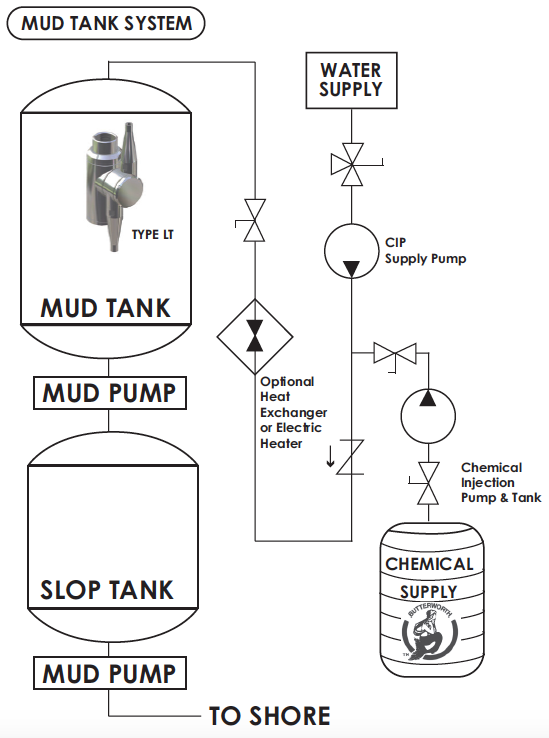 Example of a fixed facility combining tank cleaning and the reception of wash waters(Photo credits: MAC2 Antwerp, Belgium)Example of a facility for the direct reception of sewage in the port of Trelleborg (Sweden)(Photo credits: Clan Baltic Sea Shipping)Example of a facility for direct collection of sewage in the port of Helsinki (Finland)(Photo credits: Clean Baltic Sea Shipping)Example of a facility for the collection of segregated types of garbage in the port of Göteborg (Sweden)(Photo credits: Port of Göteborg Authority)Example of closed receptacles used for the collection of garbage(Photo credits: AlphaLogic)Example of a facility for the collection of segregated types of garbage from a cruise vessel(Photo credits: www.dep.state.fl.us)Example of a receptacle used for the collection of light bulbs(Photo credits: Peter Van den dries)Example of a waste compactor(Photo credits: PDE, United Kingdom)Example of a barge used for the segregated collection of garbage(Photo credits: Istac Istanbul, Turkey)Example of a truck used in the port of Istanbul (Turkey)(Photo credits: Peter Van den dries)Basel technical guidelinesPossible relevance for ship-generated wasteIntroduction document to the Basel Convention technical guidelinesYes (general document)The Framework document 1994 on the preparation of technical guidelines for the environmentally sound management of wastes subject to the Basel ConventionYesTechnical guidelines on the environmentally sound co-processing of hazardous waste in cement kilnsYes (incineration of MARPOL Annex I residues)Technical guidelines for the environmentally sound management of wastes consisting of element mercury and wastes containing or contaminated with mercuryYesTechnical guidelines for the identification and environmentally sound management of plastic wastes and for their disposalYesTechnical guidelines for the environmentally sound management of the full and partial dismantling of shipsYes (although end-of-life ships do not fall within the scope of MARPOL, some of the MARPOL residues are covered by this guideline)Guidance paper on hazardous characteristic H6.2 (Infectious substances)YesWork on hazard characteristics - Approach to Basel Convention hazard characteristic H11: characterization of chronic or delayed toxicityYesInterim guidelines on the hazardous characteristic H12-EcotoxicYesInterim guidelines on hazard characteristic H13 of Annex III to the Basel ConventionYesTechnical guidelines on hazardous waste from the production and use of organic solvents (Y6)YesTechnical guidelines on waste oils from petroleum origins and sources (Y8)YesTechnical guidelines on wastes collected from households (Y46)YesTechnical guidelines on specially engineered landfill (D5)YesTechnical guidelines on incineration on land (D10)YesTechnical guidelines on used oil re-refining or other reuses of previously used oil (R9)YesTechnical guidelines on hazardous waste physicochemical treatment (D9) / biological treatment (D8)YesTechnical guidelines for the environmentally sound management of waste lead-acid batteriesYesTechnical guidelines on the environmentally sound management of biomedical and healthcare wastes (Y1; Y3)YesTechnical guidelines on the environmentally sound recycling/reclamation of metals and metal compounds (R4)YesSite characteristicsLocation and sizeCapacityAccessibility (berths, roads, railways)Possibility for expansion(hydro)geological conditions, in particular applicable for landfillsActivitiesDescription of waste treatment processes and equipmentTypes, quantities and composition of waste treated and disposedPossible further treatment or disposal processesEnvironmental impactEstimated emissions of contaminants to air (flue gases, vapours), water (composition and quantity of wastewater discharged) and soil (leakage migration and composition)Monitoring planProtective measuresDescription of protective measures that have been taken to reduce the emissions of pollutants to air, water and soilEmergency response plan in case of hazard or accidentPrimary treatmentBuffering and equalizingSettling tanksPlate separatorsSkimmersSecondary treatmentChemical emulsion breaking/flocculationFlotationFiltrationHydro-cyclonesCentrifugesMolecular coalescence oil/water separatorMembrane separationTertiary treatmentBiological treatmentScheme for a unit for redistilling recovered oils into marine fuels(Credits: Ecoslops, France)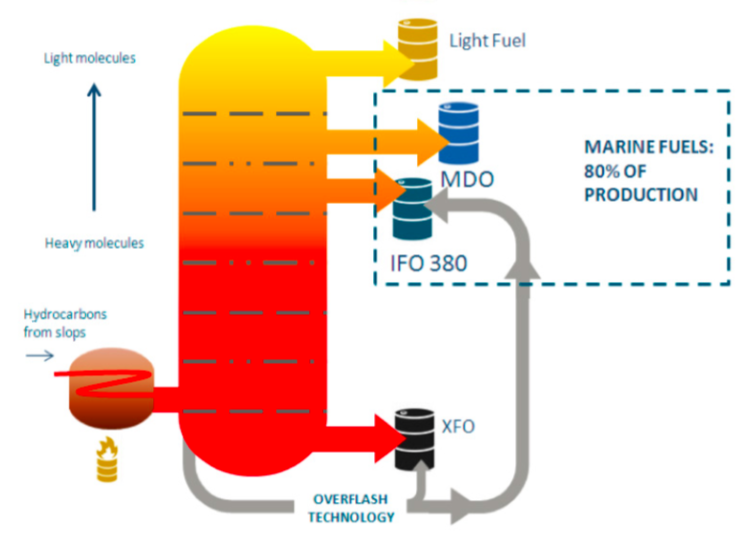 Primary treatmentBuffering and equalizingSettling tanksPlate separatorsSecondary treatmentChemical emulsion breaking/flocculationFlotationStrippingEvaporationActivated carbon adsorptionFiltrationCentrifugesDistillationTertiary treatmentBiological treatmentIncinerationOxidationConcept of a membrane bioreactor(Credits: Kubota Membrane Europe Ltd)Example of methane recovery at the Brookhaven Town landfill (USA).(Photo credits: Phil Marino for The New York Times)Screenshot of the GISIS homepage(Credits: IMO)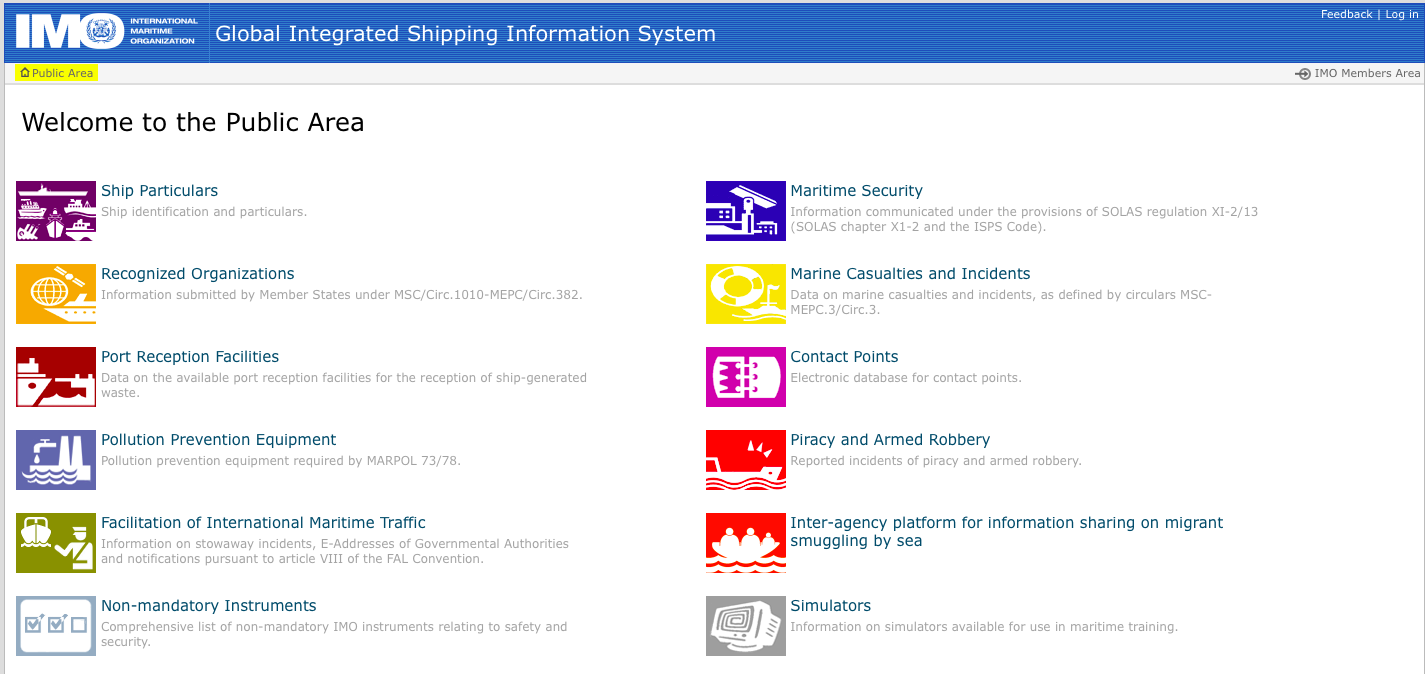 “Information exchange, monitoring and control mechanisms”:The Maritime Port Authority AMP coordinates the activities for the compliance to the MARPOL Convention and is managing the creation of an Inter-institutional Committee for the follow-up on this, which considers, among others, the aspects of information exchange, monitoring and operation control, so that only wastes, for which there are local alternatives for their management and an environmental permit in force, may be discharged. Participating institutions, in their scope of competencies, are responsible for the following: To see to it that the type and quantities of wastes, which are discharged in ports, correspond to those generated within the normal operations of the ships, and to those that may benefit from a local alternative for their management and an environmental permit in force.To see to it that the maximum quantities of releases and wastes that may be collected in ports by the authorised Port Reception Facility supplier, are undertaken in conformity with established collection mechanisms. To maintain adequate facilities to guarantee the supply of the different MARPOL port services. To check and control inside port facilities that authorised suppliers of Port Reception Facilities offer, so that they may be compliant with the requirements.For the information exchange and the control of waste discharge operations, the AMP is responsible for registering all corresponding information (by means of a database) for exchanging with authorities that participate in MARPOL procedures.Annex 1.Overview of case studies receivedColombiaEl SalvadorHungaryMalaysiaMontenegroRussian FederationSouth AfricaUnited Stated of AmericaAnnex 2. Summary of restrictions to the discharge of garbage into the sea under regulations 4, 5, and 6 of MARPOL Annex VGarbage type1All ships except platforms4All ships except platforms4Offshore platforms located more than 12 nm from nearest land and ships when alongside or within 500 metres of such platforms4Regulation 5Garbage type1Outside special areasRegulation 4(Distances are from the nearest land)Within special areas Regulation 6(Distances are from nearest land or nearest ice-shelf)Offshore platforms located more than 12 nm from nearest land and ships when alongside or within 500 metres of such platforms4Regulation 5Food waste comminutedor ground2>3 nm, en route and as far as practicable>12 nm, en route and as far as practicable3Discharge permittedFood waste not comminuted or ground>12 nm, en route and as far as practicableDischarge prohibitedDischarge prohibitedCargo residues5, 6 not contained in washwater> 12 nm, en route and as far as practicableDischarge prohibitedDischarge prohibitedCargo residues5, 6 contained in washwater> 12 nm, en route and as far as practicable> 12 nm, en route and as far as practicable (subject to conditions in 
regulation 6.1.2)Discharge prohibitedCleaning agents and additives6 contained in cargo hold washwaterDischarge permitted> 12 nm, en route and as far as practicable (subject to conditions in regulation 6.1.2)Discharge prohibitedCleaning agents and additives6 in deck and external surfaces washwaterDischarge permittedDischarge permittedDischarge prohibitedAnimal Carcasses (should be split or otherwise treated to ensure the carcasses will sink immediately)Must be en route and as far from the nearest land as possible. Should be >100 nm and maximum water depth Discharge prohibitedDischarge prohibitedAll other garbage including plastics, synthetic ropes, fishing gear, plastic garbage bags, incinerator ashes, clinkers, cooking oil, floating dunnage, lining and packing materials, paper, rags, glass, metal, bottles, crockery and similar refuseDischarge prohibitedDischarge prohibitedDischarge prohibitedAnnex 3. Overview of decisions taken within the framework of the Basel Convention related to MARPOL and the cooperation with the IMOVI. Cooperation and coordinationVI. Cooperation and coordinationVI. Cooperation and coordinationVI. Cooperation and coordinationTopicsActivitiesDecisions at COP8PriorityB. Cooperation between the Basel Convention and the IMOConsider information on the respective competencies of the Basel Convention and MARPOL 73/78 in respect of hazardous wastes and other wastes, any gaps between those instruments and any options for addressing those gaps.VIII/9HighObservation: 	It should be noted that, following this decision, additional comments have been received from Columbia, Norway and the IMOObservation: 	It should be noted that, following this decision, additional comments have been received from the IMOAnnex 4. IMO guidance for the development of ship garbage management plansAnnex 5. Special Areas according to MARPOLSpecial AreasAmendments adopted to the MARPOL AnnexEntry into force of the amendmentsMore stringent measures in effect fromMARPOL Annex I: OilMARPOL Annex I: OilMARPOL Annex I: OilMARPOL Annex I: OilMediterranean Sea2 Nov 19732 Oct 19832 Oct 1983Baltic Sea2 Nov 19732 Oct 19832 Oct 1983Black Sea2 Nov 19732 Oct 19832 Oct 1983Red Sea2 Nov 19732 Oct 1983*"Gulfs" area2 Nov 19732 Oct 19831 Aug 2008(resolution MEPC.168(56))Gulf of Aden1 Dec 1987(resolutionMEPC.29(25))1 Apr 1989*MARPOL Annex I: Oil (cont'd)MARPOL Annex I: Oil (cont'd)MARPOL Annex I: Oil (cont'd)MARPOL Annex I: Oil (cont'd)Antarctic area16 Nov 1990(resolutionMEPC.42(30))17 Mar 199217 Mar 1992North West European waters25 Sept 1997(resolutionMEPC.75(40))1 Feb 19991 Aug 1999(resolutionMEPC.77(41))Oman area of the Arabian Sea15 Oct 2004(resolutionMEPC.117(52))1 Jan 2007*Southern South African waters13 Oct 2006(resolutionMEPC.154(55))1 Mar 20081 Aug 2008(resolution MEPC.167(56))MARPOL Annex II: Noxious Liquid SubstancesMARPOL Annex II: Noxious Liquid SubstancesMARPOL Annex II: Noxious Liquid SubstancesMARPOL Annex II: Noxious Liquid SubstancesAntarctic area30 Oct 1992(resolution MEPC.57(33))1 Jul 19941 Jul 1994MARPOL Annex IV: Sewage MARPOL Annex IV: Sewage MARPOL Annex IV: Sewage MARPOL Annex IV: Sewage Baltic Sea15 July 2011(resolutionMEPC.200(62))1 January 20131 Jun 2019(resolution MEPC.275(69))MARPOL Annex V: GarbageMARPOL Annex V: GarbageMARPOL Annex V: GarbageMARPOL Annex V: GarbageMediterranean Sea2 Nov 197331 Dec 19881 May 2009(resolution MEPC.172(57))Baltic Sea2 Nov 197331 Dec 19881 Oct 1989(resolutionMEPC.31(26))Black Sea2 Nov 197331 Dec 1988*Red Sea2 Nov 197331 Dec 1988*"Gulfs" area2 Nov 197331 Dec 19881 Aug 2008(resolution MEPC.168(56))North Sea17 Oct 1989(resolutionMEPC.36(28))18 Feb 199118 Feb 1991(resolution MEPC.37(28))Antarctic area (south of latitude 60 degrees south)16 Nov 1990(resolutionMEPC.42(30))17 Mar 199217 Mar 1992Wider Caribbean region including the Gulf of Mexico and the Caribbean Sea4 July 1991(resolutionMEPC.48(31))4 Apr 19931 May 2011(resolution MEPC.191(60))MARPOL Annex VI: Air pollution (Emission Control Areas)MARPOL Annex VI: Air pollution (Emission Control Areas)MARPOL Annex VI: Air pollution (Emission Control Areas)MARPOL Annex VI: Air pollution (Emission Control Areas)Baltic Sea (SOx)26 Sept 199719 May 200519 May 2006North Sea (SOx)22 Jul 2005(resolutionMEPC.132(53))22 Nov 200622 Nov 2007North American 
(SOx, and NOx and PM)26 Mar 2010(resolutionMEPC.190(60))1 Aug 20111 Aug 2012United States 
Caribbean Sea (SOx, NOx and PM)15 Jul 2011 (resolution MEPC.202(62))1 Jan 20131 Jan 2014Annex 6. Article 8 of Directive 2000/59/EC on fees for ship-generated wasteAnnex 7. Financing possibilities: contact detailsAnnex 8. Overview of practical “to do’s” for stakeholdersNo.Practical measurePractical measureStakeholderCorresponding section in the manual (when applicable)Chapter 3: legal and policy frameworkChapter 3: legal and policy frameworkChapter 3: legal and policy frameworkChapter 3: legal and policy framework1Prepare overview of current national legal and regulatory framework, including involved authoritiesPrepare overview of current national legal and regulatory framework, including involved authoritiesAll competent authorities2Assess possible gaps in current national legal and regulatory framework, also taking into account impact of possible Special AreaAssess possible gaps in current national legal and regulatory framework, also taking into account impact of possible Special AreaAll stakeholders3.2.1.23Ensure full implementation (legally and in practice) of all international regulations in national/local laws (taking into consideration commitments to international conventions)Ensure full implementation (legally and in practice) of all international regulations in national/local laws (taking into consideration commitments to international conventions)Competent national/local authorities3.2 / 3.3 / 3.44Identify which processes and/or concerns need to be regulated, including the applicable schemes for licensing and permittingIdentify which processes and/or concerns need to be regulated, including the applicable schemes for licensing and permittingCompetent authorities, portsChapter 5: developing a strategy and planning for the environmentally sound management of ship-generated waste delivered at portsChapter 5: developing a strategy and planning for the environmentally sound management of ship-generated waste delivered at portsChapter 5: developing a strategy and planning for the environmentally sound management of ship-generated waste delivered at portsChapter 5: developing a strategy and planning for the environmentally sound management of ship-generated waste delivered at ports5Identify which authorities are responsible in order to develop a strategy for ship-generated wastes, incl. targetingAll stakeholdersAll stakeholders5.2.26Embed the management of ship-generated wastes in a general waste strategyAll competent authoritiesAll competent authorities5.2.27Define clear targets for waste minimization, reuse and recycling, taking into account elements of circular economyAssigned competent authorityAssigned competent authority8Assess whether current level of technology is sufficient to reach targetsCompetent authorities, ports, waste industry (maritime, port and waste)Competent authorities, ports, waste industry (maritime, port and waste)Chapters 6, 8 and 99Ensure stakeholder consultation processCompetent authorityCompetent authority10Collect relevant data and information regarding potential delivery of ship-generated wastes in all portsAll stakeholdersAll stakeholders5.3.111Assess relevant data and information, in order to identify shortcomings and suggest improvements (administrative, operational and infrastructure)All stakeholdersAll stakeholders12Consider investment and operational costs, and assess possible means of financingAll stakeholdersAll stakeholdersChapter 6: requirements at the sea-land interface for ensuring the environmentally sound management of ship-generated wastesChapter 6: requirements at the sea-land interface for ensuring the environmentally sound management of ship-generated wastesChapter 6: requirements at the sea-land interface for ensuring the environmentally sound management of ship-generated wastesChapter 6: requirements at the sea-land interface for ensuring the environmentally sound management of ship-generated wastes13Assess adequacy of existing port reception facilities, and identify possible areas for improvementPorts, industryPorts, industry6.2.114Ensure availability of adequate port reception facilitiesCompetent national/local authority, waste industryCompetent national/local authority, waste industry6.215Identify possible means of cooperation between ports on a regional scaleCompetent authority, portsCompetent authority, ports5.2.2 / 6.2.116Develop port waste management plansPortsPorts6.3.117Ensure extensive stakeholder consultation processCompetent authorityCompetent authority6.3.618Install advance notification scheme for ship-generated wastesCompetent authority, portsCompetent authority, ports6.3.219Assess instalment of fee system for ship-generated wastes, implementing the “polluter pays” principlePortsPorts6.3.420Ensure possibility for collection of segregated waste streamsPorts, waste industryPorts, waste industry6.3.521Ensure proper communication and dissemination of information regarding availability of port reception facilitiesAll stakeholdersAll stakeholders6.4Chapter 7: information management and monitoring, enforcement and controlChapter 7: information management and monitoring, enforcement and controlChapter 7: information management and monitoring, enforcement and controlChapter 7: information management and monitoring, enforcement and control22Assess current level of availability and monitoring of information, and identify possibilities for improvementCompetent authorities, portsCompetent authorities, ports7.2.123Install a modern data and information system, able to process and monitor all relevant information and accessible to all relevant stakeholdersCompetent authorities, portsCompetent authorities, ports7.2.224Assess current level of enforcement (incl. overview of all authorities involved), and identify possibilities for improvementAll stakeholdersAll stakeholders7.3Chapters 8 and 9: options and processes for the collection, storage, transportation, pre-treatment, reuse, recycling and disposal of hazardous wastes and other wastes from shipsChapters 8 and 9: options and processes for the collection, storage, transportation, pre-treatment, reuse, recycling and disposal of hazardous wastes and other wastes from shipsChapters 8 and 9: options and processes for the collection, storage, transportation, pre-treatment, reuse, recycling and disposal of hazardous wastes and other wastes from shipsChapters 8 and 9: options and processes for the collection, storage, transportation, pre-treatment, reuse, recycling and disposal of hazardous wastes and other wastes from ships25Ensure availability of waste collection and processing technology, able to meet the requirements, standards and targets embedded in the waste strategyAll stakeholdersAll stakeholdersChapters 8 and 926Assess possible investment and operational costs, incl. means of financingCompetent authorities, ports, waste industryCompetent authorities, ports, waste industryChapter 10: coordination and cooperationChapter 10: coordination and cooperationChapter 10: coordination and cooperationChapter 10: coordination and cooperation27Ensure updating of information in GISIS PRF DatabaseAssigned competent authorityAssigned competent authority3.3.1.128Explore national, regional and international networks of cooperation, and assess possible (increased) participationAll stakeholdersAll stakeholders